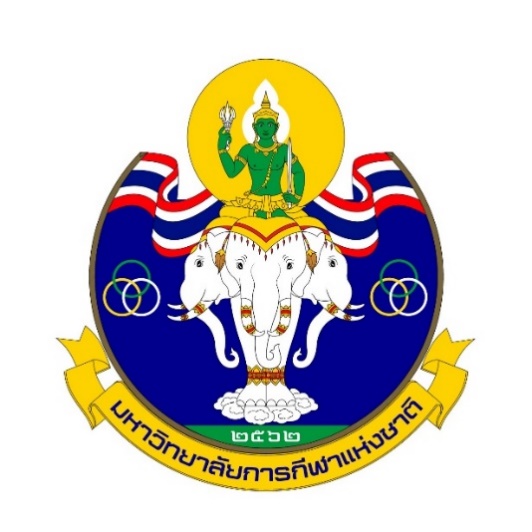 แผนพัฒนามหาวิทยาลัยการกีฬาแห่งชาติ พ.ศ. 2566 – 2570  มหาวิทยาลัยการกีฬาแห่งชาติกระทรวงการท่องเที่ยวและกีฬาคำนำมหาวิทยาลัยการกีฬาแห่งชาติ เป็นสถาบันการศึกษาเฉพาะทาง มีภารกิจตามกฎหมายแห่งพระราชบัญญัติมหาวิทยาลัยการกีฬาแห่งชาติ พ.ศ. 2562 มาตรา ๘ กำหนดให้มหาวิทยาลัยเป็นสถานศึกษาทางวิชาการและวิชาชีพชั้นสูงด้านการกีฬา มีวัตถุประสงค์ให้การศึกษา ส่งเสริมวิชาการและวิชาชีพ ทำการสอน วิจัยและพัฒนา บริการทางวิชาการและวิชาชีพแก่สังคม ทะนุบํารุงศิลปะและวัฒนธรรม ที่มุ่งเน้นการสร้างองค์ความรู้ด้านการกีฬา การพลศึกษาการสร้างเสริมสุขภาพ วิทยาศาสตร์การกีฬา การบริหารจัดการกีฬา การประกอบธุรกิจและอุตสาหกรรมการกีฬา และสาขาวิชาที่เกี่ยวข้อง รวมทั้งเป็นแหล่งสร้างและพัฒนาบุคลากรด้านการกีฬาของประเทศ โดยในระยะที่ผ่านมามหาวิทยาลัยได้ดำเนินงานภายใต้แผนพัฒนามหาวิทยาลัยการกีฬาแห่งชาติ        พ.ศ. 2561 – 2565 และมีการทบทวนปรับปรุงแผนพัฒนาอย่างต่อเนื่อง เพื่อพัฒนาการดำเนินงานของมหาวิทยาลัยให้ตอบสนองและสอดคล้องกับกฎหมาย ยุทธศาสตร์ชาติและแผนพัฒนาประเทศระดับต่าง ๆ          ที่เกี่ยวข้อง เช่น รัฐธรรมนูญแห่งราชอาณาจักรไทย พระราชบัญญัตินโยบายการกีฬาแห่งชาติ ยุทธศาสตร์ชาติ แผนแม่บทภายใต้ยุทธศาสตร์ชาติ แผนพัฒนาเศรษฐกิจและสังคมแห่งชาติ แผนการศึกษาแห่งชาติ แผนพัฒนาการกีฬาแห่งชาติ นโยบายและยุทธศาสตร์การอุดมศึกษา วิทยาศาสตร์ วิจัยและนวัตกรรม เป็นต้น ดังนั้น เมื่อแผนพัฒนามหาวิทยาลัยการกีฬาแห่งชาติ พ.ศ. 2561 – 2565 ได้สิ้นสุดลงในปีงบประมาณ พ.ศ. 2565 มหาวิทยาลัยจึงได้จัดทำแผนพัฒนามหาวิทยาลัยการกีฬาแห่งชาติ พ.ศ. 2566 – 2570 โดยจัดทำขึ้นบนพื้นฐานการมีส่วนร่วมของบุคลากรในสังกัดทุกระดับ มีการระดมความคิดเห็นและร่วมกันกำหนด           แนวทางการพัฒนา ผ่านกระบวนการวิเคราะห์สภาพแวดล้อมภายในและภายนอก รวมทั้งสถานการณ์แนวโน้มการเปลี่ยนแปลงที่อาจส่งผลต่อการพัฒนามหาวิทยาลัย ในการพัฒนาคุณภาพการจัดการศึกษาและการพัฒนาด้าน   การกีฬา        มหาวิทยาลัยการกีฬาแห่งชาติ หวังเป็นอย่างยิ่งว่าคณะผู้บริหารและบุคลากรจะใช้แผนพัฒนาฉบับนี้        เป็นแนวทางการดำเนินงานตามภารกิจของมหาวิทยาลัยให้ประสบผลสำเร็จอย่างเป็นรูปธรรม เพื่อพัฒนามหาวิทยาลัยการกีฬาแห่งชาติให้เป็นสถาบันการศึกษาอันดับหนึ่งด้านศาสตร์การกีฬาในภูมิภาคอาเซียน ดังที่มุ่งหวังร่วมกัน 	                                                        	 (นายปริวัฒน์  วรรณกลาง)                                                                  อธิการบดีมหาวิทยาลัยการกีฬาแห่งชาติสารบัญ												หน้าคำนำ												กสารบัญ												ขบทสรุปผู้บริหาร											งส่วนที่ ๑ บทนำ				 หลักการและเหตุผล									1 กฎหมาย แผนพัฒนาประเทศ และนโยบายที่เกี่ยวข้องกับมหาวิทยาลัยการกีฬาแห่งชาติ	2 ประวัติความเป็นมาของมหาวิทยาลัยการกีฬาแห่งชาติ 					20 ข้อมูลพื้นฐานของมหาวิทยาลัยการกีฬาแห่งชาติ 					25ส่วนที่ 2 การวิเคราะห์สภาพแวดล้อมภายในและภายนอก (SWOT Analysis)   ผลการดำเนินงานตามแผนพัฒนามหาวิทยาลัยการกีฬาแห่งชาติ พ.ศ. 2561 – 2565	43 สถานการณ์และแนวโน้มที่ส่งผลต่อการพัฒนามหาวิทยาลัยการกีฬาแห่งชาติ		46 ปัจจัยสำคัญที่ส่งผลต่อความสำเร็จของการดำเนินงานตามแผนพัฒนา			          มหาวิทยาลัยการกีฬาแห่งชาติ พ.ศ. 2566 – 2570					51 ผลการวิเคราะห์สภาพแวดล้อมภายในและภายนอก (SWOT Analysis)			52ส่วนที่ 3 แผนพัฒนามหาวิทยาลัยการกีฬาแห่งชาติ พ.ศ. 2566 – 2570 			 ปรัชญา วิสัยทัศน์ พันธกิจ อัตลักษณ์ เอกลักษณ์ ค่านิยมองค์กร และคติพจน์ 		55 ประเด็นการพัฒนาที่ 1 การพัฒนาคุณภาพการจัดการศึกษา				57 ประเด็นการพัฒนาที่ 2 การพัฒนาด้านการวิจัยและนวัตกรรม				63 ประเด็นการพัฒนาที่ 3 การบริการวิชาการแก่สังคม					65 ประเด็นการพัฒนาที่ 4 การทะนุบำรุงศิลปะและวัฒนธรรม 				68 ประเด็นการพัฒนาที่ 5 การพัฒนาด้านการกีฬา						72 ประเด็นการพัฒนาที่ 6 การพัฒนาคุณภาพการบริหารจัดการ				77ส่วนที่ 4 แนวทางการขับเคลื่อนแผนพัฒนามหาวิทยาลัยการกีฬาแห่งชาติ            พ.ศ. 2566 – 2570  ระบบและกลไกการขับเคลื่อนแผนพัฒนามหาวิทยาลัยการกีฬาแห่งชาติ            พ.ศ. 2566 – 2570 								79 การแปลงแผนพัฒนามหาวิทยาลัยการกีฬาแห่งชาติ พ.ศ. 2566 – 2570            สู่การปฏิบัติ										80ภาคผนวก 	ภาคผนวก ก แผนภูมิแสดงความเชื่อมโยงแผนการดำเนินงานของมหาวิทยาลัยการกีฬาแห่งชาติ                          ปีงบประมาณ พ.ศ. 2566 ที่สอดคล้องกับยุทธศาสตร์ชาติ                           แผนแม่บทภายใต้ยุทธศาสตร์ชาติ แผนพัฒนาเศรษฐกิจและสังคมแห่งชาติ	                          และแผนพัฒนาการกีฬาแห่งชาติ						82สารบัญ												หน้า	ภาคผนวก ข (ร่าง) โครงสร้างการแบ่งส่วนราชการของมหาวิทยาลัยการกีฬาแห่งชาติ		84ภาคผนวก ค ขั้นตอนการจัดทำแผนพัฒนามหาวิทยาลัยการกีฬาแห่งชาติ                พ.ศ. 2566 – 2570 							85บทสรุปผู้บริหาร1. บทนำการจัดทำแผนพัฒนาถือเป็นหัวใจสำคัญในการดำเนินงานเพื่อมุ่งสู่วิสัยทัศน์ เป็นการวางแนวทางการพัฒนาของมหาวิทยาลัยให้ชัดเจน แล้วถ่ายทอดสู่บุคลากรทุกหน่วยงานในสังกัด เพื่อให้บุคลากรได้ร่วมกันขับเคลื่อนการดำเนินงานสู่การปฏิบัติเป็นไปในทิศทางเดียวกันให้ประสบผลสำเร็จอย่างเป็นรูปธรรมและมีประสิทธิภาพ ซึ่งสอดคล้องตามรัฐธรรมนูญแห่งราชอาณาจักรไทย พุทธศักราช 2560 มาตรา 65 กำหนดให้รัฐพึงจัดให้มียุทธศาสตร์ชาติเป็นเป้าหมายการพัฒนาประเทศอย่างยั่งยืนตามหลักธรรมาภิบาล เพื่อใช้เป็นกรอบในการจัดทำแผนต่าง ๆ ให้สอดคล้องและบูรณาการกันเพื่อให้เกิดเป็นพลังผลักดันร่วมกันไปสู่เป้าหมายยุทธศาสตร์ชาติ กอปรกับความในมาตรา 16 แห่งพระราชกฤษฎีกาว่าด้วยหลักเกณฑ์และวิธีการบริหารกิจการบ้านเมืองที่ดี พ.ศ. 2546 (ฉบับที่ 2) พ.ศ. 2562 ที่กำหนดให้ส่วนราชการจัดทำแผนปฏิบัติราชการของส่วนราชการนั้นโดยจัดทำเป็นแผนห้าปี ซึ่งต้องสอดคล้องกับยุทธศาสตร์ชาติ แผนแม่บท แผนการปฏิรูปประเทศ แผนพัฒนาเศรษฐกิจและสังคมแห่งชาติ นโยบายของคณะรัฐมนตรีที่แถลงต่อรัฐสภา และแผนอื่นที่เกี่ยวข้อง เพื่อแปลงเป็นแผนปฏิบัติราชการประจำปี มหาวิทยาลัยการกีฬาแห่งชาติให้ความสำคัญต่อการจัดทำแผนพัฒนาของมหาวิทยาลัย เพื่อพัฒนาคุณภาพการจัดการศึกษาและการพัฒนาการกีฬา โดยแผนพัฒนามหาวิทยาลัยการกีฬาแห่งชาติ พ.ศ. 2566 – 2570 ได้จัดทำขึ้นบนพื้นฐานการมีส่วนร่วมของบุคลากรในสังกัดทุกระดับ มีการระดมความคิดเห็น และร่วมกันกำหนดทิศทางการดำเนินงานผ่านกระบวนการวิเคราะห์สภาพแวดล้อมภายในและภายนอก รวมทั้งสถานการณ์แนวโน้มการเปลี่ยนแปลงที่อาจส่งผลต่อการพัฒนามหาวิทยาลัย ซึ่งแผนพัฒนามหาวิทยาลัยต้องสอดคล้องกับกฎหมาย ยุทธศาสตร์ชาติและแผนพัฒนาประเทศระดับต่าง ๆ ที่เกี่ยวข้อง เพื่อให้มหาวิทยาลัยก้าวทันต่อการเปลี่ยนแปลงต่าง ๆ รวมทั้งแนวโน้มที่คาดว่าจะเกิดขึ้นในอนาคต 2. สาระสำคัญของแผนพัฒนามหาวิทยาลัยการกีฬาแห่งชาติ พ.ศ. 2566 – 2570 ปรัชญา		“พลศึกษาและกีฬา พัฒนาคน พัฒนาชาติ”	วิสัยทัศน์	“เป็นสถาบันการศึกษาอันดับหนึ่งด้านศาสตร์การกีฬาในภูมิภาคอาเซียน”	พันธกิจ				1. ผลิตและพัฒนาบุคลากรด้านศาสตร์การกีฬา2. ผลิตและพัฒนางานวิจัยและนวัตกรรมด้านศาสตร์การกีฬา3. บริการวิชาการด้านพลศึกษาและกีฬา 4. ทะนุบำรุงศิลปะและวัฒนธรรมด้านการละเล่นพื้นบ้านและกีฬาไทย	5. ส่งเสริมและพัฒนานักเรียนและนักศึกษาให้มีศักยภาพด้านกีฬาสูงสุดของแต่ละบุคคลอัตลักษณ์		“ทักษะดี มีน้ำใจนักกีฬา พัฒนาสังคม”ความหมายทักษะดี หมายถึง มีความสามารถที่โดดเด่นในการเล่นกีฬามีน้ำใจนักกีฬา หมายถึง มีคุณธรรม จริยธรรม รู้แพ้ รู้ชนะ รู้อภัย เป็นที่ยอมรับของสังคมพัฒนาสังคม หมายถึง มีความรับผิดชอบและมีส่วนร่วมในการพัฒนาสังคม ยึดมั่นในการปกครองระบอบประชาธิปไตย อันมีพระมหากษัตริย์ทรงเป็นประมุขเอกลักษณ์	“สถาบันการศึกษาด้านศาสตร์การกีฬา”ความหมายสถาบันการศึกษาด้านศาสตร์การกีฬา หมายถึง สถาบันการศึกษาเฉพาะทางด้านการกีฬาค่านิยมองค์กร	SPORTS-U		Spirit 			มีน้ำใจนักกีฬา		Professional  		มีความเป็นมืออาชีพ		Opportunity		มีการให้โอกาส		Responsibility 		มีความรับผิดชอบ		Teamwork 		มีการทำงานเป็นทีม		Smart			มีบุคลิกภาพดี		Universality 		มีความเป็นสากลคติพจน์		กยิรา เจ กยิราเถนํ 	“ทำอะไรทำจริง”	ประเด็นการพัฒนา		1. การพัฒนาคุณภาพการจัดการศึกษา2. การพัฒนาด้านการวิจัยและนวัตกรรม  3. การบริการวิชาการแก่สังคม4. การทะนุบำรุงศิลปะและวัฒนธรรม 5. การพัฒนาด้านการกีฬา6. การพัฒนาคุณภาพการบริหารจัดการประเด็นการพัฒนา เป้าประสงค์ ตัวชี้วัดเป้าประสงค์ แนวทางการพัฒนา และตัวชี้วัด  หลักการและเหตุผลรัฐธรรมนูญแห่งราชอาณาจักรไทย พุทธศักราช 2560 มาตรา 71 วรรคแรก “รัฐพึงเสริมสร้างความเข้มแข็งของครอบครัว อันเป็นองค์ประกอบพื้นฐานที่สำคัญของสังคม จัดให้ประชาชนมีที่อยู่อาศัยอย่างเหมาะสม ส่งเสริมและพัฒนาการสร้างเสริมสุขภาพเพื่อให้ประชาชนมีสุขภาพที่แข็งแรงและมีจิตใจเข้มแข็ง รวมตลอดทั้งส่งเสริมและพัฒนาการกีฬาให้ไปสู่ความเป็นเลิศและเกิดประโยชน์สูงสุดแก่ประชาชน” เป็นกฎหมายสำคัญในการดำเนินการด้านกีฬาของประเทศ ประกอบกับรัฐธรรมนูญแห่งราชอาณาจักรไทย พุทธศักราช 2560 มาตรา 65 กำหนดให้รัฐพึงจัดให้มียุทธศาสตร์ชาติเป็นเป้าหมายการพัฒนาประเทศอย่างยั่งยืนตามหลักธรรมาภิบาลเพื่อใช้เป็นกรอบในการจัดทำแผนต่าง ๆ ให้สอดคล้องและบูรณาการกันเพื่อให้เกิดเป็นพลังผลักดันร่วมกันไปสู่เป้าหมายยุทธศาสตร์ชาติ ซึ่งระดับของแผนมี 3 ระดับดับ ได้แก่ แผนระดับที่ 1 ยุทธศาสตร์ชาติ เป็นเป้าหมายการพัฒนาประเทศอย่างยั่งยืนตามหลักธรรมาภิบาลเพื่อใช้เป็นกรอบในการจัดทำแผนต่าง ๆ แผนระดับที่ 2 แผนแม่บทภายใต้ยุทธศาสตร์ชาติ แผนการปฏิรูปประเทศ แผนพัฒนาเศรษฐกิจและสังคมแห่งชาติ และแผนระดับที่ 3 แผนที่จัดทำขึ้นโดยหน่วยงานของรัฐเพื่อถ่ายทอดเป้าหมายแผนระดับที่ 1 และแผนระดับที่ 2 ไปสู่การปฏิบัติ มหาวิทยาลัยการกีฬาแห่งชาติต้องดำเนินงานให้สอดคล้องตามกฎหมาย แผนพัฒนาประเทศและนโยบาย     ที่เกี่ยวข้องระดับต่าง ๆ เช่น ยุทธศาสตร์ชาติ แผนแม่บทภายใต้ยุทธศาสตร์ชาติ แผนพัฒนาเศรษฐกิจและสังคมแห่งชาติ แผนการศึกษาแห่งชาติ และแผนพัฒนาการกีฬาแห่งชาติ เป็นต้น ทั้งนี้ พระราชบัญญัติมหาวิทยาลัยการกีฬาแห่งชาติ พ.ศ. 2562 มาตรา 8 บัญญัติให้มหาวิทยาลัยเป็นสถานศึกษาทางวิชาการและวิชาชีพชั้นสูง       ด้านการกีฬา มีวัตถุประสงค์ให้การศึกษา ส่งเสริมวิชาการและวิชาชีพ ทำการสอน วิจัยและพัฒนา บริการทางวิชาการและวิชาชีพแก่สังคม ทะนุบำรุงศิลปะและวัฒนธรรม ที่มุ่งเน้นการสร้างองค์ความรู้ด้านการกีฬา           การพลศึกษา การสร้างเสริมสุขภาพ วิทยาศาสตร์การกีฬา การบริหารจัดการกีฬา การประกอบธุรกิจและอุตสาหกรรมการกีฬา และสาขาวิชาที่เกี่ยวข้อง รวมทั้งเป็นแหล่งสร้างและพัฒนาบุคลากรด้านการกีฬา           ของประเทศ การจัดทำแผนพัฒนามหาวิทยาลัยการกีฬาแห่งชาติเป็นหัวใจสำคัญของการพัฒนามหาวิทยาลัย                 ซึ่งถือเป็นการวางแนวทางการดำเนินงานเพื่อมุ่งสู่วิสัยทัศน์ โดยระยะที่ผ่านมามหาวิทยาลัยการกีฬาแห่งชาติมีการดำเนินงานภายใต้แผนพัฒนามหาวิทยาลัยการกีฬาแห่งชาติ พ.ศ. 2561 – 2565 และได้สิ้นสุดลง                   ในปีงบประมาณ พ.ศ. 2565 ดังนั้น มหาวิทยาลัยจึงได้จัดทำแผนพัฒนามหาวิทยาลัยการกีฬาแห่งชาติ           พ.ศ. 2566 – 2570 ขึ้นบนพื้นฐานการมีส่วนร่วมของบุคลากรในสังกัดทุกระดับ มีการระดมความคิดเห็นและร่วมกันกำหนดทิศทางการดำเนินงานผ่านกระบวนการวิเคราะห์สภาพแวดล้อมภายในและภายนอก รวมทั้งสถานการณ์แนวโน้มการเปลี่ยนแปลงที่อาจส่งผลต่อการพัฒนามหาวิทยาลัยในการพัฒนาคุณภาพการจัดการศึกษาและการพัฒนาด้านการกีฬา         แผนพัฒนาฉบับนี้ เป็นเครื่องมือสำหรับบุคลากรในการขับเคลื่อนการดำเนินงานในทุกภารกิจของมหาวิทยาลัยสู่การปฏิบัติอย่างเป็นรูปธรรม เพื่อพัฒนามหาวิทยาลัยให้เป็นสถาบันการศึกษาอันดับหนึ่งด้านศาสตร์การกีฬาในภูมิภาคอาเซียน ดังที่มุ่งหวังร่วมกัน  กฎหมาย แผนพัฒนาประเทศ และนโยบายที่เกี่ยวข้องกับมหาวิทยาลัยการกีฬาแห่งชาติ การจัดทำแผนพัฒนามหาวิทยาลัยการกีฬาแห่งชาติ พ.ศ.2566 – 2570 มหาวิทยาลัยการกีฬาแห่งชาติ      ได้มีการศึกษากฎหมาย แผนพัฒนาประเทศ และนโยบายที่เกี่ยวข้องระดับต่าง ๆ ดังนี้  1. รัฐธรรมนูญแห่งราชอาณาจักรไทย พุทธศักราช 2560 						2. ยุทธศาสตร์ชาติ (พ.ศ. 2561 – 2580) 					3. แผนแม่บทภายใต้ยุทธศาสตร์ชาติ (พ.ศ. ๒๕๖๖ – ๒๕๘๐) (ฉบับแก้ไขเพิ่มเติม)  4. แผนพัฒนาเศรษฐกิจและสังคมแห่งชาติ ฉบับที่สิบสาม พ.ศ. 2566 – 2570     5. แผนการศึกษาแห่งชาติ พ.ศ. 2560 – 2579					6. กฎกระทรวง มาตรฐานการจัดการศึกษาระดับอุดมศึกษา พ.ศ. 2565	7. ประกาศกระทรวงศึกษาธิการ เรื่อง ให้ใช้มาตรฐานการศึกษา ระดับปฐมวัย                         ระดับการศึกษาขั้นพื้นฐาน และระดับการศึกษาขั้นพื้นฐานศูนย์การศึกษาพิเศษ     8. กรอบนโยบายและยุทธศาสตร์การอุดมศึกษา วิทยาศาสตร์ วิจัยและนวัตกรรม               พ.ศ. 2566 – 2570                                                                             9. แผนด้านการอุดมศึกษาเพื่อผลิตและพัฒนากำลังคนของประเทศ พ.ศ. 2564 – 2570              ฉบับปรับปรุง พ.ศ. 2566 – 2570				10. แผนด้านการวิทยาศาสตร์ วิจัยและนวัตกรรมของประเทศ พ.ศ. 2566 – 2570  11. แผนพัฒนาการกีฬาแห่งชาติ ฉบับที่ 7 (พ.ศ. 2566 - 2570)   12. แผนปฏิบัติราชการ (พ.ศ. 2566 – 2570) กระทรวงการท่องเที่ยวและกีฬา	1. รัฐธรรมนูญแห่งราชอาณาจักรไทย พุทธศักราช 2560 มาตรา 71 วรรคแรก รัฐพึงเสริมสร้างความเข้มแข็งของครอบครัว อันเป็นองค์ประกอบพื้นฐาน        ที่สำคัญของสังคม จัดให้ประชาชนมีที่อยู่อาศัยอย่างเหมาะสม ส่งเสริมและพัฒนาการสร้างเสริมสุขภาพเพื่อให้ประชาชนมีสุขภาพที่แข็งแรงและมีจิตใจเข้มแข็ง รวมตลอดทั้งส่งเสริมและพัฒนาการกีฬาให้ไปสู่ความเป็นเลิศและเกิดประโยชน์สูงสุดแก่ประชาชน2. ยุทธศาสตร์ชาติ (พ.ศ. 2561 – 2580)   	ยุทธศาสตร์ที่ 3 ยุทธศาสตร์ด้านการพัฒนาและเสริมสร้างศักยภาพทรัพยากรมนุษย์ มีเป้าหมายการพัฒนาที่สำคัญเพื่อพัฒนาคนในทุกมิติและในทุกช่วงวัยให้เป็นคนดี เก่ง และมีคุณภาพ        โดยคนไทยมีความพร้อมทั้งกาย ใจ สติปัญญา มีพัฒนาการที่ดีรอบด้านและมีสุขภาวะที่ดีในทุกช่วงวัย มีจิตสาธารณะรับผิดชอบต่อสังคมและผู้อื่น มัธยัสถ์ อดออม โอบอ้อมอารี มีวินัย รักษาศีลธรรม และเป็นพลเมืองดีของชาติ มีหลักคิดที่ถูกต้อง มีทักษะที่จำเป็นในศตวรรษที่ ๒๑ มีทักษะสื่อสารภาษาอังกฤษและภาษาที่สามและอนุรักษ์ภาษาท้องถิ่น มีนิสัยรักการเรียนรู้และการพัฒนาตนเองอย่างต่อเนื่องตลอดชีวิต สู่การเป็นคนไทยที่มี   ทักษะสูง เป็นนวัตกร นักคิด ผู้ประกอบการ เกษตรกรยุคใหม่และอื่น ๆ โดยมีสัมมาชีพตามความถนัดของตนเอง	เป้าหมาย ๒.๑ คนไทยเป็นคนดี คนเก่ง มีคุณภาพ พร้อมสำหรับวิถีชีวิตในศตวรรษที่ ๒๑๒.๒ สังคมไทยมีสภาพแวดล้อมที่เอื้อและสนับสนุนต่อการพัฒนาคนตลอดช่วงชีวิต	ตัวชี้วัด 		๓.๑ การพัฒนาคุณภาพชีวิต สุขภาวะ และความเป็นอยู่ที่ดีของคนไทย๓.๒ ผลสัมฤทธิ์ทางการศึกษาและการเรียนรู้ตลอดชีวิต๓.๓ การพัฒนาสังคมและครอบครัวไทย   	ประเด็นยุทธศาสตร์ชาติด้านการพัฒนาและเสริมสร้างศักยภาพทรัพยากรมนุษย์ ประเด็นที่ 4.7 การเสริมสร้างศักยภาพการกีฬาในการสร้างคุณค่าทางสังคมและพัฒนาประเทศ โดยมุ่งส่งเสริมการใช้กิจกรรมนันทนาการและกีฬาเป็นเครื่องมือในการเสริมสร้างสุขภาวะของประชาชนอย่างครบวงจรและ มีคุณภาพมาตรฐาน การสร้างนิสัยรักกีฬาและมีน้ำใจเป็นนักกีฬา และการใช้กีฬาและนันทนาการในการพัฒนาจิตใจ สร้างความสามัคคีของคนในชาติ หล่อหลอมการเป็นพลเมืองดี พัฒนาคุณภาพชีวิต รวมทั้งการพัฒนาทักษะด้านกีฬาสู่ความเป็นเลิศและกีฬาเพื่อการอาชีพในระดับนานาชาติในการสร้างชื่อเสียงและเกียรติภูมิของประเทศชาติเพื่อรองรับอุตสาหกรรมกีฬา๔.๗.๑ การส่งเสริมการออกกำลังกาย และกีฬาขั้นพื้นฐานให้กลายเป็นวิถีชีวิต      โดยส่งเสริมให้เด็ก เยาวชน ประชาชนทั่วไป บุคคลกลุ่มพิเศษ และผู้ด้อยโอกาส มีความรู้ความเข้าใจที่ถูกต้องเกี่ยวกับการออกกำลังกาย การปฐมพยาบาลเบื้องต้น และการเล่นกีฬาบางชนิดที่มีความจำเป็นต่อทักษะในการดำรงชีวิต รวมทั้งการมีอิสระในการประกอบกิจกรรมนันทนาการตามความถนัดหรือความสนใจเฉพาะบุคคล     และปฏิบัติอย่างต่อเนื่องจนกลายเป็นวิถีชีวิต เพื่อพัฒนาจิตใจ สร้างความสัมพันธ์อันดี หล่อหลอมจิตวิญญาณและการเป็นพลเมืองดี ๔.๗.๒ การส่งเสริมให้ประชาชนมีส่วนร่วมในกิจกรรมออกกำลังกาย กีฬาและนันทนาการ โดยเน้นการจัดกิจกรรมกีฬา สร้างโอกาสและสนับสนุนการมีส่วนร่วมในกิจกรรมกีฬาอย่างต่อเนื่อง การปลูกฝังให้มีคุณธรรมของความเป็นนักกีฬา มีระเบียบ วินัย รู้แพ้ รู้ชนะ รู้อภัย และรู้จักการขอโทษ รวมถึงการพัฒนาบุคลากรและโครงสร้างพื้นฐาน ด้านอุปกรณ์ สถานที่ และสิ่งอำนวยความสะดวกทางกีฬาและนันทนาการ    ที่มีคุณภาพและมาตรฐานสอดคล้องกับความต้องการและเหมาะสมกับประชาชนทุกกลุ่ม ทุกเพศ ทุกวัย๔.๗.๓ การส่งเสริมการกีฬาเพื่อพัฒนาสู่ระดับอาชีพ โดยมุ่งการสร้างและพัฒนานักกีฬาของชาติ การเฟ้นหานักกีฬาที่มีความสามารถ สร้างพื้นที่และโอกาสในการแข่งขันแสดงศักยภาพ ด้านกีฬา นันทนาการ และวิทยาศาสตร์การกีฬา การส่งเสริมการจัดกีฬาระดับนานาชาติ และสร้างแรงบันดาลใจในการ     ต่อยอดความสำเร็จจากความเป็นเลิศสู่การประกอบอาชีพและมีเส้นทางอาชีพที่มั่นคง ควบคู่กับส่งเสริมสนับสนุนงานวิจัยและนวัตกรรมด้านการกีฬา นันทนาการ และวิทยาศาสตร์การกีฬา การจัดการความรู้ และพัฒนาระบบฐานข้อมูล เพื่อนำมาใช้ส่งเสริมและสนับสนุนกีฬาเพื่อความเป็นเลิศ กีฬาเพื่อการอาชีพและนันทนาการเชิงพาณิชย์4.7.4 การพัฒนาบุคลากรด้านการกีฬาและนันทนาการเพื่อรองรับการเติบโตของอุตสาหกรรมกีฬา โดยมุ่งสร้างและพัฒนาบุคลากรด้านการกีฬาและนันทนาการทั้งครูหรือผู้สอนกีฬา ผู้ตัดสินกีฬา นักวิทยาศาสตร์การกีฬา ผู้บริหารการกีฬา อาสาสมัครกีฬา ตลอดจนผู้ที่เกี่ยวข้องต่าง ๆ อย่างเป็นระบบและ        มีมาตรฐานสามารถถ่ายทอดความรู้ให้เด็ก เยาวชน ประชาชนทั่วไป บุคคลกลุ่มพิเศษ และผู้ด้อยโอกาสได้อย่างถูกต้อง และสามารถต่อยอดศักยภาพในการพัฒนาเป็นบุคลากรทางการกีฬาและนันทนาการที่มีมาตรฐาน        ของประเทศ รวมทั้งสนับสนุนและเสริมศักยภาพรองรับการเติบโตของอุตสาหกรรมกีฬาและนันทนาการและ          การพัฒนาให้เป็นศูนย์กลางการลงทุนและฐานการผลิตด้านอุตสาหกรรมกีฬาของภูมิภาคเอเชียควบคู่กับการพัฒนาการท่องเที่ยวเชิงกีฬาและนันทนาการ การสนับสนุนและส่งเสริมผลิตบุคลากรและการพัฒนานวัตกรรมที่สนับสนุนอุตสาหกรรมกีฬาและนันทนาการ ตลอดจนมีมาตรการส่งเสริมและสนับสนุนผู้ประกอบการกีฬาและนันทนาการ และธุรกิจที่เกี่ยวข้อง3. แผนแม่บทภายใต้ยุทธศาสตร์ชาติ (พ.ศ. ๒๕๖๖ – ๒๕๘๐) (ฉบับแก้ไขเพิ่มเติม)  ประเด็น (๑๔) ศักยภาพการกีฬา มีเป้าหมายให้คนไทยมีสุขภาพดีขึ้น มีน้ำใจนักกีฬา และมีวินัย เคารพกฎกติกามากขึ้นด้วยกีฬา โดยมุ่งส่งเสริมการใช้กิจกรรมกีฬาและนันทนาการบนฐานของวิทยาศาสตร์การกีฬา เป็นเครื่องมือในการเสริมสร้าง      สุขภาวะของประชาชนอย่างครบวงจรและมีคุณภาพมาตรฐาน การสร้างนิสัยรักกีฬาและมีน้ำใจเป็นนักกีฬา และการใช้กีฬาและนันทนาการในการพัฒนาจิตใจ สร้างความสามัคคีของคนในชาติ หล่อหลอมการเป็นพลเมืองดี พัฒนาคุณภาพชีวิต รวมทั้งการพัฒนาทักษะด้านกีฬาสู่ความเป็นเลิศและกีฬาเพื่อการอาชีพในระดับนานาชาติ    ในการสร้างชื่อเสียงและเกียรติภูมิของประเทศชาติ โดยมีเป้าหมายและตัวชี้วัดของเป้าหมายระดับประเด็น (๑๔) ศักยภาพการกีฬา ดังนี้เป้าหมาย : คนไทยมีสุขภาพดีขึ้น มีน้ำใจนักกีฬา และมีวินัย เคารพกฎกติกามากขึ้นด้วยกีฬา 	ตัวชี้วัด : ดัชนีศักยภาพการกีฬา (เฉลี่ยร้อยละ)ค่าเป้าหมาย : เพิ่มขึ้น ไม่น้อยกว่า ร้อยละ ๑๐ แผนแม่บทภายใต้ยุทธศาสตร์ชาติ (พ.ศ. ๒๕๖๖ – ๒๕๘๐) (ฉบับแก้ไขเพิ่มเติม) ประเด็น (14) ศักยภาพการกีฬา ประกอบด้วย ๓ แผนย่อย โดยมีรายละเอียด ดังนี้แผนแม่บทย่อยที่ 1 การส่งเสริมการออกกำลังกาย และกีฬาขั้นพื้นฐานให้กลายเป็นวิถีชีวิตและการส่งเสริมให้ประชาชนมีส่วนร่วมในกิจกรรมออกกำลังกาย กีฬาและนันทนาการ มีเป้าหมายเพื่อให้คนไทยออกกำลังกาย เล่นกีฬา และนันทนาการอย่างสม่ำเสมอเพิ่มขึ้น       ผ่านการส่งเสริมการออกกำลังกายและกีฬาขั้นพื้นฐานให้กลายเป็นวิถีชีวิต โดยส่งเสริมให้เด็ก เยาวชน ประชาชนทั่วไป บุคคลกลุ่มพิเศษ และผู้ด้อยโอกาส มีความรู้ความเข้าใจที่ถูกต้องเกี่ยวกับการออกกำลังกาย การปฐมพยาบาลเบื้องต้น และการเล่นกีฬาบางชนิดที่มีความจำเป็นต่อทักษะในการดำรงชีวิต รวมทั้งการมีอิสระในการประกอบกิจกรรมนันทนาการตามความถนัดหรือความสนใจเฉพาะบุคคล และปฏิบัติอย่างต่อเนื่องจนกลายเป็น    วิถีชีวิต เพื่อพัฒนาจิตใจ สร้างความสัมพันธ์อันดี หล่อหลอมจิตวิญญาณและการเป็นพลเมืองดี ตลอดจนส่งเสริมให้ประชาชนมีส่วนร่วมในกิจกรรมออกกำลังกาย กีฬาและนันทนาการ โดยเน้นการส่งเสริมความรู้และความตระหนักถึงการออกกำลังกาย และกีฬาขั้นพื้นฐาน การจัดกิจกรรมกีฬา การจัดหาและพัฒนาสถานที่และอุปกรณ์กีฬา        ที่เพียงพอและเหมาะสมเพื่อการออกกำลังกาย สร้างโอกาสและสนับสนุนการมีส่วนร่วมในกิจกรรมกีฬาอย่างต่อเนื่อง การปลูกฝังให้มีคุณธรรมของความเป็นนักกีฬา มีระเบียบ วินัย รู้แพ้ รู้ชนะ รู้อภัย และรู้จักการขอโทษ รวมถึงการพัฒนาบุคลากรและโครงสร้างพื้นฐาน ด้านอุปกรณ์ สถานที่ และสิ่งอำนวยความสะดวกทางกีฬาและนันทนาการที่มีคุณภาพและมาตรฐานสอดคล้องกับความต้องการและเหมาะสมกับประชาชนทุกกลุ่ม ทุกเพศ ทุกวัยเป้าหมาย : คนไทยออกกำลังกายเล่นกีฬาและนันทนาการอย่างสม่ำเสมอเพิ่มขึ้นตัวชี้วัด : สัดส่วนของประชากรที่ออกกำลังกายอย่างสม่ำเสมอต่อประชากรทั้งหมด (เฉลี่ยร้อยละ) ค่าเป้าหมาย : ไม่น้อยกว่า ร้อยละ 50 		แผนแม่บทย่อยที่ 2 การส่งเสริมการกีฬาเพื่อพัฒนาสู่ระดับอาชีพมีเป้าหมายเพื่อให้นักกีฬาไทยประสบความสำเร็จในการแข่งขันระดับนานาชาติ ผ่านการส่งเสริมการกีฬาเพื่อพัฒนาสู่ระดับอาชีพ โดยมุ่งการสร้างและพัฒนานักกีฬาของชาติ การเฟ้นหานักกีฬาที่มีความสามารถ         สร้างพื้นที่และโอกาสในการแข่งขันแสดงศักยภาพด้านกีฬา นันทนาการ และวิทยาศาสตร์การกีฬา การส่งเสริมการจัดกีฬาระดับนานาชาติ และสร้างแรงบันดาลใจในการต่อยอดความสำเร็จจากความเป็นเลิศสู่การประกอบอาชีพและมีเส้นทางอาชีพที่มั่นคง ควบคู่กับส่งเสริมสนับสนุนศึกษาเชิงลึกด้านการกีฬา นันทนาการ                และวิทยาศาสตร์การกีฬา การจัดการความรู้และพัฒนาระบบฐานข้อมูล เพื่อนำมาใช้ส่งเสริมและสนับสนุนกีฬาเพื่อความเป็นเลิศ กีฬาเพื่อการอาชีพ และนันทนาการเชิงพาณิชย์ซึ่งปัจจัยสำคัญคือ ความรู้ในการพัฒนานักกีฬาระดับนานาชาติเพื่อความเป็นเลิศและกีฬาอาชีพ เส้นทางการพัฒนานักกีฬาแต่ละชนิด / แต่ละกลุ่ม               ปัจจัยสนับสนุนสิ่งอำนวยความสะดวกทั้งด้านโครงสร้างพื้นฐาน อุปกรณ์การกีฬาที่มีมาตรฐานรองรับกีฬานานาชาติ การส่งเสริมการพัฒนาแพลตฟอร์มการพัฒนาระบบกลไกรองรับการสร้างนักกีฬาเป็นเลิศและนักกีฬาอาชีพ รวมทั้งการยกระดับมาตรฐานการจัดการแข่งขันกีฬาเพื่อความเป็นเลิศ ทั้งในระดับชาติและนานาชาติ		เป้าหมาย : นักกีฬาไทยประสบความสำเร็จในการแข่งขันระดับนานาชาติตัวชี้วัด : ความสำเร็จของนักกีฬาในการเข้าร่วมการแข่งขันกีฬาระดับนานาชาติ (เฉลี่ยร้อยละ)ค่าเป้าหมาย : เพิ่มขึ้น ไม่น้อยกว่า ร้อยละ ๗ แผนแม่บทย่อยที่ 3 การพัฒนาบุคลากรด้านการกีฬาและนันทนาการ	มีเป้าหมายเพื่อให้บุคลากรด้านการกีฬาและนันทนาการมีคุณภาพและมาตรฐานเพิ่มขึ้น ผ่านการพัฒนาบุคลากรด้านการกีฬาและนันทนาการ โดยมุ่งสร้างและพัฒนาบุคลากรด้านการกีฬาและนันทนาการทั้งครู    หรือผู้ฝึกสอนกีฬา ผู้ตัดสินกีฬา นักวิทยาศาสตร์การกีฬา ผู้บริหารการกีฬา อาสาสมัครกีฬา ตลอดจนผู้ที่เกี่ยวข้อง  ต่าง ๆ อย่างเป็นระบบและมีมาตรฐาน สามารถถ่ายทอดความรู้ให้เด็ก เยาวชน ประชาชนทั่วไป บุคคลกลุ่มพิเศษ    และผู้ด้อยโอกาสได้อย่างถูกต้อง และสามารถต่อยอดศักยภาพในการพัฒนาเป็นบุคลากรทางการกีฬาและนันทนาการที่มีมาตรฐานของประเทศ รวมทั้งการสนับสนุนและส่งเสริมการผลิตบุคลากรและการพัฒนานวัตกรรมที่สนับสนุนการพัฒนากีฬาและนันทนาการ		เป้าหมาย : บุคลากรด้านการกีฬาและนันทนาการมีคุณภาพและมาตรฐานเพิ่มขึ้นตัวชี้วัด : มีบุคลากรด้านการกีฬา นันทนาการ และวิทยาศาสตร์การกีฬาทั่วประเทศที่ได้รับการรับรองมาตรฐานเพิ่มขึ้น (ร้อยละต่อปี)ค่าเป้าหมาย : เพิ่มขึ้น ไม่น้อยกว่าร้อยละ ๕ 4. แผนพัฒนาเศรษฐกิจและสังคมแห่งชาติ ฉบับที่สิบสาม พ.ศ. 2566 – 2570หมุดหมายที่ 12 ไทยมีกำลังคนสมรรถนะสูง มุ่งเรียนรู้อย่างต่อเนื่อง ตอบโจทย์การพัฒนาแห่งอนาคต		เป้าหมายการพัฒนา 		เป้าหมายที่ 1 คนไทยได้รับการพัฒนาอย่างเต็มศักยภาพในทุกช่วงวัย มีสมรรถนะที่จำเป็นสำหรับโลกยุคใหม่ มีคุณลักษณะตามบรรทัดฐานที่ดีของสังคม มีคุณธรรม จริยธรรม และมีภูมิคุ้มกันต่อการเปลี่ยนแปลงอย่างพลิกโฉมฉับพลันของโลก สามารถดำรงชีวิตร่วมกันในสังคมได้อย่างสงบสุข			ตัวชี้วัดที่ 1.3 ทุนชีวิตเด็กและเยาวชนไทยเพิ่มขึ้นร้อยละ 3 เมื่อสิ้นสุดแผน		เป้าหมายที่ ๒ กำลังคนมีสมรรถนะสูง สอดคล้องกับความต้องการของภาคการผลิตเป้าหมาย       และสามารถ สร้างงานอนาคตเป้าหมายที่ ๓ ประชาชนทุกกลุ่มเข้าถึงการเรียนรู้ตลอดชีวิต5. แผนการศึกษาแห่งชาติ พ.ศ. 2560 – 2579ยุทธศาสตร์ที่ 1 การจัดการศึกษาเพื่อความมั่นคงของสังคมและประเทศชาติ  เป้าหมาย๑. คนทุกช่วงวัยมีความรักในสถาบันหลักของชาติ และยึดมั่นการปกครองระบอบประชาธิปไตยอันมีพระมหากษัตริย์ทรงเป็นประมุข๒. คนทุกช่วงวัยในเขตพัฒนาพิเศษเฉพาะกิจจังหวัดชายแดนภาคใต้และพื้นที่พิเศษได้รับการศึกษาและเรียนรู้อย่างมีคุณภาพ 	๓. คนทุกช่วงวัยได้รับการศึกษา การดูแลและป้องกันจากภัยคุกคามในชีวิตรูปแบบใหม่ยุทธศาสตร์ที่ 2 การผลิตและพัฒนากำลังคน การวิจัย และนวัตกรรม เพื่อสร้างขีดความสามารถในการแข่งขันของประเทศ  เป้าหมาย๑. กำลังคนมีทักษะที่สำคัญจำเป็นและมีสมรรถนะตรงตามความต้องการของตลาดงานและการพัฒนาเศรษฐกิจและสังคมของประเทศ		๒. สถาบันการศึกษาและหน่วยงานที่จัดการศึกษาผลิตบัณฑิตที่มีความเชี่ยวชาญและเป็นเลิศเฉพาะด้าน๓. การวิจัยและพัฒนาเพื่อสร้างองค์ความรู้และนวัตกรรมที่สร้างผลผลิตและมูลค่าเพิ่มทางเศรษฐกิจยุทธศาสตร์ที่ 3 การพัฒนาศักยภาพคนทุกช่วงวัย และการสร้างสังคมแห่งการเรียนรู้  เป้าหมาย1. ผู้เรียนมีทักษะและคุณลักษณะพื้นฐานของพลเมืองไทย และทักษะและคุณลักษณะที่จำเป็นในศตวรรษที่ ๒๑๓. สถานศึกษาทุกระดับการศึกษาสามารถจัดกิจกรรม/กระบวนการเรียนรู้ตามหลักสูตรได้อย่างมีคุณภาพและมาตรฐาน๕. ระบบและกลไกการวัด การติดตามและประเมินผลมีประสิทธิภาพ๗. ครู อาจารย์ และบุคลากรทางการศึกษาได้รับการพัฒนาสมรรถนะตามมาตรฐานยุทธศาสตร์ที่ 4 การสร้างโอกาส ความเสมอภาค และความเท่าเทียมทางการศึกษา  เป้าหมาย๓. ระบบข้อมูลรายบุคคลและสารสนเทศทางการศึกษาที่ครอบคลุม ถูกต้องเป็นปัจจุบัน เพื่อการวางแผน การบริหารจัดการศึกษา การติดตาม ประเมิน และรายงานผลยุทธศาสตร์ที่ 6 การพัฒนาประสิทธิภาพของระบบบริหารจัดการศึกษา  เป้าหมาย๒. ระบบการบริหารจัดการศึกษามีประสิทธิภาพและประสิทธิผล ส่งผลต่อคุณภาพและมาตรฐานการศึกษา๕. ระบบบริหารงานบุคคลของครู อาจารย์ และบุคลากรทางการศึกษามีความเป็นธรรม สร้างขวัญกำลังใจ และส่งเสริมให้ปฏิบัติงานได้อย่างเต็มตามศักยภาพ6. กฎกระทรวง มาตรฐานการจัดการศึกษาระดับอุดมศึกษา พ.ศ. 2565	มาตรฐานการจัดการศึกษาระดับอุดมศึกษา ประกอบด้วย 3 มาตรฐานมาตรฐานที่ 1 มาตรฐานศักยภาพและความพร้อม เป็นมาตรฐานเพื่อใช้ในการพิจารณาการจัดตั้งและการประเมินสถานภาพการดำรงอยู่ของสถาบันอุดมศึกษา ประกอบด้วย(๑) ด้านกายภาพ สถาบันอุดมศึกษาต้องมีความพร้อมด้านกายภาพ ดังต่อไปนี้      (1.1) ทำเลที่ตั้งและบริเวณใกล้เคียง(ก) เป็นไปตามกฎหมายว่าด้วยการผังเมืองและกฎหมายอื่นที่เกี่ยวข้อง (ข) เป็นสัดส่วนไม่ปะปนกับสถานที่อื่นที่ไม่เกี่ยวข้องกับพันธกิจของสถาบันอุดมศึกษา (ค) อยู่ในสภาวะแวดล้อมที่เหมาะสมที่จะสามารถสร้างบรรยากาศทางวิชาการได้ดี(1.๒) พื้นที่ดำเนินการ มีพื้นที่ดำเนินการรองรับความเป็นสถาบันอุดมศึกษาอย่างครบถ้วนตาม    พันธกิจและเพียงพอสำหรับการดำเนินการอย่างมีประสิทธิผล โดยให้มีมาตรฐานเป็นไปตามกฎหมายที่เกี่ยวข้อง(1.๓) โครงสร้างพื้นฐาน สาธารณูปโภคและสาธารณูปการ(ก) มีโครงสร้างพื้นฐานทางเทคโนโลยีสารสนเทศที่ทันสมัย เหมาะสม และเพียงพอต่อการดำเนินการของสถาบันอุดมศึกษา(ข) มีสาธารณูปโภคที่เพียงพอ โดยให้เป็นไปตามกฎหมายว่าด้วยการควบคุมอาคารและกฎหมายอื่นที่เกี่ยวข้อง(ค) มีอุปกรณ์และระบบความปลอดภัย ระบบป้องกันอัคคีภัย โดยให้เป็นไปตามกฎหมาย   ว่าด้วยการควบคุมอาคารและกฎหมายอื่นที่เกี่ยวข้อง(ง) มีอุปกรณ์และสิ่งอำนวยความสะดวกแก่ผู้เรียนทุกกลุ่ม โดยเฉพาะผู้ที่ต้องได้รับความช่วยเหลือเป็นพิเศษ(จ) มีแหล่งทรัพยากรการเรียนรู้ที่สามารถให้บริการได้อย่างเพียงพอและสอดคล้องกับระบบเทคโนโลยีสารสนเทศและบริบทของสังคมดิจิทัลที่ทันสมัย(๒) ด้านวิชาการ สถาบันอุดมศึกษาต้องมีความพร้อมด้านวิชาการ ดังต่อไปนี้ (2.๑) มีบุคลากรสายวิชาการที่มีความรู้ ความเชี่ยวชาญและประสบการณ์ในสาขาวิชา และรายวิชา   ที่เปิดสอน โดยเป็นไปตามเกณฑ์มาตรฐานหลักสูตรการศึกษาระดับอุดมศึกษา และมีจำนวนที่เหมาะสมกับจำนวนผู้เรียน(2.๒) มีระบบการบริหารและการพัฒนาบุคลากรสายวิชาการ เพื่อให้บุคลากรสายวิชาการ มีการพัฒนาตนเองอย่างต่อเนื่อง(2.๓) มีสิ่งสนับสนุนการเรียนรู้ที่จำเป็นและเหมาะสมกับสาขาวิชาและรายวิชาที่เปิดสอน มีการบำรุงรักษาและพัฒนาให้มีความทันสมัยอย่างต่อเนื่อง (2.๔) มีระบบและเครือข่ายความร่วมมือในการจัดการศึกษา การวิจัยและการสร้างนวัตกรรม           กับหน่วยงานภาครัฐ ภาคเอกชน และภาคประชาสังคม (๓) ด้านการเงินและการบัญชี สถาบันอุดมศึกษาต้องมีความพร้อมด้านการเงินและการบัญชี ดังต่อไปนี้ (3.๑) มีเงินทุนและทรัพย์สินอื่น รวมทั้งแหล่งทุนเพียงพอสำหรับการดำเนินการตามพันธกิจ (3.๒) มีการวิเคราะห์รายรับ รายจ่าย ต้นทุนต่อหน่วยของหลักสูตรการศึกษา และความคุ้มค่า     ของการดำเนินงาน (3.๓) มีการประมาณการสถานะการเงินที่สอดคล้องกับแผนพัฒนาสถาบันอุดมศึกษาในอนาคต และ    มีการจัดทำแผนกลยุทธ์ทางการเงินเพื่อให้เกิดความมั่นคงทางการเงินสำหรับการดำรงอยู่ของสถาบันอุดมศึกษาอย่างมีคุณภาพ (3.๔) มีระบบบัญชีที่เป็นไปตามมาตรฐานการบัญชีและระบบตรวจสอบที่มีมาตรฐาน(๔) ด้านการบริหารจัดการ สถาบันอุดมศึกษาต้องมีความพร้อมด้านการบริหารจัดการ ดังต่อไปนี้(4.๑) มีสภาสถาบันอุดมศึกษาที่ประกอบด้วยบุคคลซึ่งมีความเชี่ยวชาญและประสบการณ์             ในเชิงบริหารด้านต่าง ๆ ที่หลากหลาย สามารถชี้นำและกำกับการพัฒนาสถาบันอุดมศึกษา (4.๒) มีผู้บริหารซึ่งมีความซื่อสัตย์และประสบการณ์ในด้านการบริหารสถาบันอุดมศึกษา (4.๓) มีบุคลากรสายสนับสนุนซึ่งมีความรู้ ความชำนาญในการบริหารจัดการ โดยมีระบบการบริหารและการพัฒนาบุคลากรดังกล่าวเพื่อให้มีการพัฒนาอย่างต่อเนื่อง(4.๔) มีระบบการกำกับดูแลสถาบันอุดมศึกษาตั้งแต่ระดับสภาสถาบันอุดมศึกษา ผู้บริหาร และคณาจารย์ในทุกระดับให้มีการบริหารและปฏิบัติงานอย่างมีประสิทธิภาพและประสิทธิผล ตามหลักธรรมาภิบาล(4.๕) มีระบบการรับฟัง การวิเคราะห์ และการตอบสนองความต้องการของผู้เรียน ผู้ใช้บัณฑิต ท้องถิ่น และสังคมในการจัดทำแผนพัฒนาสถาบันอุดมศึกษา การเปิดหลักสูตรการศึกษา การจัด การศึกษา      การวิจัยและการสร้างนวัตกรรม การประกันคุณภาพการศึกษา และการประเมินผล ทั้งนี้ โดยเน้นผลลัพธ์การเรียนรู้ที่ผู้เรียนและกลุ่มต่าง ๆ จะได้รับ	มาตรฐานที่ 2 มาตรฐานการดำเนินการตามหน้าที่และอำนาจของสถาบันอุดมศึกษา เป็นมาตรฐาน เพื่อให้การดำเนินการตามภาระหน้าที่หลักเป็นไปอย่างครบถ้วนและเป็นไปตามวัตถุประสงค์ของ การจัดการศึกษาระดับอุดมศึกษา ประกอบด้วย(1) ด้านการจัดการเรียนการสอน สถาบันอุดมศึกษาต้องดำเนินการ ดังต่อไปนี้ (1.1) กำหนดนโยบายและทิศทางในการผลิตบัณฑิตและการพัฒนาผู้เรียนให้สอดคล้องกับ          แนวทางการพัฒนาทั้งในระดับชาติและนานาชาติ ความต้องการของชุมชน สังคมและประเทศ ทั้งนี้ ตามความเชี่ยวชาญและอัตลักษณ์ของกลุ่มสถาบันอุดมศึกษา (1.2) จัดให้มีหลักสูตรการศึกษาที่หลากหลายไม่ว่าแบบให้ปริญญาหรือแบบไม่ให้ปริญญา          เพื่อส่งเสริมโอกาสในการเรียนรู้และการศึกษาตลอดชีวิต (1.3) จัดทำและบริหารหลักสูตรการศึกษาเพื่อให้เกิดผลลัพธ์การเรียนรู้ที่เป็นไปตามมาตรฐานคุณวุฒิระดับอุดมศึกษา(1.๔) มีการพัฒนาคณาจารย์ในเรื่องการจัดกระบวนการเรียนรู้ ทั้งในระบบชั้นเรียนและผ่านระบบเทคโนโลยีสารสนเทศด้วยเทคนิควิธีการต่าง ๆ ที่เน้นผู้เรียนเป็นสำคัญ การประเมินผลลัพธ์ การเรียนรู้และการพัฒนาการเรียนรู้ของผู้เรียน รวมทั้งการให้คำปรึกษาและการดูแลผู้เรียนให้ประสบความสำเร็จในการศึกษา(1.๕) กำกับดูแลให้มีการประกันคุณภาพการศึกษาทุกระดับที่เกี่ยวข้อง โดยเฉพาะการประเมิน ผลลัพธ์การเรียนรู้ของผู้เรียนที่กำหนดไว้ในแต่ละหลักสูตรการศึกษา(๒) ด้านการวิจัยและการสร้างนวัตกรรม สถาบันอุดมศึกษาต้องดำเนินการ ดังต่อไปนี้(2.๑) กำหนดนโยบายและทิศทางการวิจัยที่สอดคล้องกับทิศทางการพัฒนาประเทศ และเชื่อมโยงกับสภาพเศรษฐกิจ สังคม ศิลปะและวัฒนธรรม หรือสิ่งแวดล้อม ทั้งนี้ ตามความเชี่ยวชาญ และอัตลักษณ์ของ   กลุ่มสถาบันอุดมศึกษา (2.๒) ส่งเสริมให้เกิดการสร้างผลงานวิจัยและนวัตกรรมที่ตอบสนองต่อการพัฒนาและความต้องการของประเทศหรือพื้นที่(2.๓) พัฒนาศักยภาพของคณาจารย์ นักวิจัย และผู้เรียน ให้มีความสามารถในการสร้าง ผลงานวิจัยและนวัตกรรม รวมทั้งสนับสนุนและส่งเสริมการจัดหาแหล่งทุน การจัดสรรงบประมาณ และทรัพยากร ให้เพียงพอในการสร้างผลงานวิจัยและนวัตกรรม (2.๔) ส่งเสริมการบูรณาการการวิจัยกับการเรียนการสอนเพื่อเสริมสร้างสมรรถนะการวิจัยแก่ผู้เรียน (2.๕) จัดให้มีระบบบริหารจัดการงานวิจัย นวัตกรรม และทรัพย์สินทางปัญญาอย่างมี ประสิทธิภาพ สามารถเข้าถึงฐานข้อมูลด้านการวิจัยและนวัตกรรม ตามศักยภาพของกลุ่มสถาบันอุดมศึกษา รวมทั้งจัดทำฐานข้อมูลผลงานวิจัยและนวัตกรรมของสถาบันอุดมศึกษา(2.๖) กำกับดูแลให้มีการปฏิบัติตามจริยธรรมในการวิจัย การประกันคุณภาพการวิจัยและการสร้างนวัตกรรม และมีการประเมินผลกระทบของผลงานวิจัยและนวัตกรรมของสถาบันอุดมศึกษา (2.๗) ส่งเสริมการนำผลงานวิจัยและนวัตกรรมไปใช้ประโยชน์เชิงพาณิชย์หรือเชิงสาธารณะ (๓) ด้านการบริการวิชาการแก่สังคม สถาบันอุดมศึกษาต้องดำเนินการ ดังต่อไปนี้(3.๑) กำหนดนโยบายและทิศทางการบริการวิชาการและการพัฒนาเชิงพื้นที่ ทั้งนี้ ตามความเชี่ยวชาญและอัตลักษณ์ของกลุ่มสถาบันอุดมศึกษา (3.๒) กำกับดูแลกระบวนการบริการวิชาการให้มีความโปร่งใสและตรวจสอบได้ ทั้งที่เป็นการบริการของหน่วยงานและของคณาจารย์ โดยมุ่งเน้นผลลัพธ์ที่ตอบสนองและสร้างประโยชน์แก่ชุมชน สังคม และประเทศ        ตามความเชี่ยวชาญและอัตลักษณ์ของกลุ่มสถาบันอุดมศึกษา (3.๓) ส่งเสริมให้คณาจารย์ ผู้เรียน และชุมชน ร่วมกันเรียนรู้และพัฒนาชุมชนในพื้นที่เพื่อสร้าง ประสบการณ์จริงให้เกิดขึ้นในการเรียนรู้และเพื่อให้เกิดการพัฒนาเชิงพื้นที่ (3.๔) ส่งเสริมให้มีการบูรณาการการบริการวิชาการกับการเรียนการสอนเพื่อให้ผู้เรียน                    มีประสบการณ์ในการเรียนรู้ (3.๕) กำกับดูแลให้มีการประกันคุณภาพการบริการวิชาการและมีการกำกับติดตามการให้บริการวิชาการอย่างเป็นระบบและต่อเนื่อง (๔) ด้านการทะนุบำรุงศิลปะและวัฒนธรรม สถาบันอุดมศึกษาต้องดำเนินการ ดังต่อไปนี้(4.๑) กำหนดนโยบายและทิศทางการส่งเสริมศิลปะและวัฒนธรรมของท้องถิ่นและของชาติ           เพื่อการธำรงรักษา สืบสาน เผยแพร่ศิลปะและวัฒนธรรมไทยหรือการพัฒนา ต่อยอด และ สร้างคุณค่าใหม่ ทั้งนี้  ตามความเชี่ยวชาญและอัตลักษณ์ของสถาบันอุดมศึกษา (4.๒) จัดให้มีรายวิชาในหลักสูตรการศึกษาและกิจกรรมที่สร้างความรู้ความเข้าใจเกี่ยวกับประวัติศาสตร์ ศิลปะและวัฒนธรรม และประเพณีที่หลากหลายของท้องถิ่นและของชาติมาตรฐานที่ 3 มาตรฐานการดำเนินการเพื่อให้เป็นสถาบันอุดมศึกษาที่มีคุณภาพ เพื่อให้สถาบันอุดมศึกษามีคุณภาพและมีการพัฒนาตนเองอย่างต่อเนื่องตามหลักธรรมาภิบาล สถาบันอุดมศึกษาต้องดำเนินการ ดังต่อไปนี้(๑) จัดทำกลยุทธ์เพื่อให้บรรลุความสำเร็จตามวิสัยทัศน์ที่กำหนดไว้ โดยมีการจัดทำ และดำเนินการตามแผนพัฒนาสถาบันอุดมศึกษาซึ่งต้องสอดคล้องกับแผนด้านการอุดมศึกษาเพื่อผลิตและพัฒนากำลังคนของประเทศ และจัดทำแผนปฏิบัติการประจำปีที่ครอบคลุมการดำเนินงาน ตามกลยุทธ์และการดำเนินงานตามพันธกิจ และมีการถ่ายทอดสู่การปฏิบัติอย่างมีประสิทธิภาพ และประสิทธิผล ทั้งนี้ โดยมีตัวชี้วัดที่ประเมินผลได้อย่างแท้จริง (๒) จัดให้มีกระบวนการมีส่วนร่วมของผู้เรียนและผู้มีส่วนได้เสียเพื่อนำความคิดเห็นไปใช้ ในการพัฒนาและปรับปรุงการดำเนินงานของสถาบันอุดมศึกษา ให้สอดคล้องกับความต้องการและสร้างความพึงพอใจให้ผู้เรียนและผู้มีส่วนได้เสียอย่างต่อเนื่อง(๓) ติดตาม ทบทวน และปรับปรุงแผนตาม (๑) และผลการดำเนินการให้สอดคล้องกับการเปลี่ยนแปลงที่เกิดขึ้นได้อย่างมีประสิทธิผล โดยมีการรวบรวม วิเคราะห์ และจัดการข้อมูล อย่างเหมาะสมสามารถนำมาใช้สนับสนุนการตัดสินใจ (๔) ประเมินความต้องการด้านอัตรากำลังและขีดความสามารถของบุคลากร มีการสร้าง สภาพแวดล้อมในการทำงานที่เพียงพอและเหมาะสมสำหรับการดำเนินการตามพันธกิจให้ประสบความสำเร็จ           มีระบบบริหารงานบุคคลที่ส่งเสริมการนำศักยภาพของบุคลากรมาใช้อย่างเต็มที่ และทำให้บุคลากรมีความมั่นคง      ในอาชีพ(๕) มีการติดตามและรายงานผลลัพธ์ รวมทั้งมีการจัดทำและดำเนินการตามแผนการปรับปรุงการดำเนินการเพื่อพัฒนาผลลัพธ์ในด้านที่สำคัญ ดังต่อไปนี้ (ก) ผลลัพธ์ด้านการเรียนรู้ของผู้เรียน ด้านการวิจัยและการสร้างนวัตกรรม ด้านการบริการวิชาการ ด้านศิลปะและวัฒนธรรม และผลลัพธ์ตามพันธกิจที่สถาบันอุดมศึกษาประกาศต่อสาธารณะ (ข) ผลลัพธ์ด้านการทำประโยชน์ให้ท้องถิ่นและสังคม(ค) ผลลัพธ์ด้านความพึงพอใจและความผูกพันของผู้เรียนและผู้มีส่วนได้เสีย(ง) ผลลัพธ์ด้านบุคลากร ทั้งด้านอัตรากำลังและขีดความสามารถของบุคลากร             ด้านสภาพแวดล้อมการทำงาน ด้านความมั่นคงในอาชีพ ด้านสวัสดิการและผลประโยชน์ตอบแทน (จ) ผลลัพธ์ด้านการนำองค์กร การกำกับดูแล และการนำกลยุทธ์ไปปฏิบัติ (ฉ) ผลลัพธ์ด้านการเงิน การงบประมาณ และความคงอยู่หรือเพิ่มขึ้นของผู้รับบริการ                  ให้คณะกรรมการเผยแพร่รายงานผลลัพธ์ตาม (๕) (ก) (ข) และ (ค) ให้ประชาชนทราบเป็นการทั่วไป7. ประกาศกระทรวงศึกษาธิการ เรื่อง ให้ใช้มาตรฐานการศึกษา ระดับปฐมวัย ระดับการศึกษาขั้นพื้นฐาน                    และระดับการศึกษาขั้นพื้นฐานศูนย์การศึกษาพิเศษ ลงวันที่ 6 สิงหาคม พ.ศ. 2561มาตรฐานที่ 1 คุณภาพของผู้เรียน	    1.1  ผลสัมฤทธิ์ทางวิชาการของผู้เรียน		1)  มีความสามารถในการอ่าน การเขียน การสื่อสาร และการคิดคำนวณ		2)  มีความสามารถในการคิดวิเคราะห์ คิดอย่างมีวิจารณญาณ อภิปรายแลกเปลี่ยน		     ความคิดเห็น และแก้ปัญหา		3)  มีความสามารถในการสร้างนวัตกรรม		4)  มีความสามารถในการใช้เทคโนโลยีสารสนเทศและการสื่อสาร		5)  มีผลสัมฤทธิ์ทางการเรียนตามหลักสูตรสถานศึกษา		6)  มีความรู้ ทักษะพื้นฐาน และเจตคติที่ดีต่องานอาชีพ	    1.2  คุณลักษณะที่พึงประสงค์ของผู้เรียน		1)  การมีคุณลักษณะและค่านิยมที่ดีตามที่สถานศึกษากำหนด		2)  ความภูมิใจในท้องถิ่นและความเป็นไทย		3)  การยอมรับที่จะอยู่ร่วมกันบนความแตกต่างและหลากหลาย		4)  สุขภาวะทางร่างกาย และจิตสังคมมาตรฐานที่ 2 กระบวนการบริหารและการจัดการ2.1  มีเป้าหมายวิสัยทัศน์และพันธกิจที่สถานศึกษากำหนดชัดเจน2.2  มีระบบบริหารจัดการคุณภาพของสถานศึกษา2.3  ดำเนินงานพัฒนาวิชาการที่เน้นคุณภาพผู้เรียนรอบด้านตามหลักสูตรสถานศึกษาและ                          ทุกกลุ่มเป้าหมาย2.4  พัฒนาครูและบุคลากรให้มีความเชี่ยวชาญทางวิชาชีพ              2.5  จัดสภาพแวดล้อมทางกายภาพและสังคมที่เอื้อต่อการจัดการเรียนรู้อย่างมีคุณภาพ2.6  จัดระบบเทคโนโลยีสารสนเทศเพื่อสนับสนุนการบริหารจัดการและการจัดการเรียนรู้มาตรฐานที่ 3 กระบวนการจัดการเรียนการสอนที่เน้นผู้เรียนเป็นสำคัญ3.1  จัดการเรียนรู้ผ่านกระบวนการคิดและปฏิบัติจริง และสามารถนำไปประยุกต์ใช้ในชีวิตได้3.2  ใช้สื่อ เทคโนโลยีสารสนเทศและแหล่งเรียนรู้ที่เอื้อต่อการเรียนรู้3.3  มีการบริหารจัดการชั้นเรียนเชิงบวก3.4  ตรวจสอบและประเมินผู้เรียนอย่างเป็นระบบและนำผลมาพัฒนาผู้เรียน3.5  มีการแลกเปลี่ยนเรียนรู้และให้ข้อมูลสะท้อนกลับเพื่อพัฒนาและปรับปรุงการจัดการเรียนรู้8. กรอบนโยบายและยุทธศาสตร์การอุดมศึกษา วิทยาศาสตร์ วิจัยและนวัตกรรม พ.ศ. 2566 – 2570    จุดเน้นของนโยบาย (High-priority Policy)3.6 ประเทศไทยสามารถสร้างกำลังคนสมรรถนะสูงและเป็นศูนย์กลางกำลังคนระดับสูงของอาเซียน        โดยการพลิกโฉมระบบการเรียนรู้ตลอดชีวิต เพื่อตอบโจทย์การพัฒนาแห่งอนาคต และสอดรับกับปรัชญาการอุดมศึกษาไทยใหม่ โดยมีเป้าหมาย คือ ประเทศไทยเป็นศูนย์กลางกำลังคนระดับสูง (Hub of Talent) และศูนย์กลางการเรียนรู้      (Hub of Knowledge) ของอาเซียน รวมถึงด้านศาสตร์โลกตะวันออก ภายใน 5 ปี ประเทศไทยมีกำลังคนสมรรถนะสูงเฉพาะทาง ตรงตามความต้องการทั้งหมดของอุตสาหกรรมเป้าหมายสำคัญเร่งด่วนของประเทศและการพัฒนาแห่งอนาคต สอดรับกับปรัชญาการอุดมศึกษาไทยใหม่ โดยพลิกโฉมระบบการเรียนรู้ตลอดชีวิตและร่วมมือกับภาคอุตสาหกรรมและนานาชาติ ภายใน 5 ปี กำลังคนที่ผลิตโดยระบบอุดมศึกษาทุกคน มีคุณธรรม จริยธรรม เป็นคุณลักษณะที่พึงประสงค์     ที่จำเป็นควบคู่กับการมีสมรรถนะสูงด้านวิชาชีพและวิชาการ ภายใน 5 ปียุทธศาสตร์การอุดมศึกษา วิทยาศาสตร์ วิจัยและนวัตกรรม พ.ศ. 2566 – 2570    	เป้าประสงค์		1) คนไทยมีสมรรถนะและทักษะสูง เพียงพอในการพลิกโฉมประเทศให้ยกระดับความสามารถในการแข่งขันทางเศรษฐกิจและการพัฒนาสังคมอย่างยั่งยืน	ยุทธศาสตร์ที่ 4 การพัฒนากำลังคน สถาบันอุดมศึกษา และสถาบันวิจัยให้เป็นฐานการขับเคลื่อนการพัฒนาเศรษฐกิจและสังคมของประเทศแบบก้าวกระโดดและอย่างยั่งยืน		เป้าประสงค์ยุทธศาสตร์ที่ 4 : กำลังคน สถาบันอุดมศึกษา และสถาบันวิจัยของประเทศได้รับการพัฒนาให้มีสมรรถนะสูง สามารถเพิ่มขีดความสามารถในการแข่งขันของประเทศด้านเศรษฐกิจ การยกระดับสังคมและสิ่งแวดล้อมให้มีการพัฒนาอย่างยั่งยืน และการพึ่งตนเองทั้งสังคมและการพัฒนาสู่อนาคต ในการปฏิบัติงานและสร้างนวัตกรรมที่ท้าทายตอบโจทย์ภาคเศรษฐกิจและสังคม เพื่อยกระดับขีดความสามารถในการแข่งขันและการพัฒนาสังคมของประเทศอย่างยั่งยืน		แผนงานสำคัญ (Flagship) ตามจุดมุ่งเน้นนโยบาย ประกอบด้วย		1. พัฒนาการเป็นศูนย์กลางคนระดับสูง (Hub of Talent) ของอาเซียน		2. พัฒนาการเป็นศูนย์กลางการเรียนรู้ (Hub of Knowledge) ของอาเซียน รวมถึงด้านศาสตร์   โลกตะวันออก		3. ผลิตและพัฒนากำลังคนสมรรถนะสูงเฉพาะทางที่ตรงตามความต้องการของอุตสาหกรรมเป้าหมายสำคัญเร่งด่วนของประเทศและการพัฒนาแห่งอนาคต และสอดรับกับปรัชญาการอุดมศึกษาไทยใหม่       โดยพลิกโฉมระบบการเรียนรู้ตลอดชีวิต และร่วมมือกับภาคอุตสาหกรรมและนานาชาติ		4. พัฒนากำลังคนที่ผลิตโดยระบบอุดมศึกษาให้มีคุณธรรม จริยธรรม เป็นคุณลักษณะที่พึงประสงค์ที่จำเป็นควบคู่กับการมีสมรรถนะสูงด้านวิชาชีพและวิชาการ9. แผนด้านการอุดมศึกษาเพื่อผลิตและพัฒนากำลังคนของประเทศ พ.ศ. 2564 – 2570 ฉบับปรับปรุง     พ.ศ. 2566 – 2570ยุทธศาสตร์ที่ 1 พัฒนาศักยภาพคน (Capacity Building)	เป้าหมาย 1. การจัดการศึกษาเพื่อการเรียนรู้ตลอดช่วงชีวิต (Lifelong Learning) เปิดโอกาสการเข้าถึงการศึกษาอย่างมีคุณภาพ มาตรฐาน และยืดหยุ่นเหมาะสมกับกำลังคนทุกกลุ่มวัย (Enhancing Curriculums for Desired Learning Outcomes)2. บัณฑิต/กำลังคนได้รับการพัฒนาและยกระดับทักษะ (Re Skills, Up Skills and New Skills)      เพื่อการทำงานและการดำรงชีวิต (Soft & Hard Skills & Transversal Skills) ให้มีคุณภาพและปริมาณรองรับการพัฒนาประเทศ ตามการเปลี่ยนแปลงของกระแสโลก3. บัณฑิต/กำลังคนมีความตระหนักรู้ ปรับเปลี่ยนวิถีการดำรงชีวิตที่เป็นมิตรกับสิ่งแวดล้อม รองรับและสอดคล้องเศรษฐกิจหมุนเวียน (Circular Economy) เพื่อการพัฒนาอย่างยั่งยืน4. การสร้างเสริมบุคลากรให้มีศักยภาพสูงและความเชี่ยวชาญเฉพาะศาสตร์ (Enhancement of Brainpower & Concentration of Talentsยุทธศาสตร์ที่ 2 ส่งเสริมระบบนิเวศวิจัยอุดมศึกษา (Research Ecosystem Building)เป้าหมาย1. การวิจัยเพื่อสร้างองค์ความรู้ เทคโนโลยีและนวัตกรรมถ่ายทอดและประยุกต์ใช้ (Research Innovation and Technology Transfer) เพื่อความยั่งยืนในมิติทางเศรษฐกิจ สังคมและสิ่งแวดล้อม2. ทรัพยากรด้านการวิจัยและพัฒนาในระบบอุดมศึกษามีประสิทธิภาพสามารถสร้างขีดความสามารถทั้งทางวิชาการและการนำใช้งานจริง	ยุทธศาสตร์ที่ 3 จัดระบบอุดมศึกษาใหม่ (Higher Education Transformation)	เป้าหมาย1. ระบบอุดมศึกษามีประสิทธิภาพในการบริหารจัดการทรัพยากรที่สร้างผลสัมฤทธิ์และคุ้มค่าต่อการลงทุนในการจัดการศึกษาระดับอุดมศึกษา (Performance - Based) โดยยึดหลักธรรมาภิบาล2. สถาบันอุดมศึกษามีความเป็นเลิศตามอัตลักษณ์/จุดแข็ง เพื่อให้เกิดคุณภาพในระบบอุดมศึกษา และสะท้อนผลลัพธ์ (Outcome - based) สอดคล้องกับความต้องการของชุมชน/พื้นที่/ประเทศ3. สถาบันอุดมศึกษาเป็นที่ยอมรับในระดับนานาชาติ สอดคล้องกับสถานการณ์ปัจจุบันและตอบสนองต่อโลกในศตวรรษที่ 2110. แผนด้านการวิทยาศาสตร์ วิจัยและนวัตกรรมของประเทศ พ.ศ. 2566 - 2570	เป้าประสงค์ของแผนด้านการวิทยาศาสตร์ วิจัยและนวัตกรรมของประเทศ พ.ศ. 2566 - 2570		1. คนไทยมีสมรรถนะและทักษะสูง ด้านวิทยาศาสตร์ วิจัยและนวัตกรรม เพียงพอในการ      พลิกโฉมประเทศให้ยกระดับความสามารถในการแข่งขันทางเศรษฐกิจและการพัฒนาสังคมอย่างยั่งยืน		ยุทธศาสตร์ที่ 4 การพัฒนากำลังคนและสถาบันด้านวิทยาศาสตร์ วิจัยและนวัตกรรมให้เป็นฐานการขับเคลื่อนการพัฒนาเศรษฐกิจและสังคมของประเทศแบบก้าวกระโดดและอย่างยั่งยืนโดยใช้วิทยาศาสตร์การวิจัยและนวัตกรรม		เป้าประสงค์ของยุทธศาสตร์ที่ 4 : กำลังคนของประเทศ สถาบันอุดมศึกษา และสถาบันวิจัยของประเทศได้รับการพัฒนาให้มีสมรรถนะ/ทักษะสูง ด้านวิทยาศาสตร์ วิจัยและนวัตกรรม เพื่อเพิ่มขีดความสามารถในการแข่งขันของประเทศด้านเศรษฐกิจอย่างก้าวกระโดด พัฒนาสังคมและสิ่งแวดล้อมอย่างยั่งยืน และพร้อมพัฒนาสู่อนาคต รวมทั้งได้รับการยอมรับระดับสากล		แผนงานสำคัญตามจุดมุ้งเน้นของนโยบาย (Flagship)		1. พัฒนาบุคลากรด้านการวิจัยและพัฒนา กำลังคนด้านวิทยาศาสตร์ รวมถึงนักวิทยาศาสตร์ และนวัตกรทุกคนให้มีคุณธรรม จริยธรรม เป็นคุณลักษณะที่พึงประสงค์ที่จำเป็นควบคู่กับการมีสมรรถนะสูง     ด้านวิชาชีพและวิชาการ11. แผนพัฒนาการกีฬาแห่งชาติ ฉบับที่ 7 (พ.ศ. 2566 - 2570)เป้าประสงค์ 1) ประชาชนทุกกลุ่ม (เด็ก เยาวชน และประชาชน) มีการออกกำลังกายและเล่นกีฬาอย่างสม่ำเสมอ  2) นักกีฬาผู้แทนของประเทศไทยประสบความสำเร็จในการแข่งขันกีฬาระดับนานาชาติ 3) บุคลากรด้านการกีฬาทั่วประเทศได้รับการรับรองมาตรฐานเพิ่มขึ้น  4) อุตสาหกรรมการกีฬามีการเติบโตอย่างต่อเนื่องและสามารถสร้างมูลค่าเพิ่มทางเศรษฐกิจของประเทศตัวชี้วัดหลัก1) ประชากรทุกภาคส่วนออกกำลังกายและเล่นกีฬาอย่างสม่ำเสมอ ไม่น้อยกว่าร้อยละ ๕๐ ภายในปี ๒๕๗๐3) บุคลากรด้านการกีฬาได้รับการรับรองมาตรฐาน เพิ่มขึ้นร้อยละ ๕ ต่อปีประเด็นการพัฒนาที่ ๑ : การส่งเสริมและพัฒนาการออกกำลังกายและกีฬาขั้นพื้นฐาน		ตัวชี้วัด๑.๑ เด็กและเยาวชนทั่วประเทศ ไม่น้อยกว่าร้อยละ ๘๐ ผ่านเกณฑ์มาตรฐานสมรรถภาพทางกายประเด็นการพัฒนาที่ ๒ : การส่งเสริมและพัฒนาการออกกำลังกายและกีฬาเพื่อมวลชนให้เป็นวิถีชีวิตตัวชี้วัด๑.๑ สัดส่วนของประชาชนทุกกลุ่มที่มีค่าดัชนีมวลกาย (BMI) อยู่ในระดับมาตรฐาน ดีขึ้นร้อยละ ๕ ต่อปีประเด็นการพัฒนาที่ ๓ : การส่งเสริมและพัฒนาการกีฬาเพื่อความเป็นเลิศและกีฬาเพื่อการอาชีพตัวชี้วัด๑.๑ มีจำนวนนักกีฬาหน้าใหม่เพิ่มขึ้นในระดับชาติและ / หรือระดับนานาชาติ ไม่น้อยกว่าร้อยละ ๕ ต่อปี๑.๙ มีหลักสูตรเฉพาะทางสำหรับผู้ที่ต้องการหรือมีศักยภาพที่จะพัฒนาเป็นนักกีฬาในการศึกษา   ทุกระดับ ตั้งแต่ระดับประถมศึกษาจนถึงอุดมศึกษา ภายในปี ๒๕๖๖ประเด็นการพัฒนาที่ ๔ : การส่งเสริมและพัฒนาบุคลากรการกีฬาตัวชี้วัด๑.๑ ครูผู้สอนพลศึกษาในโรงเรียนทั่วประเทศได้รับการพัฒนาศักยภาพในการจัดกิจกรรมการ     ออกกำลังกาย และการเล่นกีฬา ผ่านการทดสอบตามเกณฑ์ที่กำหนด ไม่น้อยกว่าร้อยละ ๘๐ ภายในปี ๒๕๗๐๑.๓ จำนวนหลักสูตรมาตรฐานเพื่อพัฒนาครูผู้สอนพลศึกษา ไม่น้อยกว่า ๒ หลักสูตร ต่อปี๑.๕ จำนวนหลักสูตรการอบรมเพื่อการพัฒนาบุคลากรการกีฬาที่ได้มาตรฐานเทียบเท่าระดับสากลไม่น้อยกว่า ๑๐ หลักสูตรต่อปี๑.๖ จำนวนบุคลากรการกีฬา (ผู้ฝึกสอนกีฬา ผู้ตัดสินกีฬา ผู้บริหารการกีฬา) ได้รับการรับรองมาตรฐาน เพิ่มขึ้นไม่น้อยกว่าร้อยละ ๕ ต่อปี๑.๘ มีจำนวนผลงานด้านวิจัยหรือนวัตกรรมด้านการพัฒนาการกีฬาที่นำไปใช้ประโยชน์ในการพัฒนาการกีฬา อย่างน้อย ๖ ผลงานต่อปีประเด็นการพัฒนาที่ ๕ : การส่งเสริมและสนับสนุนการพัฒนาอุตสาหกรรมการกีฬาตัวชี้วัด๑.๓ มูลค่าทางเศรษฐกิจในการจัดการแข่งขันกีฬาในประเทศ เพิ่มขึ้นไม่น้อยกว่าร้อยละ ๕ ต่อปี๑.๘ การยื่นจดอนุสิทธิบัตร สิทธิบัตร หรือลิขสิทธิ์ นวัตกรรมทางการกีฬาเชิงพาณิชย์ เพิ่มขึ้น        ไม่น้อยกว่า ๒ ชิ้นงานต่อปี12. แผนปฏิบัติราชการ (พ.ศ. 2566 – 2570) กระทรวงการท่องเที่ยวและกีฬา	เป้าประสงค์	4. ส่งเสริมให้ประชาชนชาวไทยมีวิถีชีวิตที่สมบูรณ์ด้วยการออกกำลังกาย เล่นกีฬาและนันทนาการ	ตัวชี้วัดหลัก	5. จำนวนประชาชนชาวไทยออกกำลังกาย เล่นกีฬาและนันทนาการอย่างสม่ำเสมอเพิ่มขึ้น	8. ร้อยละของบุคลากรด้านกีฬาและนันทนาการมีคุณภาพและมาตรฐานเพิ่มขึ้นยุทธศาสตร์ที่ 2 สร้างความเข้มแข็งของเศรษฐกิจฐานราก และพัฒนาคุณภาพชีวิตของคนไทย	ตัวชี้วัด 3. จำนวนประชาชนชาวไทยออกกำลังกาย เล่นกีฬาและนันทนาการอย่างสม่ำเสมอเพิ่มขึ้นยุทธศาสตร์ที่ 3 พัฒนาขีดความสามารถในการแข่งขันของประเทศ และส่งเสริมความร่วมมือด้านการท่องเที่ยวและกีฬา	ตัวชี้วัด 2. จำนวนโครงการส่งเสริมและพัฒนานวัตกรรมด้านการท่องเที่ยวและกีฬา		ตัวชี้วัด 5. ร้อยละของบุคลากรด้านกีฬาและนันทนาการมีคุณภาพและมาตรฐานเพิ่มขึ้นยุทธศาสตร์ที่ 4 พัฒนาประสิทธิภาพการบริหารจัดการองค์กรตัวชี้วัด 1. ร้อยละของจำนวนกระบวนงานปฏิบัติงานที่ได้รับการพัฒนา	ตัวชี้วัด 2. ระดับคะแนนการพัฒนาคุณภาพการบริหารจัดการภาครัฐ (Public Management Quality Award : PMQA) ของกระทรวงการท่องเที่ยวและกีฬาตัวชี้วัด 3. ร้อยละของจำนวนบุคลากรที่ได้รับการพัฒนาสมรรถนะตามแผนการพัฒนาของหน่วยงาน ประวัติความเป็นมาของมหาวิทยาลัยการกีฬาแห่งชาติในปี พ.ศ. ๒๔๓๕ พระบาทสมเด็จพระจุลจอมเกล้าเจ้าอยู่หัว ทรงมีพระราชดำริให้จัดตั้งโรงเรียนฝึกหัดครูขึ้นเป็นแห่งแรก เมื่อวันที่ ๑๒ ตุลาคม พ.ศ. ๒๔๓5 ที่โรงเรียนเลี้ยงเด็กและตึกปั้นหยา ถนนบำรุงเมือง เรียกว่า “โรงเรียนฝึกหัดอาจารย์” เป็นโรงเรียนหลวงสังกัดกรมศึกษาธิการ ประเภทโรงเรียนสอนวิชาพิเศษ ดำรงอยู่ได้ด้วยเงินงบประมาณแผ่นดิน นักเรียนทุกคนได้รับทุนเล่าเรียนจากรัฐบาล และทำสัญญากับกรมศึกษาธิการเพื่อเป็น     ข้อผูกมัดไว้ว่า เมื่อเรียนสำเร็จแล้วจะต้องเข้ารับราชการครู และนอกจากจะต้องเซ็นสัญญากับกรมศึกษาธิการแล้ว               ยังจำเป็นต้องมีผู้รับรองความประพฤติไว้เป็นหลักฐานด้วย โรงเรียนฝึกหัดอาจารย์เป็นสิ่งสำคัญในช่วงระยะเวลา    ที่ประเทศมีความต้องการพัฒนาการศึกษาในเวลานั้นเมื่อปี พ.ศ. ๒๔๔๑ ได้มีประกาศใช้หลักสูตรตามโครงการการศึกษาของไทยฉบับแรกในรัชสมัยของ พระบาทสมเด็จพระจุลจอมเกล้าเจ้าอยู่หัว ในหลักสูตรกำหนดให้ผู้เรียนต้องเรียนวิชาพลศึกษา (ในสมัยนั้นเรียกว่า “วิชากายกรรม” หรือ “วิชาคัดตน” หรือ “วิชาการฝึกหัดร่างกาย” หรือ “วิชากายบริหาร”) ซึ่งในขณะนั้นยังไม่มีผู้ใดมีความรู้ที่จะสามารถสอนวิชาพลศึกษาในหลักสูตรนี้ได้ ดังนั้นเจ้าพระยาธรรมศักดิ์มนตรี ซึ่งขณะนั้น             มีบรรดาศักดิ์เป็นหลวงไพศาลศิลปศาสตร์ จึงได้แต่งตำรากายกรรมขึ้นมา ซึ่งนับว่าเป็นตำราพลศึกษาเล่มแรก    ของไทย เพื่อช่วยให้ครูสามารถนำไปเรียนด้วยตนเองแล้วนำมาสอนนักเรียน นอกจากนี้เจ้าพระยาธรรมศักดิ์มนตรีได้ทุ่มเท ในการบรรยายในที่ประชุมครู และเขียนบทความเกี่ยวกับความรู้ แนวคิดต่าง ๆ เช่น วิธีสอนพลศึกษา คุณค่าของพลศึกษาและกีฬา ลักษณะของน้ำใจนักกีฬา ประโยชน์ของน้ำใจนักกีฬาและอื่น ๆ อีกเป็นจำนวนมากตีพิมพ์ในวารสารสามัคยาจารย์สมาคม ชื่อ “วิทยาจารย์” เพื่อให้ครูได้ศึกษาหาความรู้เพิ่มเติมพอที่จะสามารถ  สอนพลศึกษา ในโรงเรียนได้ต่อไปปี พ.ศ. 2442 เจ้าพระยาธรรมศักดิ์มนตรี จึงได้ผลักดันให้มีการจัดตั้งสถานศึกษาวิชาพลศึกษาสำหรับครูขึ้นเป็นแห่งแรกในประเทศไทย ในสามัคยาจารย์สโมสรสถาน เรียกว่า “สโมสรกายบริหาร” เพื่อฝึกหัดครูให้มีความรู้พิเศษในวิชาการจัดระเบียบแถว การดัดตน การฝึกยิมนาสติก และกีฬาต่าง ๆ ในตอนเย็นและตอนค่ำ    เพื่อจะได้นำความรู้ไปสอนนักเรียนตามหลักสูตรต่อไป ซึ่งผู้มาเรียนได้แก่ครูที่สอนในโรงเรียนต่าง ๆ                   ในระดับประถมศึกษาและมัธยมศึกษาวันที่ ๑ มกราคม พ.ศ. ๒๔๔๗ เจ้าพระยาธรรมศักดิ์มนตรีเป็นผู้มีส่วนสำคัญในการก่อตั้งองค์กรที่มีบทบาทสำคัญต่อการฝึกหัดครูพลศึกษาของไทยที่มีซื่อเรียกว่า “สามัคยาจารย์สมาคม” จึงได้จัดตั้ง “สามัคยาจารย์สโมสรสถาน” ขึ้นบริเวณสวนกุหลาบวิทยาลัย เพื่อฝึกซ้อมการเล่นกีฬาและการออกกำลังกายชนิดต่าง ๆ    ทั้งในร่มและกลางแจ้ง ทั้งกีฬาไทยและสากล จึงทำให้มีผู้สมัครเข้าเรียนและอบรมเป็นจำนวนมาก สามารถนำความรู้ไปสอนวิชาพลศึกษาในโรงเรียนได้ในปี พ.ศ. ๒๔๔๘ โรงเรียนฝึกหัดอาจารย์ซึ่งมีหลักสูตรการเรียนการสอน ๒ ปี ก็มีการบรรจุวิชา          กายบริหารอยู่ในหลักสูตร เพื่อให้ครูที่สำเร็จจากโรงเรียนฝึกหัดอาจารย์สามารถสอนวิชาพลศึกษาได้ด้วยแต่   จำนวนครูพลศึกษายังไม่เพียงพอปี พ.ศ. ๒๔๕๖ เจ้าพระยาธรรมศักดิ์มนตรี ได้มีความเห็นว่าเพื่อให้การฝึกหัดครูทางพลศึกษา มีความคล่องตัวยิ่งขึ้น จึงได้ปรับปรุงสโมสรกายบริหารขึ้นมาเป็น “ห้องพลศึกษากลาง” เพื่อทำหน้าที่ผลิตครูไปจัดการเรียนการสอนวิชาพลศึกษา โดยได้ใช้สถานที่อาคารของโรงเรียนมัธยมวัดราชบูรณะ (โรงเรียนสวนกุหลาบในปัจจุบัน) โดยจัดการเรียนการสอนในตอนเย็นและตอนค่ำเช่นเดิม	วันที่ ๑๙ มิถุนายน พ.ศ. ๒๔๕๙ เจ้าพระยาธรรมศักดิ์มนตรีได้รับพระบรมราชโองการ โปรดเกล้าฯ        ให้ดำรงตำแหน่งเสนาบดีกระทรวงธรรมการ ท่านได้ให้ความเห็นว่าพลศึกษามีบทบาทสำคัญวิชาหนึ่งที่จะช่วยพัฒนาเยาวชนให้มีความสมบูรณ์ทั้งร่างกาย จิตใจ อารมณ์ และสังคม เพื่อสนองเจตนารมณ์จึงได้มีประกาศยกระดับห้องพลศึกษากลางที่มีอยู่เดิม เป็น “โรงเรียนพลศึกษากลาง” เมื่อปี พ.ศ. ๒๔๖๒ ผู้ที่สอบไล่ได้ตามหลักสูตรครูมัธยมพลศึกษาจะได้รับประกาศนียบัตรครูมัธยมพลศึกษา (ป.ม.พ.) ผู้สำเร็จหลักสูตรครูประถม        พลศึกษาจะได้รับประกาศนียบัตรครูประถมพลศึกษา (ป.ป.พ.) และผู้สอบไล่ได้ตามหลักสูตรครูมูลพลศึกษา       จะได้รับประกาศนียบัตรครูมูลพลศึกษา (ป.พ.)ปี พ.ศ. ๒๔๖๖ กระทรวงศึกษาธิการ (เดิมกระทรวงธรรมการ) ได้แก้ไขระเบียบการฝึกหัดครู โดยกำหนด     ว่าชั้นครูมูลพลศึกษา ให้เรียกว่า “ผู้สอนพลศึกษาชั้นตรี” (พ.ต.) ครูประถมพลศึกษา ให้เรียกว่า “ผู้สอนพลศึกษา        ชั้นโท” (พ.ท.) และครูมัธยมพลศึกษา ให้เรียกว่า “ผู้สอนพลศึกษาชั้นเอก” (พ.อ.)ปี พ.ศ. ๒๔๗4 ได้มีการเปลี่ยนแปลงการปกครองมาสู่ระบอบประชาธิปไตย และมีการประกาศใช้แผน  การศึกษาชาติ ซึ่งได้กำหนดความมุ่งหมายของการจัดการศึกษาไว้ ๓ ส่วน คือ ๑) จริยศึกษา – อบรมให้มีศีลธรรม     อันดีงาม ๒) พุทธิศึกษา-ปัญญาให้มีความรู้ ๓) พลศึกษา-ฝึกหัดให้เป็นผู้มีร่างกายบริบูรณ์ เพื่อสนองเจตนารมณ์ของแผนการศึกษาชาติดังกล่าว จึงจัดตั้งกรมพลศึกษาขึ้นเมื่อวันที่ ๙ ธันวาคม พ.ศ. ๒๔๗๖ โดยมีอำมาตย์เอก            พระยาประมวญวิชาพลู (วงษ์ บุญ-หลง) รักษาการในตำแหน่งอธิบดีในระยะเริ่มแรก และในวันที่ ๑ เมษายน     พ.ศ. ๒๔๗๗ จึงได้แต่งตั้งนาวาโทหลวงศุภชลาศัย ร.น. (บุง ศุภชลาศัย) มาดำรงตำแหน่งอธิบดีกรมพลศึกษา            เป็นคนแรก และได้ย้ายโรงเรียนพลศึกษากลางมาสังกัดกรมพลศึกษานาวาโทหลวงศุภชลาศัย ร.น. ได้ดำรงตำแหน่งอธิบดีกรมพลศึกษา ตั้งแต่ ๑ เมษายน พ.ศ. ๒๔๗๗ จนถึง    ๓๐ เมษายน พ.ศ. ๒๔๘๔ และได้ริเริ่มกิจการทางพลศึกษาของชาติไว้หลายประการทั้งที่เป็นเรื่องของการพลศึกษา        การกีฬา และสุขาภิบาลโรงเรียน(ภายหลังสังกัดกระทรวงสาธารณสุข) กิจการลูกเสือและยุวกาชาด เป็นต้น        อันเป็นพื้นฐานของการจัดการศึกษาของชาติ อันเป็นที่มาของ “ห่วงไขว้สามห่วง” ประดิษฐานอยู่ใต้รูปพระพลบดีทรงช้างไอยราพรต (ช้างเอราวัณ เป็นช้างเผือกมีสามเศียร) ซึ่งพระพลบดี เป็นคำมาจากภาษามคธ คำว่า       “พล” แปลว่า “กำลัง” และคำว่า “บดี” มาจากคำว่า “ปิติ” แปลว่า “ผู้ยิ่งใหญ่” ดังนั้น คำว่า “พลบดี” แปลว่า “ผู้เป็นใหญ่แห่งกำลัง” และองค์พระพลบดี หมายถึง เทพเจ้าผู้เป็นใหญ่ แสดงถึงปัญญาอันแหลมคมในการเอาชนะอุปสรรค ขจัดปัญหา และความไม่ดี ประทับบนช้างเอราวัณ ซึ่งเป็นพาหนะประจำของพระอินทร์ยืนอยู่เหนือ     ก้อนเมฆ พระหัตถ์ขวาถือวชิราวุธ อาวุธประจำองค์พระอินทร์แสดงถึงความเหนือสิ่งบกพร่องทั้งปวง ความรู้       ในสัจธรรม ความเป็นมงคลและศักดิ์สิทธิ์ พระหัตถ์ซ้ายถือพระขรรค์ อาวุธของเทพผู้ทรงบุญญาธิการ             “พระพลบดี” จึงเป็นตัวแทนของเจ้าแห่งพละกำลัง มีความสง่างามแสดงถึงความเข้มแข็ง ทรงพลังอำนาจ และความมีชัยชนะสืบไปวงกลมสามห่วงคล้องไขว้กันอยู่ อันเป็นความหมายขององค์ ๓ ของการศึกษา ซึ่งได้แก่ ห่วงสีขาวแทน       จริยศึกษา ห่วงสีเหลืองแทนพุทธิศึกษา และห่วงสีเขียวแทนพลศึกษา และได้เลือกตราพระพลบดีเป็นตราประจำของกรมพลศึกษาและโรงเรียนฝึกหัดครูพลศึกษา และใช้ตรานี้ติดต่อกันมาเป็นตราของวิทยาลัยพลศึกษา โรงเรียนฝึกหัดครูพลานามัย และเป็นตราของสถาบันการพลศึกษาจนถึงปัจจุบันในวันที่ ๑๔ ธันวาคม พ.ศ. ๒๔๗๘ นาวาโทหลวงศุภชลาศัย ได้ทำสัญญาเช่าที่ดินตำบลวังใหม่ อำเภอ     ปทุมวัน ของจุฬาลงกรณ์มหาวิทยาลัย เพื่อสร้างสนามกีฬาแห่งชาติและอาคารพลศึกษากลาง เพื่อใช้เป็นที่ทำการของกรมพลศึกษาและโรงเรียนพลศึกษากลาง เมื่อวันที่ ๑๐ กุมภาพันธ์ พ.ศ. ๒๔๘๐ ได้มีพิธีวางศิลาฤกษ์        สร้างกรีฑาสถานแห่งชาติ การก่อสร้างได้เสร็จสิ้นในปี พ.ศ. ๒๔๘๑ กรมพลศึกษาจึงได้ย้ายที่ทำการกรม           จากกระทรวงธรรมการมาที่ทำการใหม่บริเวณกรีฑาสถานแห่งชาติ (สนามศุภชลาศัย)พ.ศ. ๒๔๙๓ เป็นปีที่การฝึกหัดครูพลศึกษาของไทยเริ่มเข้าสู่ยุคของการพัฒนาเพื่อเข้าสู่ระบบใหม่         เป็นครั้งแรก โดยโรงเรียนพลศึกษากลาง ที่มีแต่เดิมนั้นได้เปลี่ยนเป็น “โรงเรียนฝึกหัดครูพลศึกษา” จัดการเรียน     การสอนแบบเต็มเวลา โดยรับนักเรียนชายที่จบชั้นมัธยมศึกษาปีที่ ๖ (หลักสูตรที่ใช้สมัยนั้น) เป็นผู้รับทุนจากจังหวัดต่าง ๆ จังหวัดละ ๒ คน จาก ๗๐ จังหวัดทั่วประเทศ นักเรียนรุ่นแรกมีเพียง ๙๘ คน เป็นนักเรียนประจำตลอดระยะเวลา เรียนตามหลักสูตร 5 ปี เมื่อเรียนจบหลักสูตรออกไปรับราชการตามจังหวัดต่าง ๆ ที่ตนเอง      รับทุนมา ได้มีการปรับปรุง หลักสูตรและเพิ่มวิชาเรียนใหม่ตามหลักสากล โดยมีข้อกำหนดและระเบียบ           ตามหลักสูตรใหม่นี้ว่าผู้ที่สอบวิชาต่าง ๆ ผ่านได้ตามหลักสูตรชั้นปีที่ ๑ จะได้รับประกาศนียบัตรผู้สอนพลศึกษาตรี (พ.ต.)ผู้ที่สอบวิชาต่าง ๆ ผ่านได้ตามหลักสูตรชั้นปีที่ ๓ จะได้รับประกาศนียบัตรผู้สอนพลศึกษาโท (พ.ท.)ผู้ที่สอบวิชาต่าง ๆ ผ่านได้ตามหลักสูตรชั้นปีที่ ๔ จะได้รับประกาศนียบัตรผู้สอนพลศึกษาเอก (พ.อ.)ในปี พ.ศ. ๒๔๙๗ เมื่อกระทรวงศึกษาธิการได้ขยายโครงการด้านการฝึกหัดครู โดยตั้งเป็นกรมการฝึกหัดครูขึ้นมาเพื่อรวบรวมการฝึกหัดครูในสังกัดต่าง ๆ มาไว้ด้วยกัน โรงเรียนฝึกหัดครูพลศึกษาจึงโอนไปสังกัดแผนกฝึกหัดครูพลานามัย กองโรงเรียนฝึกหัดครูสำหรับกรมพลศึกษานั้น เมื่อโรงเรียนฝึกหัดครูพลศึกษาได้ย้าย            ไปอยู่ภายใต้สังกัดการดูแลของกรมฝึกหัดครูแล้ว ก็ได้พิจารณาเห็นว่ากรมพลศึกษายังมีศักยภาพในแง่ของบุคลากร สถานที่และอุปกรณ์เพียงพอที่จะดำเนินการผลิตครูพลศึกษาให้มีคุณภาพสนองต่อความต้องการของประเทศชาติ จึงได้พัฒนาหลักสูตรการเรียนการสอน โดยอาศัยหลักการอันเดียวกันกับหลักสูตรของโรงเรียนฝึกหัดครูพลศึกษา  ที่เคยมีอยู่เดิม แต่ได้ย่นระยะเวลาจัดการศึกษาจาก 5 ปี เหลือ ๔ ปี และรับนักเรียนที่สำเร็จมัธยมศึกษาปีที่ ๖ (หลักสูตรเดิมที่ใช้ขณะนั้น) มาเรียนต่อเมื่อเรียนจบหลักสูตร ๔ ปี จะได้รับประกาศนียบัตรวิชาการศึกษาชั้นสูง (พลศึกษา) หรือ ป.กศ.สูง (พลศึกษา) สำหรับผู้ที่สำเร็จชั้นมัธยมศึกษาปีที่ ๘ สามารถเข้ามาเรียนต่อหลักสูตร ๒ ปี เมื่อสำเร็จจะได้รับวุฒิประกาศนียบัตรวิชาการศึกษาชั้นสูง (พลศึกษา) หรือ ป.กศ.สูง (พลศึกษา) เช่นเดียวกัน     จากการพัฒนาหลักสูตรตามแนวที่กล่าวนี้ เมื่อได้นำเสนอกระทรวงศึกษาธิการแล้วก็ได้รับอนุมัติให้จัดตั้งสถานศึกษาชื่อว่า “วิทยาลัยพลศึกษา” ตามหลักสูตรนี้ได้ และให้อยู่ภายใต้การดูแลและดำเนินการของ           กรมพลศึกษา เมื่อวันที่ ๑ มกราคม พ.ศ. ๒๔๙๘ โดยมีนายแพทย์บุญสม มาร์ติน ดำรงตำแหน่งผู้อำนวยการคนแรกปี พ.ศ. ๒5๐๑ กรมการฝึกหัดครูได้พิจารณาเห็นว่าความต้องการของครูพลศึกษาเพื่อไปจัดการเรียน   การสอนในโรงเรียนได้มีมากขึ้น โดยเฉพาะโรงเรียนระดับชั้นประถมศึกษาและประกอบกับผู้ที่เรียนสำเร็จจากวิทยาลัยพลศึกษาที่จัดตั้งขึ้นมาใหม่นั้น ส่วนใหญ่แล้วมักสมัครใจสอนในโรงเรียนระดับชั้นมัธยมศึกษามากกว่า ดังนั้น เพื่อเป็นการสนองความต้องการดังกล่าวนี้ให้เพียงพอ กรมการฝึกหัดครูจึงได้พัฒนาหลักสูตรฝึกหัดครูพลานามัย ขึ้นมาอีกหลักสูตรหนึ่ง โดยอาศัยแนวเดียวกันกับหลักสูตรของวิทยาลัยพลศึกษาที่มีอยู่แล้วนั้น         เพื่อรับนักเรียนที่เรียนจบชั้นมัธยมศึกษาปีที่ ๖ (ตามหลักสูตรขณะนั้น) และใช้เวลาเรียนอีก ๒ ปี เมื่อเรียนสำเร็จ         ตามหลักสูตรนี้จะได้รับประกาศนียบัตรวิชาการศึกษา (พลานามัย) เมื่อหลักสูตรที่ร่างขึ้นมาใหม่นี้ได้รับอนุมัติ     จากกระทรวงศึกษาธิการแล้ว กรมการฝึกหัดครูจึงได้ตั้งสถานศึกษาใหม่นี้ขึ้นมาในปี พ.ศ. ๒๕๐๑ เรียกว่า “โรงเรียนฝึกหัดครูพลานามัย” ขึ้นมาอีกแห่งหนึ่ง แม้ว่าโรงเรียนฝึกหัดครูพลานามัยที่จัดตั้งขึ้นมาใหม่นี้เป็นการจัดตั้งโดยกรมฝึกหัดครูก็ตาม แต่เนื่องจากกรมฝึกหัดครูยังไม่มีความพร้อมที่จะดำเนินการด้วยตนเองได้ จึงได้ฝากให้อยู่ภายใต้การจัดและการดำเนินการของกรมพลศึกษาต่อมาในปี พ.ศ. ๒๕๑๒ ได้ยุบเลิกโรงเรียนฝึกหัดครูพลานามัย และได้ขยายหลักสูตรของวิทยาลัย         พลศึกษาเป็นระดับปริญญาตรี โดยเป็นสาขาหนึ่งของวิทยาลัยวิชาการศึกษากรมการฝึกหัดครู กระทรวงศึกษาธิการ แต่ยังคงดำเนินการโดยกรมพลศึกษา และใช้ซื่อว่า “วิทยาลัยวิชาการศึกษาพลศึกษา”      (วศ.พลศึกษา) ผลิตครูระดับปริญญาตรี วุฒิการศึกษาบัณฑิตศึกษา (กศ.บ. พลศึกษา) และในปี พ.ศ. ๒๕๑๔       ได้ยุติการดำเนินการวิทยาลัยพลศึกษาในส่วนกลาง และได้โอนวิทยาลัยวิชาการศึกษาพลศึกษาไปให้วิทยาลัยวิชาการศึกษาดำเนินการต่อไปในปี พ.ศ. ๒๕๑๔ เนื่องจากกระทรวงศึกษาธิการ มีนโยบายขยายการศึกษาระดับประกาศนียบัตรวิชาการศึกษาชั้นสูง (พลศึกษา) ไปยังส่วนภูมิภาค กรมพลศึกษาจึงได้เปิดดำเนินการผลิตครูพลศึกษาในส่วนภูมิภาค      โดยเริ่มเปิด“วิทยาลัยพลศึกษาจังหวัดเชียงใหม่” ขึ้นเป็นแห่งแรกตามประกาศของกระทรวงศึกษาธิการ ต่อมาในปี พ.ศ. ๒๕๑๕ ได้เปิด “วิทยาลัยพลศึกษาจังหวัดมหาสารคาม” เป็นแห่งที่สองและมีการเปิดเพิ่มขึ้นในจังหวัดต่าง ๆ เรื่อยมาจนกระทั่งมีวิทยาลัยพลศึกษารวม ๑๗ แห่ง และในปี พ.ศ. ๒๕๓๔ ได้เปิดโรงเรียนกีฬาแห่งแรก            ของประเทศไทย โดยเริ่มเปิดที่ “โรงเรียนกีฬาจังหวัดสุพรรณบุรี” และปัจจุบันมีโรงเรียนกีฬาในสังกัด รวม ๑๑ โรงพ.ศ. ๒๕๔๕ ได้มีพระราชบัญญัติ ปรับปรุงกระทรวง ทบวง กรม พ.ศ. ๒๕๔๕ ซึ่งให้มีการจัดตั้งกระทรวงการท่องเที่ยวและกีฬา และให้โอนกรมพลศึกษามาสังกัดกระทรวงการท่องเที่ยวและกีฬา โดยเปลี่ยนชื่อจาก     กรมพลศึกษา เป็น “สำนักงานพัฒนาการกีฬาและนันทนาการ” ทำให้วิทยาลัยพลศึกษา ๑๗ แห่ง และโรงเรียนกีฬา ๑๑ โรง ก็ย้ายมาสังกัดสำนักงานพัฒนาการกีฬาและนันทนาการ กระทรวงการท่องเที่ยวและกีฬาด้วยเมื่อกระทรวงศึกษาธิการมีนโยบายบรรจุข้าราชการครูจากผู้ที่มีวุฒิการศึกษาระดับปริญญาตรี             กรมพลศึกษาจึงหาแนวทางยกฐานะวิทยาลัยพลศึกษาให้สามารถเปิดทำการสอนในระดับปริญญาตรี               โดยในระยะแรกได้จัดทำโครงการความร่วมมือทางวิชาการกับกรมการฝึกหัดครู เป็นสถาบันสมทบของวิทยาลัยครูเพื่อเปิดสอนระดับปริญญาตรีหลักสูตรต่อเนื่องตั้งแต่ปี พ.ศ. ๒๕๓๑ ในขณะเดียวกันก็มีแนวทางที่จะเปิดดำเนินการสอนระดับปริญญาตรีด้วยตนเอง จนได้มีการร่างพระราชบัญญัติเพื่อยกฐานะวิทยาลัยพลศึกษา         ขึ้นเป็นสถาบันการศึกษา ระดับปริญญาในปี พ.ศ. ๒๕๓๘ และใช้ชื่อ “ร่างพระราชบัญญัติสถาบันกาญจนมงคล พ.ศ. ....” กรมพลศึกษาได้เสนอ ร่างพระราชบัญญัติสถาบันกาญจนมงคล พ.ศ. .... ตามลำดับ การดำเนินการเพื่อยกฐานะดังกล่าว ได้ดำเนินเรื่อยมากระทั่งสภาผู้แทนราษฎรได้ส่งร่างพระราชบัญญัติสถาบันการพลศึกษา พ.ศ. .... ไปยังสำนักงานเลขาธิการคณะรัฐมนตรี เพื่อทูลเกล้าฯ ถวายพระบาทสมเด็จ            พระเจ้าอยู่หัว เพื่อทรงลงพระปรมาภิไธย๓๑ มกราคม พ.ศ. ๒๕๔๘ พระบาทสมเด็จพระเจ้าอยู่หัวภูมิพลอดุลยเดชฯ ทรงพระกรุณา โปรดเกล้าฯ      ลงพระปรมาภิไธยในร่างพระราชบัญญัติสถาบันการพลศึกษา พ.ศ. .... และออกประกาศในราชกิจจาบุเบกษา         เมื่อวันที่ ๔ กุมภาพันธ์ พ.ศ. ๒๕๔๘ ให้มีผลบังคับใช้ตั้งแต่วันที่ ๕ กุมภาพันธ์ พ.ศ. ๒๕๔๘ เป็นต้นไปในปี พ.ศ. ๒๕49 สถาบันการพลศึกษา ได้จัดตั้งคณะวิทยาศาสตร์การกีฬาและสุขภาพ คณะศิลปศาสตร์ และคณะศึกษาศาสตร์ เพื่อที่สามารถดำเนินการจัดการเรียนการสอนระดับปริญญาได้จากการใช้พระราชบัญญัติสถาบันการพลศึกษา พ.ศ. ๒๕๔๘ มาระยะหนึ่งแล้วนั้น ทางสภาสถาบันการ     พลศึกษา ได้เล็งเห็นว่าในบางมาตรายังไม่เอื้อต่อการพัฒนาคุณภาพการศึกษาและกีฬาของสถาบันการพลศึกษา    เพื่อรองรับการเข้าสู่ประชาคมอาเซียนในปี พ.ศ. ๒๕๕๘ รวมทั้งในระดับนานาชาติ สถาบันการพลศึกษา จึงได้ตั้งคณะกรรมการขึ้นมาดำเนินการแก้ไข๒๑ พฤศจิกายน พ.ศ. ๒๕๕๕ พระบาทสมเด็จพระเจ้าอยู่หัวภูมิพลอดุลยเดชฯ ทรงพระกรุณาโปรดเกล้าฯ    ลงพระปรมาภิไธยในร่างพระราชบัญญัติสถาบันการพลศึกษา (ฉบับที่ ๒) พ.ศ. ๒๕๕๕ และออกประกาศใน       ราชกิจจานุเบกษา เมื่อวันที่ ๒๗ พฤศจิกายน พ.ศ. ๒๕๕๕ ให้มีผลบังคับใช้ตั้งแต่วันที่ ๒๘ พฤศจิกายน             พ.ศ. ๒๕๕๕ เป็นต้นไป โดยมีสาระสำคัญ เช่น ให้สถาบันการพลศึกษาสามารถจัดการศึกษาในระดับปริญญาโทและปริญญาเอกได้	ในปี พ.ศ. ๒๕๕๖ เพื่อให้การจัดการศึกษาในระดับบัณฑิตศึกษาสนองต่อยุทธศาสตร์ของสถาบันการ         พลศึกษา สนองต่อนโยบายและแนวทางการบริหารราชการสถาบันการพลศึกษา พ.ศ. ๒๕๕๖ – ๒๕๖๐                ที่ได้กำหนดเป็นนโยบายเร่งด่วนที่จะต้องดำเนินการในปีแรก คือการจัดการศึกษาในระดับบัณฑิตศึกษา ดังนั้น สถาบันการพลศึกษาจึงได้พัฒนาหลักสูตรเพื่อจัดการศึกษาในระดับปริญญาโท ดังนี้หลักสูตรศิลปศาสตรมหาบัณฑิต สาขาวิชาการจัดการกีฬาและนันทนาการ (ศศ.ม. การจัดการกีฬาและนันทนาการ) ซึ่งสภาสถาบันการพลศึกษา อนุมัติหลักสูตรในการประชุม ครั้งที่ 4/2557 เมื่อวันที่ 12 มิถุนายน 2557 และเริ่มจัดการเรียนการสอนในภาคต้น ปีการศึกษา 2557 หลักสูตรศึกษาศาสตรมหาบัณฑิต สาขาวิชาพลศึกษา (ศษ.ม. พลศึกษา) ซึ่งสภาสถาบันการพลศึกษาอนุมัติหลักสูตรในการประชุม ครั้งที่ 2/2557 เมื่อวันที่ 9 เมษายน 2557 และเริ่มจัดการเรียนการสอน          ในภาคต้น ปีการศึกษา 2557ในปี พ.ศ. 2557 ตามรัฐธรรมนูญแห่งราชอาณาจักรไทย (ฉบับชั่วคราว) พุทธศักราช 2557 คณะรักษาความสงบแห่งชาติ (คสช.) รัฐบาล คณะกรรมาธิการปฏิรูปการกีฬา สภาปฏิรูปแห่งชาติ คณะกรรมาธิการขับเคลื่อนการปฏิรูปประเทศด้านวัฒนธรรม กีฬา แรงงาน และการพัฒนาทรัพยากรมนุษย์ ให้ความสำคัญของการกีฬาที่มีต่อการพัฒนาคุณภาพของทรัพยากรบุคคลของประเทศทั้งในด้านการพัฒนาคุณภาพชีวิต การเสริมสร้างสุขภาพทางกายและจิตใจ การสร้างความภาคภูมิใจ การสร้างแรงบันดาลใจ การพัฒนาเศรษฐกิจของประเทศและความต้องการที่จะผลักดันนโยบายตามแผนพัฒนาการกีฬาแห่งชาติให้ขับเคลื่อนในทางปฏิบัติที่ชัดเจนยิ่งขึ้น        จึงมีนโยบายให้ยกฐานะของสถาบันการพลศึกษาเป็นมหาวิทยาลัยการกีฬาแห่งชาติ กระทรวงการท่องเที่ยวและกีฬาได้แต่งตั้งคณะกรรมการเตรียมความพร้อมการจัดตั้งมหาวิทยาลัยการกีฬาแห่งชาติ ตามคำสั่ง ที่ 908/2557 ลงวันที่ 10 พฤศจิกายน พ.ศ. 2557 ต่อมาสถาบันการพลศึกษาแต่งตั้งคณะทำงานเตรียมเปลี่ยนสถานะสถาบันการพลศึกษาเป็นมหาวิทยาลัยการกีฬาแห่งชาติตามคำสั่งที่ 10/2558       ลงวันที่ 7 มกราคม พ.ศ. 2558 คณะรัฐมนตรีมีมติอนุมัติหลักการร่างพระราชบัญญัติมหาวิทยาลัยการกีฬาแห่งชาติ ในการประชุมคณะรัฐมนตรีเมื่อวันที่ 13 ธันวาคม 2559 19 พฤษภาคม พ.ศ. ๒๕๖๒ พระบาทสมเด็จพระปรเมนทรรามาธิบดีศรีสินทรมหาวชิราลงกรณ 
พระวชิรเกล้าเจ้าอยู่หัว ทรงพระกรุณาโปรดเกล้าฯ ลงพระปรมาภิไธยในร่างพระราชบัญญัติมหาวิทยาลัยการกีฬาแห่งชาติ พ.ศ. ๒๕๖๒ และออกประกาศในราชกิจจานุเบกษา เมื่อวันที่ 22 พฤษภาคม พ.ศ. ๒๕๖๒ ให้มีผลบังคับใช้ตั้งแต่วันที่ 23 พฤษภาคม พ.ศ. ๒๕๖๒ เป็นต้นไป  ข้อมูลพื้นฐานของมหาวิทยาลัยการกีฬาแห่งชาติ พระราชบัญญัติมหาวิทยาลัยการกีฬาแห่งชาติ พ.ศ. 2562 มาตรา 8 บัญญัติให้มหาวิทยาลัยเป็นสถานศึกษาทางวิชาการและวิชาชีพชั้นสูงด้านการกีฬา มีวัตถุประสงค์ให้การศึกษา ส่งเสริมวิชาการและวิชาชีพ   ทำการสอน วิจัยและพัฒนา บริการทางวิชาการและวิชาชีพแก่สังคม ทะนุบำรุงศิลปะและวัฒนธรรม ที่มุ่งเน้นการสร้างองค์ความรู้ด้านการกีฬา การพลศึกษา การสร้างเสริมสุขภาพ วิทยาศาสตร์การกีฬา การบริหารจัดการกีฬา การประกอบธุรกิจและอุตสาหกรรมการกีฬา และสาขาวิชาที่เกี่ยวข้อง รวมทั้งเป็นแหล่งสร้างและพัฒนาบุคลากรด้านการกีฬาของประเทศมหาวิทยาลัยการกีฬาแห่งชาติ เป็นสถาบันอุดมศึกษาเฉพาะทางที่จัดการศึกษาทั้งในระดับการศึกษา         ขั้นพื้นฐานและระดับอุดมศึกษา มีพันธกิจเช่นเดียวกับมหาวิทยาลัยหรือสถาบันอุดมศึกษาทั่วไป คือ จัดการเรียน     การสอน การวิจัย การบริการวิชาการแก่สังคม และการทะนุบำรุงศิลปะและวัฒนธรรม และพันธกิจที่แตกต่างจากมหาวิทยาลัยอื่น คือ ส่งเสริมและพัฒนานักเรียนและนักศึกษาให้มีศักยภาพด้านกีฬาสูงสุดของแต่ละบุคคล มหาวิทยาลัยเป็นองค์กรระดับกรมในสังกัดกระทรวงการท่องเที่ยวและกีฬา โดยมีสำนักงานอธิการบดีทำหน้าที่เป็นหน่วยประสานส่งเสริมและสนับสนุนการปฏิบัติงานของวิทยาเขต 17 แห่ง และโรงเรียนกีฬา 13 โรง สำนักงานอธิการบดี ตั้งอยู่เลขที่ 333 หมู่ที่ 1 ตำบลหนองไม้แดง อำเภอเมือง จังหวัดชลบุรี ทั้งนี้ มาตรา 12 มหาวิทยาลัยแบ่งการบริหารราชการเป็นสี่ภาค ดังนี้มหาวิทยาลัยการกีฬาแห่งชาติประจำภาคเหนือมหาวิทยาลัยการกีฬาแห่งชาติประจำภาคตะวันออกเฉียงเหนือมหาวิทยาลัยการกีฬาแห่งชาติประจำภาคกลางมหาวิทยาลัยการกีฬาแห่งชาติประจำภาคใต้ตราประจำมหาวิทยาลัยการกีฬาแห่งชาติ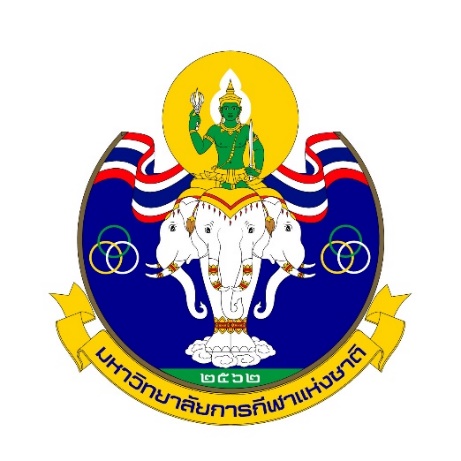 ตรามหาวิทยาลัย เป็นรูปพระพลบดีทรงช้างเอราวัณสามเศียรยืนอยู่เหนือก้อนเมฆ พระหัตถ์ขวาถือวชิรวุธ พระหัตถ์ซ้ายถือพระขรรค์ มีรัศมีสีขาวโดยรอบพระเศียร ด้านหลังมีวงกลมสีเหลืองซึ่งทับบนแถบธงชาติไทย     พลิ้วด้านข้างมีเครื่องหมายสามห่วง (เขียว ขาว เหลือง) ประดับด้านขวาและด้านซ้าย ด้านล่างพระพลบดีทรงช้างเอราวัณสามเศียร มีตัวเลขสีขาว “2562” หรือตัวเลขอารบิก “2019” บนพื้นสีเขียว วางบนพื้นสีน้ำเงินมี     ขอบนอกเป็นสีน้ำตาล ด้านล่างมีตัวอักษรไทยสีน้ำเงิน “มหาวิทยาลัยการกีฬาแห่งชาติ” หรือตัวอักษรภาษาอังกฤษ “THAILAND NATIONAL SPORTS UNIVERSITY” อยู่บนแถบโบว์โค้งสีเหลือง (สัดส่วนประมาณเท่ากันทั้งสูงและกว้าง) ความหมายของตรา เครื่องหมาย หรือสัญลักษณ์ของมหาวิทยาลัย (1) พระพลบดี (พระอินทร์) หมายถึง ผู้เป็นใหญ่แห่งกำลัง ทรงช้างเอราวัณสามเศียร พระหัตถ์ขวา       ถือวชิราวุธ พระหัตถ์ซ้ายถือพระขรรค์(2) สีขาวรอบพระเศียร หมายถึง รัศมีแห่งพลังของพระอินทร์(3) วงกลมสีเหลือง หมายถึง ความสว่างไสว และความเจริญรุ่งเรืองสืบไป(4) พื้นสีน้ำเงิน หมายถึง สีของแผ่นดิน เสมือนการเกิดขึ้นมาจากแผ่นดิน(5) ธงชาติไทย มีลักษณะพลิ้วเสมือนลมพัด หมายถึง ความร่มเย็นเป็นสุข มี 2 ด้าน เหมือนปีกนกอินทรีย์   ที่กางออกแสดงถึงความยิ่งใหญ่ มีชีวิตชีวา ไม่หยุดนิ่ง(6) เครื่องหมายสามห่วง (เขียว ขาว เหลือง) หมายถึง การให้การศึกษากับบุคคล ควรให้ทั้ง 3 อย่างพร้อมกัน	(ก) สีเขียว หมายถึง พลศึกษา	(ข) สีขาว หมายถึง จริยศึกษา	(ค) สีเหลือง หมายถึง พุทธิศึกษา(7) ช้างเอราวัณสามเศียร เป็นพาหนะแห่งพระอินทร์ ยืนอยู่เหนือก้อนเมฆ(8) 2562 หมายถึง ปีที่ยกฐานะเป็นมหาวิทยาลัยการกีฬาแห่งชาติสีประจำมหาวิทยาลัยการกีฬาแห่งชาติต้นไม้ประจำมหาวิทยาลัยการกีฬาแห่งชาติ : ต้นราชพฤกษ์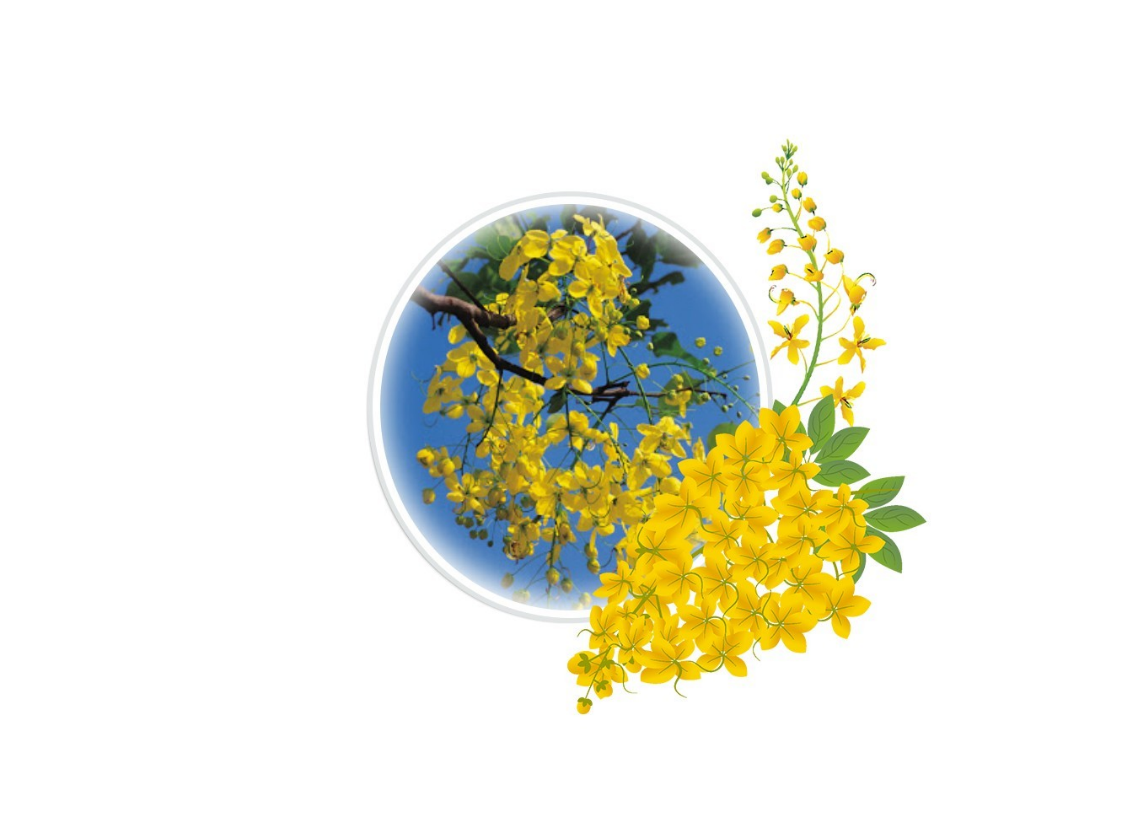 1. ด้านการศึกษา    	    1.1 การจัดการศึกษา ระดับการศึกษาขั้นพื้นฐานในโรงเรียนกีฬา           โรงเรียนกีฬาในสังกัดมหาวิทยาลัยการกีฬาแห่งชาติ จัดการศึกษาระดับการศึกษาขั้นพื้นฐาน    โดยจัดการเรียนการสอนสำหรับผู้ที่มีความสามารถพิเศษทางด้านกีฬา ให้ความรู้ทางวิชาการควบคู่ไปกับการพัฒนาให้มีศักยภาพด้านกีฬาสู่ความเป็นเลิศ ซึ่งระดับประถมศึกษา (ป.4 - ป.6) จัดการเรียนการสอนในโรงเรียนกีฬาจังหวัดสุพรรณบุรี และระดับมัธยมศึกษา (ม.1 - ม.6) จัดการเรียนการสอนในโรงเรียนกีฬา จำนวน ๑๓ โรง โดยใช้หลักสูตรแกนกลางการศึกษาขั้นฐาน พุทธศักราช ๒๕๕๑ ประกอบด้วยข้อมูลพื้นฐาน ดังต่อไปนี้1.1.2 ชนิดกีฬาที่เปิดสอน                                      ที่มา : กองส่งเสริมวิชาการโรงเรียนกีฬา ข้อมูล ณ วันที่ 1 ต.ค. 25651.1.2 ข้อมูลนักเรียน			       ที่มา : กองส่งเสริมวิชาการโรงเรียนกีฬา ข้อมูล ณ วันที่ 1 ต.ค. 25651.1.3 แผนการรับนักเรียน ปีการศึกษา 2566 – 2570                                      ที่มา : กองส่งเสริมวิชาการโรงเรียนกีฬา ข้อมูล ณ วันที่ 1 ต.ค. 25652. การจัดการศึกษาและหลักสูตรที่เปิดการเรียนการสอนระดับอุดมศึกษาในวิทยาเขต	    มหาวิทยาลัยการกีฬาแห่งชาติ เป็นสถาบันอุดมศึกษาที่จัดการศึกษาเฉพาะทางด้านการกีฬา โดยจัดการศึกษาให้ครอบคลุมศาสตร์ด้านการกีฬา เปิดการเรียนการสอนทั้งหมด 17 วิทยาเขต ประกอบด้วย 3 คณะวิชา   เพื่อผลิตบัณฑิตและพัฒนาบุคลากรด้านการกีฬาเข้าสู่อุตสาหกรรมการกีฬาในประเทศและภูมิภาคอาเซียน     2.1 หลักสูตรที่เปิดสอน	                                                  ที่มา : กองส่งเสริมวิชาการ ข้อมูล ณ วันที่ 1 ต.ค. 2565                                                   ที่มา : กองส่งเสริมวิชาการ ข้อมูล ณ วันที่ 1 ต.ค. 25652.2 ข้อมูลนักศึกษา 2.2.1 ระดับปริญญาตรี                                                    ที่มา : กองส่งเสริมวิชาการ ข้อมูล ณ วันที่ 1 ต.ค. 2565                                                   ที่มา : กองส่งเสริมวิชาการ ข้อมูล ณ วันที่ 1 ต.ค. 25652.2.2 ระดับปริญญาโท                                             ที่มา : กองส่งเสริมวิชาการ ข้อมูล ณ วันที่ 1 ต.ค. 2565                                            ที่มา : กองส่งเสริมวิชาการ ข้อมูล ณ วันที่ 1 ต.ค. 25652.2.3 ระดับปริญญาเอก                                    ที่มา : กองส่งเสริมวิชาการ ข้อมูล ณ วันที่ 1 ต.ค. 2565หมายเหตุ 1. จำนวนนักศึกษา หมายถึง จำนวนนักศึกษาทุกชั้นปีในปีการศึกษานั้น ๆ 2. จำนวนผู้สำเร็จการศึกษา หมายถึง จำนวนนักศึกษาที่สำเร็จการศึกษาตามระยะเวลาหลักสูตร2.4 แผนการรับนักศึกษา ปีการศึกษา 2566 – 2570                                                   ที่มา : กองส่งเสริมวิชาการ ข้อมูล ณ วันที่ 1 ต.ค. 25653. ข้อมูลด้านการวิจัยและนวัตกรรม               มหาวิทยาลัยการกีฬาแห่งชาติ มีการดำเนินงานด้านการวิจัยและนวัตกรรม มุ่งเน้นการสร้างและพัฒนาองค์ความรู้ การวิจัยและนวัตกรรมด้านศาสตร์การกีฬา และด้านอื่น ๆ เพื่อเพิ่มปริมาณงานวิจัยและนวัตกรรมให้สามารถนำไปใช้ประโยชน์ต่อการพัฒนาการจัดการศึกษา การกีฬา การสร้างเสริมสุขภาพและพัฒนาคุณภาพชีวิตของประชาชน                          ที่มา : กองวิจัยและประกันคุณภาพการศึกษา ข้อมูล ณ วันที่ 1 ต.ค. 25654. ข้อมูลด้านการบริการวิชาการ     มหาวิทยาลัยการกีฬาแห่งชาติมีการดำเนินงานด้านการบริการทางวิชาการแก่ชุมชน สังคม และประเทศชาติในรูปแบบต่าง ๆ ตามที่มหาวิทยาลัยมีความเชี่ยวชาญ โดยใช้กีฬาเป็นเครื่องมือในการเสริมสร้างความมั่นคงทางสังคม เพื่อให้เด็ก เยาวชน และประชาชนได้มีการออกกำลังกาย เล่นกีฬา และนันทนาการอย่างสม่ำเสมอจนกลายเป็นวิถีชีวิต มีสุขภาพดีขึ้น มีน้ำใจนักกีฬาและมีวินัย เคารพกฎกติกามากขึ้นด้วยกีฬา นำไปสู่การพัฒนาจิตใจ สร้างความสัมพันธ์อันดีในสังคม ความสามัคคีของคนในชาติ และมีความพร้อมในการขับเคลื่อนการพัฒนาประเทศอย่างเต็มศักยภาพ มหาวิทยาลัยการกีฬาแห่งชาติ มุ่งเน้นการบริการวิชาการด้านความเชี่ยวชาญของคณะวิชาและเอกลักษณ์ของมหาวิทยาลัยเพื่อส่งเสริมให้เด็ก เยาวชน และประชาชน มีความรู้ความเข้าใจในการดูแลสุขภาพ                      การออกกำลังกาย การเล่นกีฬา นันทนาการ นำไปสู่การมีสุขภาวะที่ดีและสร้างความเข้มแข็งแก่ชุมชนอย่างยั่งยืน    โดยใช้ศาสตร์การกีฬาในการบริการทางวิชาการ 2 รูปแบบ คือ1) การบริการวิชาการภายในมหาวิทยาลัย มุ่งเน้นการบริการวิชาการด้านอาคารสถานที่และอุปกรณ์ ทางการกีฬา และทางการศึกษา เช่น อาคารกีฬาในร่ม สนามกีฬากลางแจ้ง ศูนย์วิทยาศาสตร์การกีฬา    ซึ่งเกี่ยวข้องกับการจัดกิจกรรมต่าง ๆ เช่น ออกกำลังกาย เล่นกีฬา การจัดการแข่งขันกีฬา และให้บริการอาคารสถานที่และอุปกรณ์ทางการกีฬาในการฝึกกีฬา เก็บตัวนักกีฬา อบรม สัมมนา เพื่อพัฒนาศักยภาพของบุคลากรทางการกีฬา รวมทั้งการให้บริการวิชาการโดยบุคลากรของมหาวิทยาลัยเพื่อให้ความรู้ คำแนะนำในการออกกำลังกาย เล่นกีฬา หรือคำแนะนำเกี่ยวกับวิชาการและวิชาชีพในสาขาต่าง ๆ เป็นต้น 2) การบริการวิชาการภายนอกมหาวิทยาลัย มุ่งเน้นการให้บริการวิชาการด้านความเชี่ยวชาญของคณะ โดยมอบหมายให้ทุกคณะดำเนินงานภายใต้ศาสตร์การกีฬา รวมทั้งกิจกรรมจิตอาสาและพัฒนาชุมชน ประกอบด้วย คณะศึกษาศาสตร์ ให้บริการด้านการฝึกสอนทักษะกีฬา การตัดสินกีฬา และการเป็นผู้นำการ          ออกกำลังกาย คณะศิลปศาสตร์ ให้บริการด้านการส่งเสริมสุขภาพ การจัดการแข่งขันกีฬา การสื่อสารการกีฬา และการท่องเที่ยวและนันทนาการ และคณะวิทยาศาสตร์การกีฬาและสุขภาพ ให้บริการด้านวิทยาศาสตร์การกีฬา          การเสริมสร้างและทดสอบสมรรถภาพทางกาย การให้คำแนะนำการออกกำลังกายและการดูแลสุขภาพ                    ที่มา : กองกิจการนักเรียน นักศึกษา และกิจการพิเศษ ข้อมูล ณ วันที่ 1 ต.ค. 2565ทั้งนี้ มหาวิทยาลัยได้กำหนดเขตพื้นที่บริการเพื่อความสะดวก รวดเร็ว และความคล่องตัว ในการให้บริการสำหรับชุมชนเป้าหมายเพื่อสร้างชุมชนเข้มแข็ง และชุมชนยั่งยืน จากการให้บริการวิชาการด้านความเชี่ยวชาญของคณะวิชาและเอกลักษณ์ของมหาวิทยาลัย ดังนี้ เขตพื้นที่บริการสำหรับวิทยาเขต                   ที่มา : กองกิจการนักเรียน นักศึกษา และกิจการพิเศษ ข้อมูล ณ วันที่ 1 ต.ค. 2565เขตพื้นที่บริการสำหรับโรงเรียนกีฬา                   ที่มา : กองกิจการนักเรียน นักศึกษา และกิจการพิเศษ ข้อมูล ณ วันที่ 1 ต.ค. 25655. ข้อมูลด้านการทะนุบำรุงศิลปะและวัฒนธรรม              มหาวิทยาลัยการกีฬาแห่งชาติ มีการดำเนินงานด้านการทะนุบำรุงศิลปะและวัฒนธรรม โดยมุ่งเน้นกิจกรรมการละเล่นพื้นบ้านและกีฬาไทย ด้วยวิธีการฟื้นฟู อนุรักษ์ หรือวิจัย นำไปสู่การเผยแพร่ ซึ่งครอบคลุมชุมชนเป้าหมายตามเขตพื้นที่บริการสำหรับวิทยาเขตทั่วภูมิภาคของประเทศ เพื่อมุ่งหวังให้เด็ก เยาวชน และประชาชนเกิดความรักและหวงแหน มีความภาคภูมิใจในความเป็นไทยด้านการละเล่นพื้นบ้านและกีฬาไทยของท้องถิ่นตนเอง โดยผลลัพธ์ที่ได้จากกิจกรรมการละเล่นพื้นบ้านและกีฬาไทย จะนำไปสู่การสร้างความรู้ ความเข้าใจ ในความแตกต่างทางวัฒนธรรมด้านการละเล่นพื้นบ้านและกีฬาไทยของแต่ละท้องถิ่นโดยมหาวิทยาลัยเป็นหน่วยงานรวบรวมองค์ความรู้เพื่อเป็นแหล่งเรียนรู้สำหรับบุคคลที่สนใจ โดยกำหนดรูปแบบการจัดกิจกรรม         2 รูปแบบ ได้แก่ กิจกรรมทะนุบำรุงศิลปะและวัฒนธรรม และกิจกรรมการละเล่นพื้นบ้านและกีฬาไทย ดังนี้ 1) กิจกรรมทะนุบำรุงศิลปะและวัฒนธรรม หมายถึง กิจกรรมที่ธรรมรงค์ไว้ซึ่งวันสำคัญของชาติ ศาสนา พระมหากษัตริย์ รวมถึงประเพณีและวัฒนธรรม โดยจัดขึ้นเพื่อปลูกฝัง ส่งเสริมและพัฒนาสิ่งที่ดีงาม     ให้แก่เด็ก เยาวชน และประชาชน ได้เล็งเห็นถึงคุณค่า ความสำคัญ และมีความภาคภูมิใจในความเป็นไทย เพื่อรักษาไว้ให้คงอยู่ต่อไป โดยแบ่งกิจกรรมออกเป็น 2 ลักษณะ คือ1.1) กิจกรรมวันสำคัญของชาติ ศาสนา และพระมหากษัตริย์ เป็นกิจกรรมที่คนไทยได้ประพฤติปฏิบัติกิจกรรมรวมกัน เพื่อแสดงถึงความเป็นไทย มีขนบธรรมเนียมแบบแผนที่คงความเป็นเอกลักษณ์ เช่น        วันชาติไทย วันเข้าพรรษา วันเฉลิมพระชนพรรษาพระบาทสมเด็จพระเจ้าอยู่หัวฯ เป็นต้น                  1.2) กิจกรรมประเพณีและวัฒนธรรม เป็นกิจกรรมที่จัดขึ้นตามวีถีการดำรงชีวิตที่ดีงาม และได้รับการสืบทอดจากอดีตสู่ปัจจุบันติดต่อกันมาอย่างยาวนาน และควรค่าต่อการอนุรักษ์คงไว้เพื่อป้องกันมิให้สูญหายไป      จากสังคมไทย ทั้งนี้ สามารถแบ่งได้ 2 ลักษณะ ได้แก่ 1.2.1) ประเพณีและวัฒนธรรมระดับชาติ เป็นประเพณีและวัฒนธรรมที่ดำเนินการเหมือนกันพร้อมกันทั่วประเทศ มีลักษณะการดำเนินกิจกรรมที่เหมือนหรือคล้ายคลึงกัน รูปแบบเดียวกัน เช่น ประเพณีสงกรานต์ ประเพณีลอยกระทง ประเพณีแห่เทียนเข้าพรรษา ประเพณีเวียนเทียนในวันสำคัญทางศาสนา เป็นต้น 1.2.2) ประเพณีและวัฒนธรรมระดับภูมิภาค เป็นประเพณีและวัฒนธรรมที่ดำเนินการเฉพาะ   ในพื้นที่ หรือท้องถิ่นนั้น ๆ ซึ่งเป็นประเพณีและวัฒนธรรมที่สืบทอดกันมาอย่างยาวนาน อย่างมีระเบียบแบบแผน เช่น ภาคกลาง ประเพณีวิ่งควาย ประเพณีโยนบัว ภาคเหนือ ประเพณีไหว้พระธาตุ ประเพณียี่เป็ง ภาคตะวันออกเฉียงเหนือ ประเพณีงานบุญบั้งไฟ ประเพณีแห่ผีตาโขน ภาคใต้ ประเพณีสารทเดือนสิบ ประเพณีชักพระ 2) กิจกรรมการละเล่นพื้นบ้านและกีฬาไทย หมายถึง กิจกรรมที่เกี่ยวข้องกับการละเล่นพื้นบ้าน หรือ       กีฬาไทย โดยดำเนินกิจกรรมครอบคลุมชุมชนเป้าหมายตามเขตพื้นที่บริการสำหรับวิทยาเขตทั่วภูมิภาคของประเทศ มุ่งหวังให้เด็ก เยาวชน และประชาชน เกิดความรักและหวงแหน มีความภาคภูมิใจในความเป็นไทย ด้านการละเล่นพื้นบ้านและกีฬาไทยของท้องถิ่นตนเอง โดยกำหนดวิธีการดำเนินกิจกรรม 3 วิธี ประกอบด้วย การฟื้นฟู           การอนุรักษ์ การวิจัย และนำไปสู่การเผยแพร่ ดังนี้2.1) การละเล่นพื้นบ้าน หมายถึง เป็นกิจกรรมนันทนาการประเภทหนึ่งซึ่งได้รับการยอมรับร่วมกันในสังคม โดยมีรากฐานมาจากความเป็นจริงแห่งวิถีชีวิตของชุมชนที่มีการประพฤติปฏิบัติสืบทอดกันมาจากอดีตสู่ปัจจุบัน มีจุดมุ่งหมายเพื่อสร้างความสนุกสนานเพลิดเพลินในโอกาสต่าง ๆ การละเล่นบางชนิดได้รับการถ่ายทอดสืบสานต่อกันมาและปรับปรุงเปลี่ยนแปลงเพื่อพัฒนารูปแบบอย่างต่อเนื่องจนมีลักษณะเฉพาะถิ่น         นับได้ว่าการละเล่นดังกล่าว มีความสัมพันธ์กับชีวิตมนุษย์มาโดยตลอด ซึ่งแสดงออกถึงสภาพชีวิต ความเป็นอยู่ ขนบธรรมเนียมประเพณี ค่านิยมและความเชื่อของสังคมนั้น ๆ ทั้งนี้ สามารถแบ่งกิจกรรมได้ 2 ลักษณะ 2.1.1) การละเล่นพื้นบ้านระดับชาติ เป็นการละเล่นพื้นบ้านที่ดำเนินการเหมือนกันหรือ      มีลักษณะคล้ายคลึงกัน ลักษณะเดียวกัน เช่น ตี่จับ มอญซ่อนผ้า งูกินหาง รีรีข้าวสาร หมากเก็บ หมากขุม วิ่งเปี้ยว   ทอยเส้น ดีดลูกแก้ว ขี่ช้างชนเมือง ม้าก้านกล้วย ลิงชิงหลัก ตีลูกล้อ กระต่ายขาเดียว เป็นต้น2.1.2) การละเล่นพื้นบ้านระดับภูมิภาค เป็นการละเล่นพื้นบ้านที่ดำเนินการเฉพาะในพื้นที่         หรือท้องถิ่นนั้น ๆ ซึ่งเป็นการละเล่นพื้นบ้านที่สืบทอดกันมาอย่างยาวนาน เช่น ภาคกลาง หมากรุกคน มวยทะเล หัวล้านชนกัน ภาคเหนือ ม้าจกคอก ไม้หึ่ง ภาคตะวันออกเฉียงเหนือ บักลัด หมากโค้งตีนเกวียน กาฟักไข่ ภาคใต้ ลิเกฮูลู รองแง็ง เป็นต้น2.2) กีฬาไทย หมายถึง กีฬาที่บรรพชนไทยคิดค้น และถ่ายทอดมาสู่ลูกหลาน บางชนิดกลายเป็นตำนานและความทรงจำ และบางชนิดยังมีการแข่งขันหรือมีการเล่นกันอยู่ แม้ว่าจะถูกปรับเปลี่ยนไปตามยุคสมัย   ก็ตาม แต่ด้วยความสำนึกของความเป็นไทย มหาวิทยาลัยจึงมุ่งสนับสนุนและร่วมส่งเสริมภูมิปัญญากีฬาไทย เพื่อให้อนุชนรุ่นหลังได้รู้จักและร่วมกันอนุรักษ์ต่อไป โดยดำเนินกิจกรรมการละเล่นพื้นบ้านและกีฬาไทยซึ่งมีลักษณะของการดำเนินงาน 3 วิธี ได้แก่(1) ฟื้นฟู หมายถึง ทำให้กลับเจริญงอกงามขึ้นมาใหม่ (2) อนุรักษ์ หมายถึง การดูแล รักษา เพื่อให้คงคุณค่า (3) วิจัย หมายถึง การศึกษาค้นคว้าอย่างเป็นระบบ โดยมีระเบียบวิธีการดำเนินงานที่เป็น   ที่ยอมรับเชื่อถือได้ตามหลักทางวิชาการ โดยมุ่งเน้นประเด็นการศึกษาของการละเล่นพื้นบ้านและกีฬาไทย                 ที่มา : กองกิจการนักเรียน นักศึกษา และกิจการพิเศษ ข้อมูล ณ วันที่ 1 ต.ค. 25656. ข้อมูลด้านการกีฬา     6.1 ด้านการกีฬา           มหาวิทยาลัยการกีฬาแห่งชาติ มีการดำเนินงานด้านการส่งเสริมและพัฒนานักเรียนและนักศึกษา    ให้มีศักยภาพด้านกีฬาสูงสุดของแต่ละบุคคล โดยการผลิตนักเรียนและนักศึกษาที่มีความสามารถพิเศษทางการกีฬาให้มีศักยภาพด้านกีฬาสูงสุดของแต่ละบุคคล มีการนำหลักวิทยาศาสตร์การกีฬาไปใช้ในการเสริมสร้างสมรรถภาพทางกาย ให้สามารถสร้างผลงานด้านการกีฬาทั้งในระดับชาติและนานาชาติ รวมทั้งการส่งเสริมให้นักเรียนและนักศึกษามีประสบการณ์ตรงจากการเข้าร่วมการแข่งขันกีฬาและนำประสบการณ์ที่ได้รับจากการแข่งขันกีฬาไปพัฒนาศักยภาพตนเองให้สามารถเข้าร่วมการแข่งขันกีฬาในระดับนานาชาติต่อไป                                                                 ที่มา : สำนักกีฬา ข้อมูล ณ วันที่ 1 ต.ค. 25656.2 ด้านการพัฒนาบุคลากรด้านการกีฬา          มหาวิทยาลัยการกีฬาแห่งชาติ มีการดำเนินงานเพื่อพัฒนาบุคลากรด้านการกีฬาของประเทศ     ในการเป็นผู้ฝึกสอนกีฬา ผู้ตัดสินกีฬา และนักวิทยาศาสตร์การกีฬา ให้มีความรู้ความเชี่ยวชาญสู่ระดับนานาชาติ     โดยการพัฒนาหลักสูตรร่วมกับสมาคมกีฬา องค์กรทางการกีฬา หรือองค์กรวิชาชีพ และนำไปใช้ในการอบรมพัฒนาบุคลากรด้านการกีฬาให้เพียงพอและตอบสนองความต้องการของสมาคมกีฬาต่าง ๆ 7. ด้านการพัฒนาบุคลากร              มหาวิทยาลัยการกีฬาแห่งชาติมีพันธกิจ ประกอบด้วย ผลิตและพัฒนาบุคลากรด้านศาสตร์การกีฬา      วิจัยและพัฒนาองค์ความรู้ นวัตกรรมด้านศาสตร์การกีฬา บริการวิชาการแก่สังคม ทะนุบำรุงศิลปวัฒนธรรมการละเล่นพื้นบ้านและกีฬาไทย และส่งเสริมและพัฒนานักเรียนและนักศึกษาให้มีศักยภาพด้านกีฬาสูงสุดของ    แต่ละบุคคล รวมทั้ง มีเป้าหมายที่จะพัฒนามหาวิทยาลัยให้เป็นสถาบันการศึกษาอันดับหนึ่งด้านศาสตร์การกีฬาในภูมิภาคอาเซียน ซึ่งขีดความสามารถเชิงวิชาการของบุคลากรเป็นปัจจัยสำคัญในการดำเนินพันธกิจดังกล่าวให้บรรลุเป้าหมายของมหาวิทยาลัย ดังนั้น มหาวิทยาลัยได้วางแนวทางในการพัฒนาบุคลากร โดยแบ่งเป็น 3 ประเด็น คือ1) การเพิ่มคุณวุฒิ การศึกษาระดับอุดมศึกษาเป็นการศึกษาระดับสูงสุดที่ต้องการบุคลากรที่มีความรู้ความสามารถทางวิชาการ เพื่อปฏิบัติหน้าที่ตามภารกิจ ดังนั้น มหาวิทยาลัยการกีฬาแห่งชาติ                 จึงได้ดำเนินการโครงการพัฒนาอาจารย์ โดยให้ทุนศึกษาต่อภายในประเทศในระดับปริญญาโทและปริญญาเอก        เพื่อพัฒนาอาจารย์ให้มีระดับคุณวุฒิทางการศึกษาที่สูงขึ้น 2) การเพิ่มวิทยฐานะ ตำแหน่งทางวิชาการ และการเลื่อนระดับ โดยการส่งเสริมครูในโรงเรียนกีฬาให้มีการเลื่อนวิทยฐานะ อาจารย์ในวิทยาเขตให้มีตำแหน่งทางวิชาการ และบุคลากรทางการศึกษา           (สายสนับสนุน) ให้มีการเลื่อนระดับที่สูงขึ้น 3) การเพิ่มทักษะและความรู้ มีการส่งเสริมและสนับสนุนบุคลากรพัฒนาตนเองให้มีศักยภาพสูงขึ้นโดยการเพิ่มพูนทักษะ ความรู้ และประสบการณ์ในรูปแบบต่าง ๆ เช่น การศึกษาดูงาน การฝึกอบรม        การสัมมนา ทั้งที่มหาวิทยาลัยการกีฬาแห่งชาติหรือองค์กรภายนอกจัดขึ้น เพื่อเป็นการเพิ่มทักษะและความรู้ตามสายงาน สามารถนำความรู้ที่ได้มาใช้ประโยชน์ต่อการปฏิบัติงาน ซึ่งเป็นการกระตุ้นและส่งเสริมให้บุคลากรพัฒนาตนเองตลอดเวลา	   7.1 ข้อมูลบุคลากร                                                       ที่มา : กองการเจ้าหน้าที่ ข้อมูล ณ วันที่ 1 ต.ค. 25657.2 ข้อมูลข้าราชการครูที่มีตำแหน่งวิทยฐานะ                                                      ที่มา : กองการเจ้าหน้าที่ ข้อมูล ณ วันที่ 1 ต.ค. 2565   7.3 ข้อมูลคณาจารย์ที่มีตำแหน่งทางวิชาการ                                              ที่มา : กองการเจ้าหน้าที่ ข้อมูล ณ วันที่ 1 ต.ค. 2565  7.4 ข้อมูลงบประมาณ								                                           (หน่วยล้านบาท)                                                              ที่มา : กองนโยบายและแผน ข้อมูล ณ วันที่ 1 ต.ค. 2565การวิเคราะห์สภาพแวดล้อมภายในและภายนอกของมหาวิทยาลัยการกีฬาแห่งชาติ ทำให้สามารถเข้าใจบริบทและศักยภาพของมหาวิทยาลัยการกีฬาแห่งชาติ รวมทั้งปัจจัยที่ส่งผลกระทบต่อการดำเนินงานทั้งในปัจจุบันและอนาคต ซึ่งประกอบด้วยปัจจัยแวดล้อมภายในและภายนอก (internal and external factors) ถือเป็นองค์ประกอบสำคัญของความสำเร็จ ซึ่งผลจากการวิเคราะห์สภาพแวดล้อมภายในและภายนอก (SWOT Analysis) จะนำไปใช้เป็นข้อมูลสำหรับการวางแผนยุทธศาสตร์และแนวทางดำเนินการของมหาวิทยาลัยการกีฬาแห่งชาติ    	กรอบการวิเคราะห์สภาพแวดล้อม บริบท และศักยภาพของมหาวิทยาลัยการกีฬาแห่งชาติเป็น
การวิเคราะห์ปัจจัยแวดล้อมรอบด้านทั้งปัจจัยภายใน และปัจจัยภายนอก ซึ่ง ได้แก่	1. การวิเคราะห์ปัจจัยภายใน (สามารถกำกับได้-ปรับเปลี่ยนให้เหมาะสม) ประกอบด้วย		1.1 ปัจจัยที่เป็นบวกซึ่งเป็นจุดเด่น จุดแข็ง (Strengths) หรือสิ่งที่ส่งเสริมความสำเร็จ		1.2 ปัจจัยที่เป็นลบซึ่งเป็นจุดด้อย ความไม่พร้อม หรือจุดอ่อน (Weakness)	โดยอาศัยเครื่องมือการประเมินของ McKinney เพื่อนำไปวิเคราะห์ SWOT ในแต่ละด้านว่า มหาวิทยาลัยการกีฬาแห่งชาติ มีจุดแข็งและจุดอ่อนอย่างไร ในปัจจัยทั้ง 7 ประการ (McKinney 7-S Framework) ประกอบด้วย 			1) โครงสร้าง (Structure)			2) กลยุทธ์ (Strategy) 			3) ระบบ (System) (บริหารจัดการ, เทคโนโลยีสารสนเทศ) 			4) รูปแบบการทำงาน (Style) 			5) บุคลากร (Staff) 			6) ทักษะในการทำงาน (Skill) 			7) ค่านิยมร่วม (Share values)	2. การวิเคราะห์ปัจจัยภายนอก (ไม่สามารถกำกับได้ - เตรียมตัวรับมือ) ประกอบด้วย		2.1 ปัจจัยภายนอกที่เป็นบวก หรือการเปลี่ยนแปลงที่เป็นประโยชน์ต่อการพัฒนา ก่อให้เกิดสถานการณ์ที่เป็นโอกาส (Opportunities) 	 	2.2 ปัจจัยภายนอกที่เป็นลบ ก่อให้เกิดสถานการณ์ที่เป็นอุปสรรค และภาวะคุกคามต่อ
การพัฒนา (Threats) โดยอาศัยกรอบแนวคิด PESTLE ซึ่งประกอบด้วย			1) การเมือง (Politics) 			2) เศรษฐกิจ (Economic)			3) สังคม (Social)			4) เทคโนโลยี (Technology) 			5) กฎหมาย (Legal) 			6) สิ่งแวดล้อม (Environment)  ผลการดำเนินงานตามแผนพัฒนามหาวิทยาลัยการกีฬาแห่งชาติ พ.ศ. 2561 – 2565 มหาวิทยาลัยการกีฬาแห่งชาติมีการทบทวนแผนพัฒนามหาวิทยาลัยการกีฬาแห่งชาติ พ.ศ. ๒๕๖๑ – ๒๕๖๕ ในแต่ละปีงบประมาณมีการปรับปรุงตัวชี้วัดและค่าเป้าหมายของตัวชี้วัด เพื่อให้มีความเหมาะสม           กับบริบทของมหาวิทยาลัย สภาวการณ์เปลี่ยนแปลงต่าง ๆ ที่เกิดขึ้น และความท้าทายในการพัฒนาซึ่งปีงบประมาณที่มีการกำหนดตัวชี้วัดและค่าเป้าหมายของตัวชี้วัดเดียวกัน แบ่งเป็น ๓ ช่วง ได้แก่ ปีงบประมาณ พ.ศ. ๒๕๖๑ - ๒๕๖๒ ปีงบประมาณ พ.ศ. ๒๕๖๓ และปีงบประมาณ พ.ศ. ๒๕๖๔ – ๒๕๖๕ โดยสาระสำคัญของแผนพัฒนามหาวิทยาลัยการกีฬาแห่งชาติ พ.ศ. 2561 – 2565 ดังนี้1. ปรัชญา	“พลศึกษาและกีฬา พัฒนาคน พัฒนาชาติ”	2. วิสัยทัศน์	“เป็นสถาบันการศึกษาอันดับหนึ่งด้านศาสตร์การกีฬาในภูมิภาคอาเซียน”	3. พันธกิจ		1. ผลิตและพัฒนาบุคลากรด้านศาสตร์การกีฬา2. วิจัยและพัฒนาองค์ความรู้ นวัตกรรม ด้านศาสตร์การกีฬา 3. บริการวิชาการแก่สังคม 4. ทะนุบำรุงศิลปวัฒนธรรม การละเล่นพื้นบ้านและกีฬาไทย5. ส่งเสริมและพัฒนานักเรียนและนักศึกษาให้มีศักยภาพด้านกีฬาสูงสุดของแต่ละบุคคล4. เอกลักษณ์	“สถาบันการศึกษาด้านศาสตร์การกีฬา”คำอธิบายเอกลักษณ์สถาบันการศึกษาด้านศาสตร์การกีฬา หมายถึง เป็นสถาบันการศึกษาเฉพาะทางที่มีความ      โดดเด่นทางด้านศาสตร์การกีฬา เพื่อการพัฒนาบุคลากรทางการกีฬาสู่การเป็นผู้นำด้านกีฬาในภูมิภาคอาเซียน5. อัตลักษณ์	“ทักษะดี มีน้ำใจนักกีฬา พัฒนาสังคม”คำอธิบายอัตลักษณ์ ทักษะดี หมายถึง มีสมรรถนะตามมาตรฐานวิชาชีพมีน้ำใจนักกีฬา หมายถึง  มีคุณธรรม จริยธรรม รู้แพ้ รู้ชนะ รู้อภัย เป็นที่ยอมรับของสังคมพัฒนาสังคม หมายถึง มีความรับผิดชอบและมีส่วนร่วมในการพัฒนาสังคม ยึดมั่น  ในการปกครองระบอบประชาธิปไตย อันมีพระมหากษัตริย์ทรงเป็นประมุข 	6. คติพจน์		“กยิราเจ กยิราเถนัง ทำอะไรทำจริง”7. ค่านิยมองค์กร	SPORTS-U		Spirit 			มีน้ำใจนักกีฬา	Professional  		มีความเป็นมืออาชีพ	Opportunity		มีการให้โอกาส	Responsibility 		มีความรับผิดชอบ	Teamwork 		มีการทำงานเป็นทีม	Smart			มีบุคลิกภาพดี	Universality 		มีความเป็นสากล	8. ประเด็นการพัฒนา		1. การพัฒนาคุณภาพการจัดการศึกษา		2. การพัฒนาด้านการวิจัยและนวัตกรรม  		3. การบริการวิชาการแก่สังคม		4. การทะนุบำรุงศิลปวัฒนธรรม		5. การพัฒนานักเรียนและนักศึกษาให้มีศักยภาพด้านกีฬาสูงสุดของแต่ละบุคคล6. การพัฒนาคุณภาพการบริหารจัดการโดยสรุปผลการดำเนินงานตามตัวชี้วัดของแผนพัฒนามหาวิทยาลัยการกีฬาแห่งชาติ พ.ศ. 2561 - 2565 ดังนี้	จากแผนภูมิแสดงผลการดำเนินงานตามตัวชี้วัดของแผนพัฒนามหาวิทยาลัยการกีฬาแห่งชาติ                  พ.ศ. 2561 – 2565 ณ สิ้นสุดปีงบประมาณ พ.ศ. 2565 พบว่า ในปีงบประมาณ พ.ศ. 2561 จำนวน 35 ตัวชี้วัด บรรลุตามเป้าหมาย จำนวน 26 ตัวชี้วัด คิดเป็นร้อยละ 74.29 ในปีงบประมาณ พ.ศ. 2562 จำนวน 37 ตัวชี้วัด บรรลุตามเป้าหมาย จำนวน 21 ตัวชี้วัด คิดเป็นร้อยละ 56.75 ในปีงบประมาณ พ.ศ. 2563 จำนวน 44 ตัวชี้วัด บรรลุตามเป้าหมาย จำนวน 27 ตัวชี้วัด คิดเป็นร้อยละ 61.36 ในปีงบประมาณ พ.ศ. 2564 จำนวน 39 ตัวชี้วัด บรรลุตามเป้าหมาย จำนวน 18 ตัวชี้วัด คิดเป็นร้อยละ 46.15 และในปีงบประมาณ พ.ศ. 2565 จำนวน 47 ตัวชี้วัด บรรลุตามเป้าหมายจำนวน 16 ตัวชี้วัด คิดเป็นร้อยละ 34.04 ทั้งนี้ ปีงบประมาณ พ.ศ. ๒๕๖๓ – ๒๕๖๕ มีการปรับเปลี่ยนตัวชี้วัดและค่าเป้าหมายของตัวชี้วัดให้มีความ ท้าทายในการพัฒนามากขึ้น กล่าวคือ มีการเพิ่มตัวชี้วัดที่สะท้อนคุณภาพของการดำเนินงานมากขึ้น และกำหนด      ค่าเป้าหมายของตัวชี้วัดที่สูงขึ้นจากปีงบประมาณ พ.ศ. ๒๕๖๑ – ๒๕๖๓ อีกทั้งได้รับผลกระทบจากสถานการณ์การแพร่ระบาดของโรคติดเชื้อไวรัสโคโรนา ๒๐๑๙ โดยเฉพาะอย่างยิ่งการจัดกิจกรรมที่ดำเนินการร่วมกับชุมชน         หรือกิจกรรมที่มีการรวมตัวของกลุ่มคนเป็นจำนวนมาก ทำให้มหาวิทยาลัยต้องปรับลดจำนวนผู้เข้าร่วมกิจกรรมหรืองดการจัดกิจกรรม จึงส่งผลให้ไม่บรรลุเป้าหมายตามตัวชี้วัด  สถานการณ์และแนวโน้มที่ส่งผลต่อการพัฒนามหาวิทยาลัยการกีฬาแห่งชาติ •  ปัจจัยภายในที่ส่งผลต่อการพัฒนามหาวิทยาลัยการกีฬาแห่งชาติ	๑. ด้านโครงสร้าง (Structure) มหาวิทยาลัยต้องปรับเปลี่ยนโครงสร้างให้สอดคล้องกับกฎหมาย          โดยบริบทโครงสร้างองค์กรที่แบ่งการบริหารราชการเป็นสี่ภาค ได้แก่ 1) มหาวิทยาลัยการกีฬาแห่งชาติประจำภาคเหนือ 2) มหาวิทยาลัยการกีฬาแห่งชาติประจำภาคตะวันออกเฉียงเหนือ 3) มหาวิทยาลัยการกีฬาแห่งชาติประจำภาคกลาง 4) มหาวิทยาลัยการกีฬาแห่งชาติประจำภาคใต้ และเพื่อให้เอื้อต่อการพัฒนาคุณภาพการศึกษาด้านศาสตร์การกีฬาโดยต้องอาศัยโครงสร้างการบริหารงานในรูปแบบที่มีความคล่องตัวและมีการกระจายอำนาจออกเป็น 4 ภาค        2. ด้านระบบ (System) มหาวิทยาลัยต้องร่วมมือปรับเปลี่ยนระบบการบริหารจัดการอย่างเข้มแข็ง      โดยปรับระบบกลไกการบริหารจัดการที่เน้นการปรับโครงสร้างองค์กร โครงสร้างการบริหาร การพัฒนาผู้บริหารทุกระดับและการเตรียมพัฒนาผู้บริหารรุ่นใหม่ทั้งในระยะสั้นและระยะยาว กำหนดนโยบายระบบการส่งเสริมสนับสนุนการนำนโยบายไปสู่การปฏิบัติ ระบบการกำกับติดตามการทำงานตามนโยบายในทุกพันธกิจ รวมทั้งการสร้างความตระหนักและแนวคิดในการทำงานเป็นทีมแบบมีเป้าหมายร่วมกันเพื่อขับเคลื่อนการดำเนินงานให้บรรลุสู่ความสำเร็จและเอื้อต่อการพัฒนาที่ยั่งยืน3. ด้านรูปแบบการทำงาน (Style) มหาวิทยาลัยต้องเป็นที่พึ่งของสังคมและโดดเด่นด้านศาสตร์การกีฬา   โดยให้บริการวิชาการแก่เด็ก เยาวชน และประชาชนเพื่อให้เกิดประโยชน์สูงสุดต่อประเทศชาติ ทั้งนี้เพื่อเพิ่มโอกาสและเปิดพื้นที่ให้ประชาชนได้ออกกำลังกายในรูปแบบต่าง ๆ ที่หลากหลายอย่างทั่วถึงและเท่าเทียม ต้องมีการ        วางแนวทางในการพัฒนาระบบและกลไกในการให้บริการวิชาการ อาคารสถานที่และวัสดุอุปกรณ์ทางการกีฬา   ทั้งในและนอกสถานที่อย่างมีประสิทธิภาพ ซึ่งต้องควบคุมดูแลรักษาให้มีความพร้อมต่อจัดการเรียนการสอน     การวิจัย การบริการวิชาการแก่สังคม รวมทั้งสามารถรองรับการจัดการแข่งขันกีฬาทั้งในระดับท้องถิ่น ภูมิภาค ระดับชาติและนานาชาติ4. ด้านบุคลากร (Staff) บุคลากรเป็นกลไกสำคัญของการพัฒนาในทุกมิติ ซึ่งมหาวิทยาลัยมีจำนวนบุคลากรอย่างจำกัด จึงต้องมีการวางระบบบริหารจัดการพัฒนาบุคลากรให้มีประสิทธิภาพ โดยจัดทำกรอบอัตรากำลังและแผนพัฒนาบุคลากรให้รองรับภารกิจและบริบทของมหาวิทยาลัย ที่แบ่งออกเป็น 4 ภาค รวมทั้งกำหนดแนวทางและมาตรการพัฒนาบุคลากรให้มีสมรรถนะที่สูงขึ้นอย่างต่อเนื่อง เช่น การส่งเสริมและสนับสนุนให้บุคลากรสร้างผลงานวิจัยเพื่อพัฒนานักกีฬา การสนับสนุนทุนการศึกษาให้กับครู คณาจารย์เพื่อเพิ่มคุณวุฒิ     ในสาขาที่ขาดแคลนการส่งเสริมให้ครูและคณาจารย์ได้รับการพัฒนาได้มีวิทยฐานะและมีตำแหน่งทางวิชาการ      ที่สูงขึ้น ตลอดจนการส่งเสริมการพัฒนาทักษะความรู้ความสามารถในการปฏิบัติงานของบุคลากรสายสนับสนุน5. ด้านทักษะในการทำงาน (Skill) มหาวิทยาลัยเป็นสถาบันอุดมศึกษาเฉพาะทาง การพัฒนาคุณภาพการจัดการศึกษามีความสำคัญอย่างยิ่งต่อการพัฒนาศักยภาพทรัพยากรมนุษย์และตอบสนองทิศทางการพัฒนาประเทศ การสร้างองค์ความรู้ทางวิทยาศาสตร์การกีฬา และการสร้างเสริมสุขภาพ ตลอดจนเป็นฐานสำคัญในการสนับสนุนอุตสาหกรรมกีฬาที่มีบทบาทต่อการพัฒนาสังคมและเศรษฐกิจของประเทศให้มีความสามารถในการแข่งขันในระดับสากล ปัจจัยสำคัญที่จะทำให้มหาวิทยาลัยบรรลุเจตนารมณ์ได้นั้น จำเป็นต้องมีการปรับปรุงและพัฒนาหลักสูตรให้มีความโดดเด่น ครอบคลุมทุกศาสตร์ด้านการกีฬา และสามารถรองรับอุตสาหกรรมการกีฬาด้วย 6. ด้านกลยุทธ์ (Strategy) มหาวิทยาลัยต้องส่งเสริมความร่วมมือและกิจกรรมความร่วมมือทั้งในด้านทางการศึกษา วิจัย และการกีฬากับหน่วยงานทั้งในประเทศและต่างประเทศ เพื่อสร้างเครือข่ายและแรงจูงใจให้บุคลากรในการสร้างผลงานวิจัยสู่การนำไปใช้ประโยชน์ โดยส่งเสริมให้บุคลากรได้รับการพัฒนาศักยภาพอย่างต่อเนื่องและมุ่งพัฒนาบุคลากรด้านการกีฬาให้ครอบคลุมสู่สากล 7. ด้านค่านิยมร่วม (Share values) มหาวิทยาลัยการกีฬาแห่งชาติยึดถือค่านิยมร่วม คือ SPORTS-U ที่มาจากความเชื่อและความศรัทธาบนพื้นฐานของพลศึกษาและกีฬาซึ่งเป็นความคิดเห็นที่ยอมรับและรวม     ความเป็นหนึ่งเดียวของบุคลากรในสังกัดมหาวิทยาลัยการกีฬาแห่งชาติ • ปัจจัยภายนอกที่ส่งผลต่อการพัฒนามหาวิทยาลัยการกีฬาแห่งชาติ 1. ด้านการเมือง (Politics) รัฐบาลให้ความสำคัญกับการดำเนินงานตามยุทธศาสตร์ชาติ โดยกำหนดกรอบและแนวทางการพัฒนาประเทศในระยะ 20 ปี เพื่อให้หน่วยงานของรัฐทุกภาคส่วนร่วมกันขับเคลื่อน        ให้บรรลุวิสัยทัศน์ คือ “ประเทศไทยมีความมั่นคง มั่งคั่ง ยั่งยืน เป็นประเทศที่พัฒนาแล้ว ด้วยการพัฒนาตาม    หลักปรัชญาของเศรษฐกิจพอเพียง” ในขณะเดียวกันประชาชนมีความตื่นตัวทางการเมืองและให้ความสำคัญ      กับความรับผิดชอบต่อสังคม รวมทั้งยังเกิดความขัดแย้งทางการเมือง ปัญหาความไม่สงบในจังหวัดชายแดนภาคใต้ยังคงอยู่และส่งผลต่อการดำรงชีวิตของประชาชน และความเชื่อมั่นของนานาประเทศ 	2. ด้านเศรษฐกิจ (Economic) เสถียรภาพเศรษฐกิจไทยอัตราเงินเฟ้อทั่วไปปรับเพิ่มขึ้นจากราคาพลังงาน     ที่เพิ่มขึ้นตามราคาน้ำมันดิบในตลาดโลก และราคาอาหารสำเร็จรูปที่เพิ่มขึ้นตามต้นทุนวัตถุดิบ ด้านตลาดแรงงานปรับดีขึ้นเล็กน้อยหลังจากที่มีการผ่อนคลายมาตรการจำกัดการเดินทางระหว่างประเทศ ทั้งนี้ จำนวนนักท่องเที่ยวจากรัสเซียและยุโรปตะวันออกปรับลดลง เนื่องจากได้รับผลกระทบจากสถานการณ์ความขัดแย้งระหว่าง      รัสเซีย-ยูเครน นอกจากนั้น จากสถานการณ์การแพร่ระบาดของโรคติดเชื้อไวรัสโคโรนา (COVID-19) ในปี 2563 ส่งผลให้ประเทศไทยต้องเผชิญกับการหดตัวอย่างรุนแรงของเศรษฐกิจการท่องเที่ยว โดยรายได้จากการท่องเที่ยวลดลงถึงร้อยละ 71 จากปี 2562 เหลือเพียง 0.79 ล้านล้านบาท ในปี 2563 และแม้ว่าจะมีมาตรการกระตุ้นการเดินทางท่องเที่ยวของภาครัฐที่ผ่านมา เช่น โครงการเราเที่ยวด้วยกัน และโครงการกำลังใจ เป็นต้น แต่ยัง           ไม่เพียงพอต่อการฟื้นตัวของภาคการท่องเที่ยว เนื่องจากที่ผ่านมาโครงสร้างเศรษฐกิจการท่องเที่ยวของไทย     พึ่งพานักท่องเที่ยวต่างชาติถึงร้อยละ 63.9 อีกทั้งการหดตัวดังกล่าวยังส่งผลให้ธุรกิจที่เกี่ยวเนื่องกับการท่องเที่ยวได้รับผลกระทบอย่างหนัก โดยเฉพาะจากปัญหาจำนวนนักท่องเที่ยวที่ลดลงและการขาดสภาพคล่อง           ภาครัฐจึงได้มีมาตรการเสริมสภาพคล่องเร่งด่วน อาทิ มาตรการสินเชื่อดอกเบี้ยต่ำ การพักชำระหนี้ แต่ธุรกิจ       ที่เกี่ยวเนื่องกับการท่องเที่ยวส่วนใหญ่อยู่นอกระบบ ทำให้ไม่สามารถเข้าถึงมาตรการฟื้นฟูและเยียวยาของภาครัฐได้อย่างเพียงพอ ทั้งนี้ ผลกระทบจากสถานการณ์การแพร่ระบาดของโรคติดเชื้อไวรัสโคโรนา (COVID-19) ทั่วโลก   ทำให้เศรษฐกิจของไทยในระยะต่อไป ยังคงมีความไม่แน่นอน3. ด้านสังคม (Social) ตั้งแต่ปี พ.ศ. ๒๕๖๓ เป็นต้นมาได้เกิดสถานการณ์การแพร่ระบาดของโรคติดเชื้อไวรัสโคโรนา (COVID-19) ไปทั่วโลก ส่งผลกระทบต่อการดำเนินชีวิตของคนในสังคมที่เปลี่ยนแปลงไปจากเดิม     จนกลายเป็นแนวทางการดำเนินชีวิตวิถีใหม่ (New Normal) ซึ่งมีรูปแบบในการดำเนินชีวิตโดยการรักษาระยะห่างทางสังคม (Social Distancing) เป็นการหลีกเลี่ยงการรวมกลุ่ม เปลี่ยนแปลงการดำเนินชีวิตประจำวันจากเดิม     ที่เคยใช้ชีวิตด้วยการพบปะ มีปฏิสัมพันธ์และการรวมกลุ่มของคนจำนวนมาก มาเป็นการเว้นระยะห่างทางกาย      ไม่สัมผัส ไม่ใกล้ชิดกันและต้องปฏิบัติตามคำแนะนำขององค์การอนามัยโลกในการรักษาสุขลักษณะส่วนบุคคล (Personal Hygiene) รวมถึงการจำกัดจำนวนคนที่ใช้บริการในพื้นที่สาธารณะ และมุ่งเน้นการใช้เวลาอยู่บ้านของตนเองให้มากที่สุดเพื่อดำเนินการตามมาตรการลดสาเหตุของการแพร่กระจายและลดความเสี่ยงจาก COVID-19 ทั้งนี้ ความใส่ใจสุขภาพซึ่งประชาชนส่วนใหญ่ต่างตระหนักในเรื่องของการมีสุขภาพดีเป็นเรื่องสำคัญ โดยเฉพาะในช่วงที่ต้องดำเนินชีวิตส่วนมากในที่อยู่อาศัยย่อมส่งผลให้ประชาชนหันมาใส่ใจสุขภาพของตนเองเพิ่มขึ้น ด้วยการออกกำลังกาย เล่นกีฬา และนันทนาการในลักษณะหรือรูปแบบกิจกรรมที่ชื่นชอบแตกต่างกันออกไป ซึ่งอาจมีการใช้บริการในหลากหลายสถานที่ทั้งในสวนสาธารณะ สนามกีฬา หรือที่อยู่อาศัย เพื่อให้ร่างกายแข็งแรงและ       ช่วยผ่อนคลายความเครียด 4. ด้านเทคโนโลยี (Technology) ปัจจัยด้านเทคโนโลยีความก้าวหน้าของเทคโนโลยีมีผลต่อการกำหนดคุณสมบัติและคุณภาพของแรงงานในอนาคต เทคโนโลยีสารสนเทศ เทคโนโลยีการขนส่ง เทคโนโลยีการผลิต 
นาโนเทคโนโลยี เทคโนโลยีชีวภาพ ฯลฯ มีความก้าวหน้าขึ้นอย่างต่อเนื่องซึ่งเทคโนโลยีเหล่านี้มีประโยชน์               ในการเพิ่มศักยภาพการแข่งขันของประเทศ ดังนั้น การจัดการศึกษาจึงต้องมีการเพิ่มเติมความรู้เกี่ยวกับเทคโนโลยีใหม่ ๆ ในหลักสูตรการเรียนการสอน และปรับปรุงให้ทันต่อการเปลี่ยนแปลงเทคโนโลยี ต้องอาศัยเทคโนโลยี
และการสืบค้นด้วยตนเองมากกว่าใช้ครู และบุคลากรทางการศึกษาที่ต้องเปลี่ยนบทบาทจากผู้ให้มาเป็นผู้กำกับดูแลและให้คำปรึกษาการสืบค้น ข้อมูลการใช้ข้อมูลที่เหมาะสม การเรียนรู้จะอาศัยการศึกษาเรียนรู้จากสภาพจริงของสังคมและสิ่งแวดล้อม มากกว่าการเรียนรู้ในชั้นเรียน การวัดและการประเมินผลการเรียนรู้ใช้เทคโนโลยีข่าวสารทางอิเล็กทรอนิคส์ นวัตกรรม สังคมจะปรับตัวตามเทคโนโลยีและนวัตกรรม การศึกษาในอนาคตจึงต้องปรับตัวเพื่อรองรับการเปลี่ยนแปลง ทั้งนี้ความใกล้ชิดกับโลกออนไลน์มีแนวโน้มของการใช้เครื่องมือสื่อสารอินเทอร์เน็ตเข้ามามีบทบาทในชีวิตประจำวันมากขึ้น 	5. ด้านกฎหมาย (Legal) การศึกษาไทยในปัจจุบันมีการจัดการศึกษาตามบริบทของการจัดการศึกษา        อันเป็นไปตามแผนการศึกษาของชาติ คือ พัฒนาคน พัฒนาครูอาจารย์ พัฒนาสังคม ในหลากหลายรูปแบบที่เน้นการมีส่วนร่วมขององค์กรภาครัฐและเอกชน เป็นการจัดการศึกษาที่เน้นด้านอาชีวศึกษามากขึ้น มุ่งเน้นให้มีการ   จัดการศึกษาขั้นพื้นฐานและระดับปริญญาตรีเพื่อเน้นการมีงานทำ ซึ่งส่งผลให้จัดระบบบริหารจัดการกระทรวงศึกษาธิการรูปแบบใหม่ โดยบูรณาการองค์กรหลักของกระทรวง มีการกระจายอำนาจไปสู่ส่วนภูมิภาค
คือ ศึกษาธิการภาค ซึ่งในแต่ละภาคจะประกอบไปด้วยกลุ่มจังหวัด ในแต่ละจังหวัดมีศึกษาธิการจังหวัด           เป็นฝ่ายกำกับดูแลหน่วยงานทางการศึกษาในจังหวัด เขตพื้นที่และสถานศึกษา ซึ่งเป็นการกระจายอำนาจ        โดยให้มีการกำกับควบคุมดูแลกันอย่างเป็นระบบมากขึ้น โดยปัจจัยภายนอกที่ส่งผลต่อแนวโน้มการศึกษาของประเทศแท้จริงแล้วไม่ได้มีเพียงเรื่องของกระบวนการสอน ครูผู้สอน หรือนักเรียนเท่านั้น แต่รวมไปถึงปัจจัยภายนอกที่สำคัญและมีผลต่อแนวโน้มของการศึกษาไทยในอนาคต    การปฏิรูปการศึกษาที่ผ่านมาเคลื่อนไปอย่างยากลำบาก เนื่องด้วยระบบราชการเป็นอุปสรรคซึ่งเกิดจากความล่าช้าในการประสานงาน เนื่องจากการทำงานตามระบบราชการไทยมักทำงานแบบต่างคนต่างทำไม่ไปในทิศเดียวกัน นอกจากนี้ยังมีลักษณะของการรวมศูนย์ที่ส่วนกลางมากเกินไป การทำงานแบบราชการที่ยึดกฎระเบียบตายตัว ขาดความยืดหยุ่น และเอื้อต่อการปฏิบัติงานของผู้บริหารการศึกษา และครูบางส่วนที่ไม่ยอมปรับตัว6. สิ่งแวดล้อม (Environment) สังคมไทยเผชิญวิกฤตความเสื่อมถอยด้านคุณธรรมและจริยธรรม และการเปลี่ยนแปลงทางวัฒนธรรมที่หลากหลายมากขึ้น กระแสนิยมวัฒนธรรมต่างชาติมากกว่าวิถีชีวิตความเป็นไทยเป็นผลกระทบมาจากการเปลี่ยนแปลงอย่างรวดเร็วผ่านกระแสโลกาภิวัตน์และโลกไซเบอร์ ทำให้การถ่ายทอดและปลูกฝังค่านิยมที่ดีงามและภูมิปัญญาท้องถิ่นไปสู่คนรุ่นใหม่ถูกละเลยไป ระบบคุณค่าของสังคมไทยในเรื่อง         จิตสาธารณะความเอื้ออาทร และความช่วยเหลือซึ่งกันและกันเริ่มเสื่อมถอยลง นำไปสู่ค่านิยมและพฤติกรรมที่เน้นวัตถุนิยมและบริโภคนิยมเพิ่มมากขึ้น ส่งผลให้ความมีคุณธรรมและจริยธรรมของคนในสังคมลดลง 	7. ด้านการพัฒนากีฬา (Sports Development) กีฬาเป็นเครื่องมือที่สำคัญในการเสริมสร้างการพัฒนาทรัพยากรมนุษย์ให้เป็นที่ยอมรับรวมทั้งในการสร้างคุณค่าและมูลค่าให้แก่ประเทศ เนื่องจากกีฬาเป็นส่วนสำคัญ   ในการเสริมสร้างสุขภาวะ การพัฒนาจิตใจ การสร้างความสามัคคีของคนในชาติ หล่อหลอมความเป็นพลเมืองที่ดีและพัฒนาคุณภาพชีวิต รวมทั้งสามารถสร้างชื่อเสียงและเกียรติภูมิของประเทศชาติ โดยในช่วงที่ผ่านมาคนไทย         มีแนวโน้มการออกกำลังกายและเล่นกีฬาลดลงในทุกกลุ่มอายุ โดยเฉพาะในกลุ่มเยาวชนช่วงอายุ ๑๑ – ๑๔ ปี รวมถึงประชากรเพศชายที่มีส่วนร่วมในกิจกรรมทางการกีฬาที่ลดลงโดยเฉลี่ยร้อยละ ๒.๕ ต่อปีโดยลดลงจาก    ร้อยละ ๓๓ ของประชากรเพศชายทั้งประเทศในปี ๒๕๔๗ เหลือเพียงร้อยละ ๒๗ ในปี ๒๕๕๔ ในขณะที่ประชากรเพศหญิงยังมีส่วนร่วมในกิจกรรมทางการกีฬาอย่างต่อเนื่องและสม่ำเสมอ อยู่ที่ประมาณร้อยละ ๒๕ ของประชากรเพศหญิงทั้งประเทศ และเมื่อพิจารณาตามกลุ่มอายุพบว่า กลุ่มที่มีอายุ ๑๕ - ๒๙ ปีเข้าร่วมการออกกำลังกายมากที่สุดถึง ร้อยละ ๔๕ ซึ่งสาเหตุหลักในการออกกำลังกายเนื่องมาจากความต้องการมีสุขภาพที่แข็งแรง สำหรับ     ด้านกลุ่มนักกีฬาที่จดทะเบียนกับทางการกีฬาแห่งประเทศไทย มีประมาณ ๒๖๐,๐๐๐ ราย โดยหากจำแนกตามประเภทกีฬา พบว่าสองอันดับแรกเป็นนักกีฬาฟุตบอลร้อยละ ๑๖ และนักกีฬาลู่ลานร้อยละ ๑๐ นอกจากนี้       ยังพบว่ามีกลุ่มคนพิการประมาณ ๒,๗๐๐ รายต่อปีที่เข้าร่วมการแข่งขันระดับชาติและนานาชาติประจำปีการกีฬาของประเทศไทยหากพิจารณาตามห่วงโซ่คุณค่าของการกีฬา (Value Chain of Sport Sector) ประกอบไปด้วย ต้นน้ำ ซึ่งได้แก่ กีฬาขั้นพื้นฐานและกีฬาเพื่อมวลชน กลางน้ำ ประกอบด้วยกีฬาเพื่อความเป็นเลิศ   ทุกระดับ และปลายน้ำ ซึ่งประกอบด้วยอุตสาหกรรมกีฬาและกีฬาอาชีพ ทั้งนี้ ในทุกภาคส่วนของการกีฬานั้น            มีองค์ประกอบทั้งในส่วนของกลุ่มเป้าหมายของการพัฒนาการกีฬาและบุคลากรที่เกี่ยวข้อง โดยในส่วนต้นน้ำ     ของการกีฬานั้น กลุ่มเป้าหมายของการพัฒนา ได้แก่ เด็กและเยาวชน ส่วนบุคลากรที่เกี่ยวข้องครอบคลุม ครูผู้สอนพลศึกษาในกีฬาขั้นพื้นฐานและอาสาสมัครทางการกีฬาซึ่งเกี่ยวข้องกับกีฬาเพื่อมวลชน ด้านกลางน้ำ คือ         กีฬาเพื่อความเป็นเลิศนั้น กลุ่มเป้าหมายครอบคลุมนักกีฬา ทุกระดับตั้งแต่ระดับจังหวัด ระดับชาติและระดับนานาชาติส่วนบุคลากรที่เกี่ยวข้องครอบคลุม ผู้บริหารกีฬา ผู้ตัดสินกีฬา ผู้ฝึกสอนกีฬา รวมถึงนักวิทยาศาสตร์การกีฬา ด้านปลายน้ำ ครอบคลุมกลุ่มเป้าหมายนักกีฬาอาชีพและอุตสาหกรรมกีฬาที่ประกอบไปด้วยธุรกิจที่เกี่ยวข้องกับการกีฬา ทั้งในภาคการผลิต ภาคการค้าและภาคบริการด้านการกีฬา โดยมีบุคลากรที่เกี่ยวข้องหลายสาขาอาชีพ ทั้งนักวิทยาศาสตร์การกีฬาและบุคลากรอื่น ๆ ที่เกี่ยวข้องในธุรกิจการกีฬาทุกประเภทธุรกิจที่ผ่านมา ดังนั้น ทิศทางการขับเคลื่อนศักยภาพการกีฬา ตามแผนแม่บทภายใต้ยุทธศาสตร์ชาติ (พ.ศ. ๒๕๖๑ - ๒๕๘๐) จะมุ่งเน้นการส่งเสริมการใช้กิจกรรมกีฬาและนันทนาการบนฐานของวิทยาศาสตร์การกีฬา เป็นเครื่องมือในการเสริมสร้างสุขภาวะของประชาชนอย่างครบวงจรและมีคุณภาพมาตรฐาน การสร้างนิสัยรักกีฬาและมีน้ำใจเป็นนักกีฬาและการใช้กีฬาและนันทนาการบนฐานของวิทยาศาสตร์การกีฬา ในการพัฒนาจิตใจ สร้างความสามัคคีของคนในชาติ หล่อหลอมการเป็นพลเมืองดี พัฒนาคุณภาพชีวิต รวมทั้งการพัฒนาทักษะด้านกีฬาสู่ความเป็นเลิศและกีฬาเพื่อการอาชีพในระดับนานาชาติในการสร้างชื่อเสียงและเกียรติภูมิของประเทศชาติเพื่อรองรับอุตสาหกรรมกีฬาในระยะที่ผ่านมาจากสถานการณ์การแพร่ระบาดของ COVID-19 ทำให้การจัดการแข่งขันกีฬาของประเทศและทั่วโลกถูกเลื่อนการแข่งขันหรือยกเลิกไป ทั้งในส่วนของมหกรรมกีฬาระดับนานาชาติหรือกีฬาอาชีพรายการต่าง ๆ ล้วนได้รับผลกระทบทำให้ต้องยกเลิกการแข่งขันหรือจัดการแข่งขันแบบไม่มีผู้ชมเข้าชมในสนาม   ซึ่งส่งผลทำให้ผู้จัดการแข่งขัน สโมสร และนักกีฬา สูญเสียรายได้จากการแข่งขันไปเป็นจำนวนมาก นอกจากนี้   การแพร่ระบาดของ COVID-19 ส่งผลกระทบอย่างมหาศาลต่อการกีฬา การเล่นกีฬา การออกกำลังกายและกิจกรรมนันทนาการทั้งกีฬาส่วนบุคคล การเล่นกีฬาของกลุ่มคน การแข่งขันกีฬาในระดับต่าง ๆ การชม การเชียร์ ซึ่งต้องมีมาตรการที่เข้มงวดในการให้ประชาชนใช้ประโยชน์จากสถานที่สาธารณะและสถานกีฬา หากมีการ        จัดกิจกรรมต้องมีมาตรการจำกัดจำนวนผู้ชมและผู้เชียร์กีฬาในการแข่งขันกีฬา รวมถึงกำหนดแนวทางการปฏิบัติอย่างเข้มงวดสถานการณ์การศึกษาด้านการกีฬาในประชาคมอาเซียน ปัจจุบันสถานศึกษาในภูมิภาคอาเซียน            ทั้งในระดับการศึกษาขั้นพื้นฐานและอุดมศึกษาต่างให้ความสำคัญกับการกีฬา โดยมีหน่วยงานระดับการศึกษา           ขั้นพื้นฐานทั้งในประเทศและต่างประเทศที่เปิดการเรียนการสอนและส่งเสริมพัฒนาการกีฬาควบคู่กันไป           จะเห็นได้ว่ามีโรงเรียนกีฬาหลายแห่ง ที่จัดการเรียนการสอนควบคู่กับการผลิตนักกีฬาเพื่อต่อยอด                     ในระดับอุดมศึกษาเป็นจำนวนมาก  ปัจจัยสำคัญที่ส่งผลต่อความสำเร็จของการดำเนินงานตามแผนพัฒนามหาวิทยาลัยการกีฬา         แห่งชาติ พ.ศ. 2566 – 2570 1) สาระสำคัญของแผนพัฒนามหาวิทยาลัยการกีฬาแห่งชาติ พ.ศ. 2566 – 2570 ที่มีความชัดเจน ครบถ้วนทุกพันธกิจ2) การสื่อสารเพื่อสร้างความเข้าใจในการดำเนินงานตามแนวทางการพัฒนาที่กำหนดไว้ในแผนพัฒนาเพื่อให้ผู้เกี่ยวข้องทุกฝ่ายรับรู้และเข้าใจตรงกัน โดยผู้บริหารจะต้องทำให้บุคลากรทุกหน่วยงาน ตระหนักถึงความสำคัญของบทบาทหน้าที่ซึ่งมีความเชื่อมโยง สอดคล้องและบูรณาการกัน 3) การบริหารงานแบบมีส่วนร่วม การพัฒนาบุคลากร การมีส่วนร่วมในการทำงานเป็นทีม4) การขับเคลื่อนแผนพัฒนาสู่การปฏิบัติเป็นกระบวนการที่ต้องอาศัยความมุ่งมั่นในการที่จะผลักดันให้มีการดำเนินงานตามแผนพัฒนาทั้งในส่วนของการพัฒนาระบบงาน การปรับเปลี่ยนวิธีปฏิบัติ ค่านิยมองค์กรที่ดี    อันเป็นพันธกิจที่ล้วนมุ่งเน้นการสร้างการเปลี่ยนแปลงในเชิงวัฒนธรรมของบุคคล ซึ่งจำเป็นต้องใช้ระยะเวลาและความต่อเนื่องในการดำเนินงานเพื่อผลักดันให้เกิดการเปลี่ยนแปลงที่ยั่งยืนของระบบและตัวบุคคล 5) การกำกับ ติดตามและประเมินผลการดำเนินงานตามแผนพัฒนามหาวิทยาลัยการกีฬาแห่งชาติ 
พ.ศ. 2566 – 2570 ซึ่งมหาวิทยาลัยมีการรายงานผลการดำเนินงานตามแผนปฏิบัติราชการต่อสภามหาวิทยาลัยเพื่อให้สภามหาวิทยาลัยได้ทราบและให้ข้อเสนอแนะต่อการดำเนินงานของมหาวิทยาลัย รวมทั้งมหาวิทยาลัยจะต้องนำข้อเสนอแนะของสภามหาวิทยาลัยไปปรับปรุง แก้ไข เพื่อวางแผนพัฒนาต่อไป ผลการวิเคราะห์สภาพแวดล้อมภายในและภายนอก (SWOT Analysis)  3. ตำแหน่งของแผนพัฒนามหาวิทยาลัยการกีฬาแห่งชาติจากผลการวิเคราะห์สภาพแวดล้อมภายในและภายนอก SWOT พบว่า ตำแหน่งของแผนพัฒนาฯ อยู่ในพื้นที่ SO กลยุทธ์เชิงรุก เป็นสถานการณ์ที่จับคู่ระหว่างจุดแข็งกับโอกาส ดังนั้น มหาวิทยาลัยการกีฬาแห่งชาติ จะต้องใช้จุดแข็งที่เป็นข้อได้เปรียบขององค์กรผสมกับโอกาสที่ดีเพื่อนำมากำหนดเป็นกลยุทธ์เชิงรุก1. ปรัชญา			“พลศึกษาและกีฬา พัฒนาคน พัฒนาชาติ”2. วิสัยทัศน์		“เป็นสถาบันการศึกษาอันดับหนึ่งด้านศาสตร์การกีฬาในภูมิภาคอาเซียน”3. พันธกิจ		1. ผลิตและพัฒนาบุคลากรด้านศาสตร์การกีฬา2. ผลิตและพัฒนางานวิจัยและนวัตกรรมด้านศาสตร์การกีฬา3. บริการวิชาการด้านพลศึกษาและกีฬา 4. ทะนุบำรุงศิลปะและวัฒนธรรมด้านการละเล่นพื้นบ้านและกีฬาไทย5. ส่งเสริมและพัฒนานักเรียนและนักศึกษาให้มีศักยภาพด้านกีฬาสูงสุดของแต่ละบุคคล4. อัตลักษณ์	“ทักษะดี มีน้ำใจนักกีฬา พัฒนาสังคม”ความหมายทักษะดี หมายถึง มีความสามารถที่โดดเด่นในการเล่นกีฬามีน้ำใจนักกีฬา หมายถึง มีคุณธรรม จริยธรรม รู้แพ้ รู้ชนะ รู้อภัย เป็นที่ยอมรับของสังคมพัฒนาสังคม หมายถึง มีความรับผิดชอบและมีส่วนร่วมในการพัฒนาสังคม ยึดมั่นในการ                             ปกครองระบอบประชาธิปไตย อันมีพระมหากษัตริย์ทรงเป็นประมุข5. เอกลักษณ์	“สถาบันการศึกษาด้านศาสตร์การกีฬา”ความหมายสถาบันการศึกษาด้านศาสตร์การกีฬา หมายถึง สถาบันการศึกษาเฉพาะทางด้านการกีฬา6. ค่านิยมองค์กร	SPORTS-U	S = Spirit 		มีน้ำใจนักกีฬาP = Professional 	มีความเป็นมืออาชีพO = Opportunity	มีการให้โอกาสR = Responsibility 	มีความรับผิดชอบT = Teamwork 	มีการทำงานเป็นทีมS = Smart		มีบุคลิกภาพดีU = Universality 	มีความเป็นสากล7. คติพจน์		กยิรา เจ กยิราเถนํ 	“ทำอะไรทำจริง”8. ประเด็นการพัฒนา 		1. การพัฒนาคุณภาพการจัดการศึกษา2. การพัฒนาด้านการวิจัยและนวัตกรรม  3. การบริการวิชาการแก่สังคม4. การทะนุบำรุงศิลปะและวัฒนธรรม5. การพัฒนาด้านการกีฬา6. การพัฒนาคุณภาพการบริหารจัดการ ระบบและกลไกการขับเคลื่อนแผนพัฒนามหาวิทยาลัยการกีฬาแห่งชาติ พ.ศ. 2566 – 2570 การแปลงแผนพัฒนามหาวิทยาลัยการกีฬาแห่งชาติ พ.ศ. 2566 – 2570 สู่การปฏิบัติมหาวิทยาลัยต้องสร้างความเข้าใจและเผยแพร่แผนพัฒนาให้หน่วยงานในสังกัดทราบ เพื่อผนึกกำลังในการร่วมกันขับเคลื่อนแผนพัฒนามหาวิทยาลัยการกีฬาแห่งชาติ พ.ศ. 2566 – 2570 สู่การปฏิบัติซึ่งการแปลงแผนพัฒนาสู่การปฏิบัตินั้น หมายถึง การที่บุคลากรหน่วยงานในสังกัดมหาวิทยาลัยการกีฬาแห่งชาติ      ทั้งส่วนกลาง วิทยาเขต และโรงเรียนกีฬาได้นำแนวทางของแผนพัฒนาฯ ไปจัดทำเป็นแผนพัฒนาของหน่วยงานและแปลงเป็นแผนปฏิบัติราชการประจำปี โดยผู้บริหารจะถ่ายทอดนโยบาย ประเด็นการพัฒนา เป้าประสงค์ ตัวชี้วัด ผลผลิต ผลลัพธ์ให้แก่ผู้บริหารระดับสูงและเชื่อมโยงไปสู่บุคลากรทุกภาคส่วน เพื่อให้การดำเนินงานของทุกหน่วยงานในสังกัดมหาวิทยาลัยการกีฬาแห่งชาติมีความสอดคล้องและเป็นไปในทิศทางเดียวกัน โดยประกอบด้วยขั้นตอนต่าง ๆ ดังนี้	1. แต่งตั้งคณะกรรมการขับเคลื่อนและติดตามผลการดำเนินงานตามแผนพัฒนามหาวิทยาลัยการกีฬาแห่งชาติ พ.ศ. 2566 – 2570  	2. ผู้บริหารถ่ายทอดตัวชี้วัดและเป้าหมายไปสู่ระดับหน่วยงานปฏิบัติต่าง ๆ ทั้งส่วนกลาง วิทยาเขต และโรงเรียนกีฬา ไปจนถึงระดับบุคคลที่สามารถปฏิบัติได้จริงและมีความสอดคล้องเชื่อมโยงและเป็นไป       ในทิศทางเดียวกันกัน โดยการเผยแพร่แผนพัฒนาฯ หรือประชุมชี้แจงเพื่อสร้างความรู้ความเข้าใจสาระสำคัญของแผนพัฒนามหาวิทยาลัยการกีฬาแห่งชาติ พ.ศ. 2566 – 2570 	3. หน่วยงานในสังกัดมหาวิทยาลัยการกีฬาแห่งชาติจัดทำแผนพัฒนาและแผนปฏิบัติราชการประจำปีของหน่วยงานโดยพิจารณาบทบาทภารกิจที่รับผิดชอบและเชื่อมโยงแนวทางการดำเนินงานจากแผนพัฒนามหาวิทยาลัย ทั้งนี้บุคลากรทุกภาคส่วนจำเป็นต้องเข้าใจในสาระสำคัญและส่วนที่เกี่ยวข้องอย่างชัดเจน       โดยยึดถือเป็นแนวปฏิบัติร่วมกัน	4. หน่วยงานในสังกัดนำเสนอแผนพัฒนาและแผนปฏิบัติราชการประจำปีของหน่วยงานต่อสภามหาวิทยาลัย คณะกรรมการวิทยาเขต คณะกรรมการสถานศึกษา เพื่อพิจารณา       	5. ทุกหน่วยงานดำเนินงานตามแผนปฏิบัติราชการประจำปีของหน่วยงาน	6. ติดตาม ประเมินผล และจัดทำรายงานผลการดำเนินงานตามแผนปฏิบัติราชการประจำปี	7. นำเสนอรายงานผลการดำเนินงานตามแผนปฏิบัติราชการประจำปีของหน่วยงาน ต่อสภามหาวิทยาลัย คณะกรรมการวิทยาเขต คณะกรรมการสถานศึกษา	8. นำข้อเสนอแนะต่อสภามหาวิทยาลัย คณะกรรมการวิทยาเขต คณะกรรมการสถานศึกษา ไปใช้ในการวางแผนปรับปรุงแผนพัฒนาในปีถัดไป ภาคผนวก ก แผนภูมิแสดงความเชื่อมโยง แผนการดำเนินงานของมหาวิทยาลัยการกีฬาแห่งชาติ ปีงบประมาณ พ.ศ. 2566 ที่สอดคล้องกับยุทธศาสตร์ชาติ                      แผนแม่บทภายใต้ยุทธศาสตร์ชาติ แผนพัฒนาเศรษฐกิจและสังคมแห่งชาติ และแผนพัฒนาการกีฬาแห่งชาติ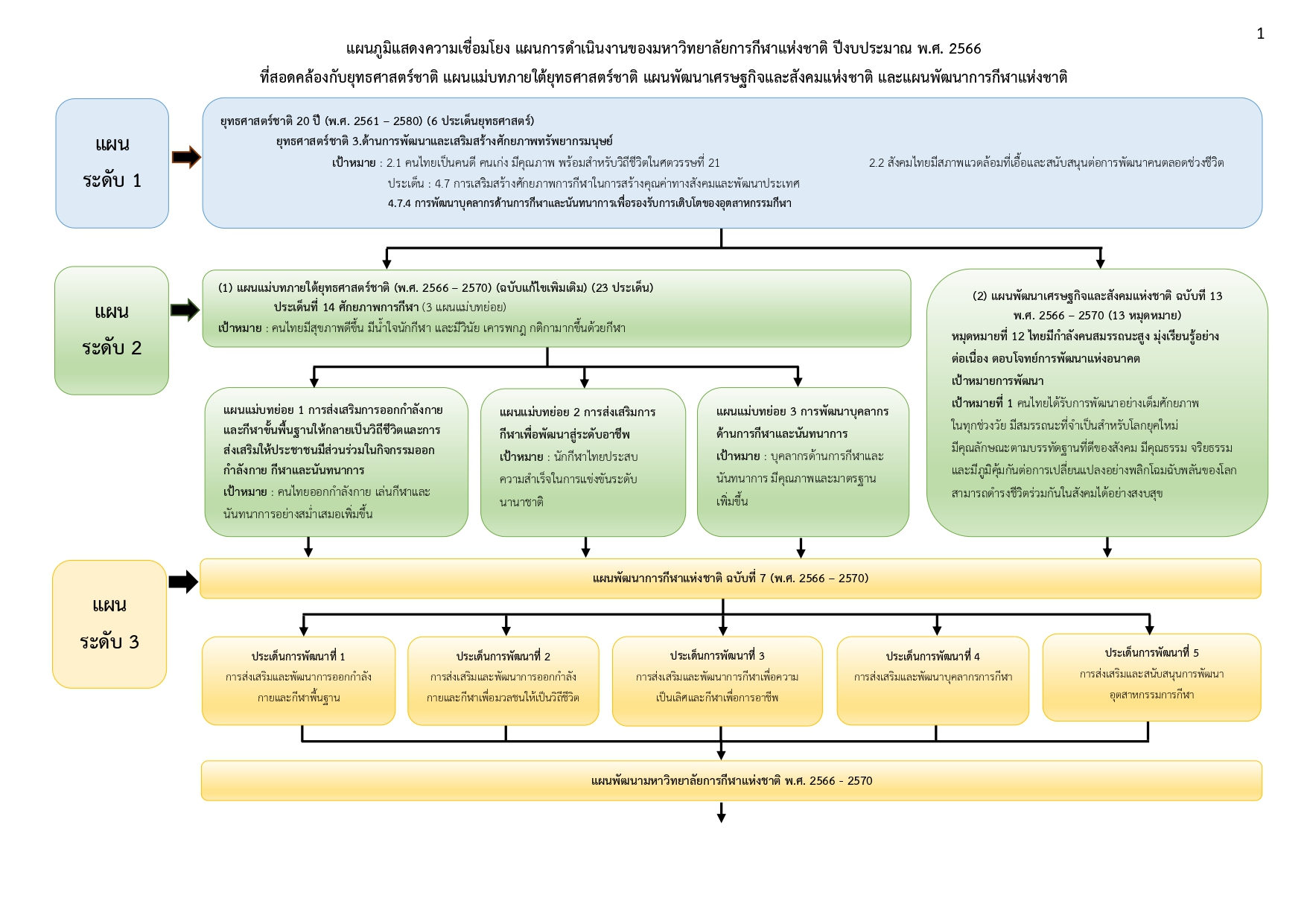 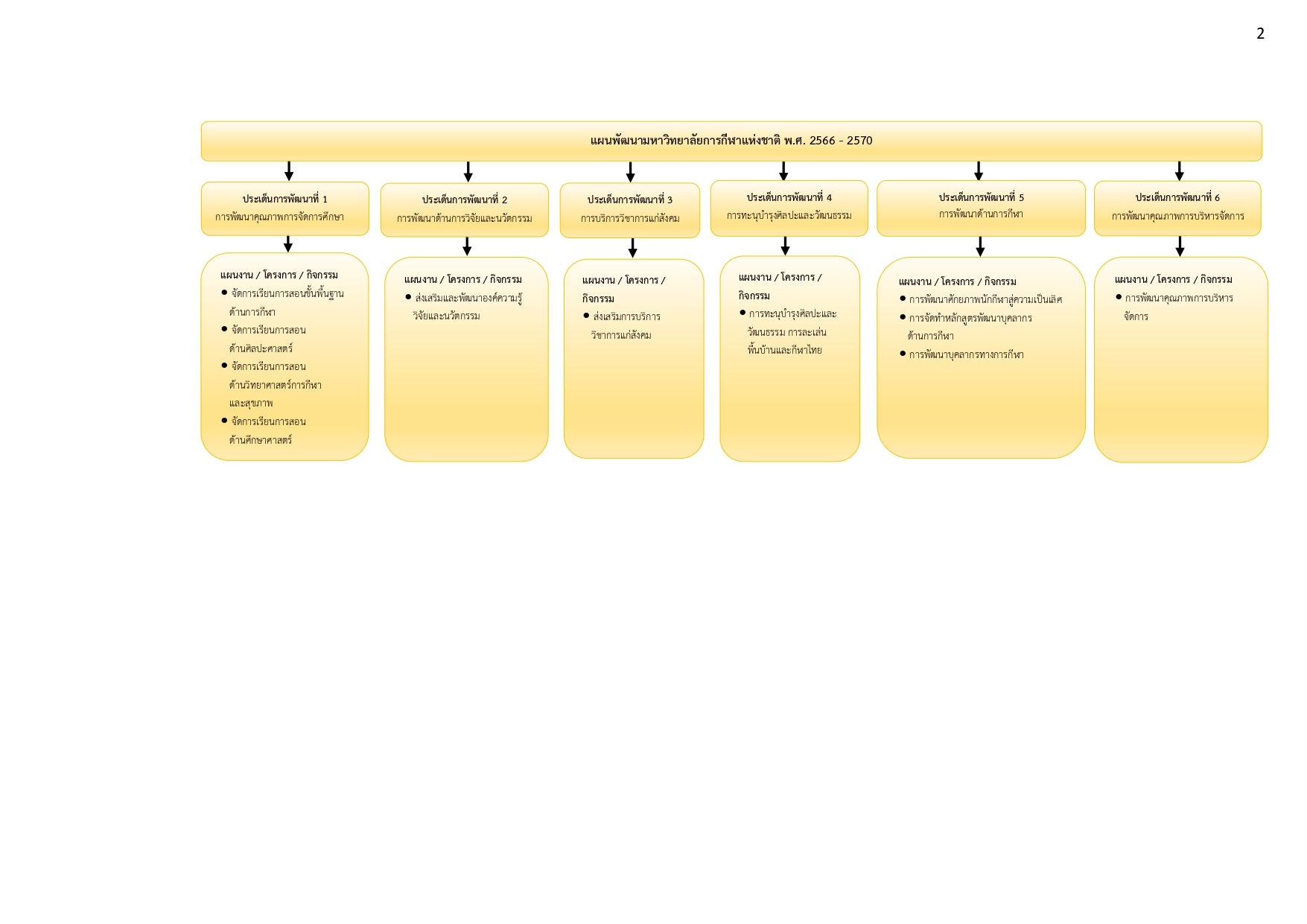  ภาคผนวก ข (ร่าง) โครงสร้างการแบ่งส่วนราชการของมหาวิทยาลัยการกีฬาแห่งชาติ  ภาคผนวก ค ขั้นตอนการจัดทำแผนพัฒนามหาวิทยาลัยการกีฬาแห่งชาติ พ.ศ. 2566 – 2570    ประเด็นการพัฒนาที่ 1 การพัฒนาคุณภาพการจัดการศึกษาเป้าประสงค์ที่ 1 ผู้สำเร็จการศึกษาขั้นพื้นฐานมีคุณภาพตามมาตรฐานการศึกษาตัวชี้วัดเป้าประสงค์1. ร้อยละของผู้สำเร็จการศึกษาขั้นพื้นฐานที่มีผลการเรียนเฉลี่ยตลอดหลักสูตร (GPAX) ไม่น้อยกว่า 3.00     (ร้อยละ 80)2. ร้อยละของผู้สำเร็จการศึกษาขั้นพื้นฐานที่มีผลการประเมินคุณลักษณะอันพึงประสงค์ระดับดีเยี่ยม (ร้อยละ 80) แนวทางการพัฒนา1. ส่งเสริมและพัฒนาผู้เรียนให้มีความรู้และคุณลักษณะอันพึงประสงค์ตามหลักสูตรสถานศึกษา2. ส่งเสริมและพัฒนากระบวนการบริหารจัดการและการจัดการเรียนการสอนที่มีคุณภาพตัวชี้วัด1. ร้อยละของผู้สำเร็จการศึกษาขั้นพื้นฐานที่มีผลการเรียนเฉลี่ยตลอดหลักสูตร (GPAX) ไม่น้อยกว่า 3.002. ร้อยละของผู้สำเร็จการศึกษาขั้นพื้นฐานที่มีผลการประเมินคุณลักษณะอันพึงประสงค์ระดับดีเยี่ยม3. ร้อยละของผู้สำเร็จการศึกษาขั้นพื้นฐานที่เข้าศึกษาต่อในมหาวิทยาลัยการกีฬาแห่งชาติ4. จำนวนโรงเรียนกีฬาที่มีผลการประเมินคุณภาพการศึกษาภายใน ระดับคุณภาพยอดเยี่ยม 5. จำนวนโรงเรียนกีฬาที่มีผลการประเมินคุณภาพการศึกษาภายนอก รอบ 5 จาก สมศ. ระดับคุณภาพดีมากขึ้นไปเป้าประสงค์ที่ 2 บัณฑิตมีคุณภาพและมีทักษะทางวิชาชีพ   ตัวชี้วัดเป้าประสงค์1. ร้อยละของบัณฑิตที่ได้งานทำหรือประกอบอาชีพอิสระภายใน 1 ปี (ร้อยละ 100)2. ระดับคุณภาพบัณฑิตตามกรอบมาตรฐานคุณวุฒิระดับอุดมศึกษาแห่งชาติ (ระดับคุณภาพมากที่สุด) แนวทางการพัฒนา1. พัฒนาหลักสูตรปริญญาตรีทางวิชาการเป็นหลักสูตรปริญญาตรีทางปฏิบัติการ2. พัฒนาหลักสูตรนานาชาติ3. พัฒนาห้องปฏิบัติการทางวิชาชีพให้เป็นไปตามข้อกำหนดของหลักสูตร 4. ส่งเสริมและสนับสนุนการสร้างคุณลักษณะและทักษะที่สำคัญในการใช้ชีวิตและทำงานในศตวรรษที่ 21 ให้กับนักศึกษา5. ส่งเสริมและสนับสนุนให้นักศึกษาระดับบัณฑิตศึกษาได้ตีพิมพ์หรือเผยแพร่ผลงานวิทยานิพนธ์ในระดับชาติและ     นานาชาติตัวชี้วัด1. จำนวนหลักสูตรปริญญาตรีทางปฏิบัติการของคณะวิทยาศาสตร์การกีฬาและสุขภาพ       2. จำนวนหลักสูตรปริญญาตรีทางปฏิบัติการของคณะศิลปศาสตร์3. จำนวนหลักสูตรนานาชาติ4. ร้อยละของห้องปฏิบัติการทางวิชาชีพตามข้อกำหนดของหลักสูตร5. จำนวนโครงการ/กิจกรรมพัฒนาความรู้ความสามารถทางภาษาอังกฤษ 6. ร้อยละของนักศึกษาชั้นปีสุดท้ายที่สอบผ่านภาษาอังกฤษตามเกณฑ์ที่กำหนด7. จำนวนโครงการ/กิจกรรมพัฒนาทักษะความเข้าใจและใช้เทคโนโลยีดิจิทัล (Digital Literacy)8. ร้อยละของนักศึกษาชั้นปีสุดท้ายที่สอบผ่านการวัดความเข้าใจและใช้เทคโนโลยีดิจิทัล (Digital Literacy)          ตามเกณฑ์ที่กำหนด๙. ร้อยละของผลการประเมินคุณภาพการศึกษาภายในระดับหลักสูตรของมหาวิทยาลัยที่อยู่ในระดับคุณภาพ                ดีขึ้นไป10. ร้อยละของผลการประเมินคุณภาพการศึกษาภายในระดับคณะทุกวิทยาเขตของมหาวิทยาลัยที่อยู่ในระดับ       คุณภาพดีขึ้นไป11. ร้อยละของบัณฑิตที่ได้งานทำหรือประกอบอาชีพอิสระภายใน 1 ปี12. ระดับคุณภาพบัณฑิตตามกรอบมาตรฐานคุณวุฒิระดับอุดมศึกษาแห่งชาติระดับคุณภาพมากที่สุด13. จำนวนโครงการ/กิจกรรมพัฒนาทักษะนักศึกษาระดับบัณฑิตศึกษาด้านการเขียนบทความวิจัยสำหรับการ       ตีพิมพ์หรือเผยแพร่วิทยานิพนธ์14. ร้อยละของผลงานของผู้สำเร็จการศึกษาในระดับบัณฑิตศึกษาที่ได้รับการตีพิมพ์หรือเผยแพร่ประเด็นการพัฒนาที่ 2 การพัฒนาด้านการวิจัยและนวัตกรรมเป้าประสงค์: ผลงานวิจัยและนวัตกรรมด้านศาสตร์การกีฬาที่นำไปใช้ประโยชน์  ตัวชี้วัดเป้าประสงค์1. ร้อยละของผลงานวิจัยและนวัตกรรมด้านศาสตร์การกีฬาที่นำไปใช้ประโยชน์ (ร้อยละ 100)   2. ร้อยละของผลงานวิจัยและนวัตกรรมด้านศาสตร์การกีฬาที่ได้รับการตีพิมพ์เผยแพร่ในระดับชาติหรือนานาชาติ    (ไม่น้อยกว่า ร้อยละ 85)แนวทางการพัฒนา1. ส่งเสริมและพัฒนาศักยภาพอาจารย์ประจำให้มีองค์ความรู้ด้านการวิจัยและนวัตกรรม2. ส่งเสริมให้อาจารย์ประจำได้รับทุนสนับสนุนจากหน่วยงานภายนอกและสนับสนุนงบประมาณการสร้างงานวิจัย     และนวัตกรรม3. สร้างเครือข่ายความร่วมมือด้านการวิจัยและนวัตกรรม4. ส่งเสริมและสนับสนุนการนำไปใช้ประโยชน์หรือการตีพิมพ์เผยแพร่ผลงานวิจัยและนวัตกรรมในระดับชาติหรือ     นานาชาติตัวชี้วัด1. ร้อยละของอาจารย์ประจำที่ได้รับการพัฒนาศักยภาพด้านการวิจัยและนวัตกรรมเพิ่มขึ้นทุกปี2. จำนวนผลงานวิจัยและนวัตกรรมด้านศาสตร์การกีฬา3. จำนวนผลงานวิจัยและนวัตกรรมด้านอื่น ๆ4. จำนวนความร่วมมือด้านการวิจัยและนวัตกรรม5. ร้อยละของผลงานวิจัยและนวัตกรรมด้านศาสตร์การกีฬาที่นำไปใช้ประโยชน์6. ร้อยละของผลงานวิจัยและนวัตกรรมด้านศาสตร์การกีฬาที่ได้รับการตีพิมพ์เผยแพร่ในระดับชาติหรือนานาชาติประเด็นการพัฒนาที่ 3 การบริการวิชาการแก่สังคมเป้าประสงค์: เด็ก เยาวชน และประชาชนออกกำลังกาย เล่นกีฬา และนันทนาการเพิ่มขึ้น นำไปสู่การมี                        สุขภาวะที่ดี  ตัวชี้วัดเป้าประสงค์1. จำนวนชุมชนที่ได้รับการบริการวิชาการ (102 ชุมชน)2. ร้อยละของเด็ก เยาวชน และประชาชนในชุมชนเป้าหมายออกกำลังกาย เล่นกีฬา และนันทนาการ มีสุขภาวะ           ที่ดี (ไม่น้อยกว่าร้อยละ 95)แนวทางการพัฒนา1. สร้างเครือข่ายความร่วมมือกับชุมชนในการให้บริการวิชาการด้านพลศึกษาและกีฬา สำหรับเด็ก เยาวชน และ      ประชาชนเพื่อส่งเสริมการมีสุขภาวะที่ดี2. ส่งเสริมและสนับสนุนให้เด็ก เยาวชน และประชาชนได้ออกกำลังกาย เล่นกีฬา และนันทนาการ ด้านความ    เชี่ยวชาญของคณะ3. ส่งเสริมและสนับสนุนการให้บริการด้านอาคารสถานที่และอุปกรณ์ทางการกีฬาเพื่อเพิ่มโอกาสและพื้นที่                ในการออกกำลังกาย เล่นกีฬา และนันทนาการอย่างทั่วถึงตัวชี้วัด1. จำนวนชุมชนที่ได้รับการบริการวิชาการ 2. ร้อยละของเด็ก เยาวชน และประชาชนในชุมชนเป้าหมายออกกำลังกาย เล่นกีฬา และนันทนาการมีสุขภาวะที่ดี3. จำนวนผู้รับบริการทางวิชาการ4. จำนวนผู้รับบริการอาคารสถานที่และวัสดุอุปกรณ์ทางการกีฬา  5. ระดับความพึงพอใจของผู้รับบริการวิชาการ    ประเด็นการพัฒนาที่ 4 การทะนุบำรุงศิลปะและวัฒนธรรมเป้าประสงค์: เด็ก เยาวชน และประชาชนได้เรียนรู้ในกิจกรรมการละเล่นพื้นบ้านและกีฬาไทยบนพื้นฐาน                 ทางวัฒนธรรมของท้องถิ่น และมีความภาคภูมิใจในความเป็นไทยตัวชี้วัดเป้าประสงค์: 1. ระดับความภาคภูมิใจในความเป็นไทยของเด็ก เยาวชน และประชาชนที่เข้าร่วมกิจกรรมทะนุบำรุงศิลปะและ     วัฒนธรรม (ระดับมากที่สุด)2. ระดับความภาคภูมิใจในความเป็นไทยของเด็ก เยาวชน และประชาชนที่เข้าร่วมกิจกรรมการละเล่นพื้นบ้าน    และกีฬาไทย (ระดับมากที่สุด)แนวทางการพัฒนา1. ส่งเสริมและสนับสนุนให้เด็ก เยาวชน และประชาชนได้เข้าร่วมกิจกรรมทะนุบำรุงศิลปะและวัฒนธรรมเพื่อให้     เกิดความภาคภูมิใจในความเป็นไทย2. ส่งเสริมและสนับสนุนให้เด็ก เยาวชน และประชาชนได้เรียนรู้กิจกรรมการละเล่นพื้นบ้านและกีฬาไทย               บนพื้นฐานทางวัฒนธรรมของท้องถิ่นเพื่อให้เกิดความภาคภูมิใจในความเป็นไทยตัวชี้วัด1. จำนวนกิจกรรมทะนุบำรุงศิลปะและวัฒนธรรม2. ระดับความภาคภูมิใจในความเป็นไทยของเด็ก เยาวชน และประชาชนที่เข้าร่วมกิจกรรมทะนุบำรุงศิลปะและ     วัฒนธรรม3. จำนวนกิจกรรมการละเล่นพื้นบ้านและกีฬาไทยที่ได้รับการฟื้นฟู4. จำนวนกิจกรรมการละเล่นพื้นบ้านและกีฬาไทยที่ได้รับการอนุรักษ์5. จำนวนเด็ก เยาวชน และประชาชนที่เข้าร่วมกิจกรรมการละเล่นพื้นบ้านและกีฬาไทย6. ระดับความภาคภูมิใจในความเป็นไทยของเด็ก เยาวชน และประชาชนที่เข้าร่วมกิจกรรมการละเล่นพื้นบ้าน    และกีฬาไทยประเด็นการพัฒนาที่ 5 การพัฒนาด้านการกีฬาเป้าประสงค์ที่ 1 นักเรียนและนักศึกษามีการพัฒนาศักยภาพด้านกีฬาสู่ระดับนานาชาติตัวชี้วัดเป้าประสงค์ 1. ร้อยละของนักเรียนที่เข้าร่วมการแข่งขันกีฬาระดับนานาชาติ (ร้อยละ 20) 2. ร้อยละของนักเรียนที่ได้รับรางวัลจากการเข้าร่วมการแข่งขันกีฬาระดับนานาชาติ (ร้อยละ 40) 3. ร้อยละของนักศึกษาที่เข้าร่วมการแข่งขันกีฬาระดับนานาชาติ (ร้อยละ 20)4. ร้อยละของนักศึกษาที่ได้รับรางวัลจากการเข้าร่วมการแข่งขันกีฬาระดับนานาชาติ (ร้อยละ 40) แนวทางการพัฒนา1. ส่งเสริมและสนับสนุนการพัฒนานักเรียนและนักศึกษาให้มีศักยภาพด้านกีฬาสูงสุดของแต่ละบุคคล2. ส่งเสริมและสนับสนุนนักเรียนและนักศึกษาให้ได้รับการคัดเลือกเป็นตัวแทนทีมชาติไทยในการเข้าร่วมการ      แข่งขันกีฬาในระดับนานาชาติตัวชี้วัด1. ร้อยละของนักเรียนที่ผ่านเกณฑ์การทดสอบสมรรถภาพทางกายในระดับดีมาก2. ร้อยละของนักศึกษาที่ผ่านเกณฑ์การทดสอบสมรรถภาพทางกายในระดับดีมาก3. ร้อยละของนักเรียนที่เข้าร่วมการแข่งขันกีฬาระดับชาติ      4. ร้อยละของนักศึกษาที่เข้าร่วมการแข่งขันกีฬาระดับชาติ5. ร้อยละของนักเรียนที่ได้รับรางวัลจากการเข้าร่วมการแข่งขันกีฬาระดับชาติ      6. ร้อยละของนักศึกษาที่ได้รับรางวัลจากการเข้าร่วมการแข่งขันกีฬาระดับชาติ 7. ร้อยละของนักเรียนที่เข้าร่วมการแข่งขัน กีฬาระดับนานาชาติ     8. ร้อยละของนักศึกษาที่เข้าร่วมการแข่งขันกีฬาระดับนานาชาติ9. ร้อยละของนักเรียนที่ได้รับรางวัลจากการเข้าร่วมการแข่งขันกีฬาระดับนานาชาติ      10. ร้อยละของนักศึกษาที่ได้รับรางวัลจากการเข้าร่วมการแข่งขันกีฬาระดับนานาชาติ   เป้าประสงค์ที่ 2 บุคลากรด้านการกีฬาได้รับการพัฒนาศักยภาพเพิ่มขึ้นตัวชี้วัดเป้าประสงค์: ร้อยละของบุคลากรด้านการกีฬาที่ผ่านการอบรมเพิ่มขึ้น (ร้อยละ 5) แนวทางการพัฒนา1. สร้างเครือข่ายความร่วมมือกับสมาคมกีฬาหรือองค์กรทางการกีฬาทั้งในประเทศและต่างประเทศ2. จัดทำหลักสูตรร่วมกับสมาคมกีฬาหรือองค์กรทางการกีฬาทั้งในประเทศและต่างประเทศ3. ส่งเสริมและสนับสนุนให้บุคลากรด้านการกีฬาเข้ารับการอบรมผู้ฝึกสอนกีฬา ผู้ตัดสินกีฬา และนักวิทยาศาสตร์     การกีฬาตัวชี้วัด1. จำนวนความร่วมมือ MOU กับสมาคมกีฬาหรือองค์กรทางการกีฬาทั้งในประเทศและต่างประเทศ2. จำนวนหลักสูตรที่ได้รับการพัฒนาร่วมกับสมาคมกีฬาหรือองค์กรทางการกีฬาทั้งในประเทศและต่างประเทศ3. ร้อยละของบุคลากรด้านการกีฬาที่ผ่านการอบรมหลักสูตรผู้ฝึกสอนกีฬาเพิ่มขึ้น4. ร้อยละของบุคลากรด้านการกีฬาที่ผ่านการอบรมหลักสูตรผู้ตัดสินกีฬาเพิ่มขึ้น5. ร้อยละของบุคลากรด้านการกีฬาที่ผ่านการอบรมหลักสูตรนักวิทยาศาสตร์การกีฬาเพิ่มขึ้นประเด็นการพัฒนาที่ 6 การพัฒนาคุณภาพการบริหารจัดการเป้าประสงค์: มหาวิทยาลัยการกีฬาแห่งชาติมีการบริหารจัดการที่มีประสิทธิภาพตัวชี้วัดเป้าประสงค์: 1. คะแนนผลการประเมินคุณภาพการศึกษาภายใน ระดับมหาวิทยาลัย (ไม่น้อยกว่า 3.80 คะแนน) 2. ร้อยละของประเด็นที่ได้รับการรับรอง จากการประเมินคุณภาพการศึกษาภายนอก ระดับอุดมศึกษา     (ร้อยละ 60)  3. คะแนนผลการประเมินคุณธรรมและความโปร่งใสในการดำเนินงานของมหาวิทยาลัยการกีฬาแห่งชาติ (ITA)       (ระดับ AA)แนวทางการพัฒนา1. ส่งเสริมและสนับสนุนให้คณาจารย์มีคุณวุฒิปริญญาเอก2. ส่งเสริมและสนับสนุนให้ข้าราชการครูและบุคลากรทางการศึกษาให้มีและเลื่อนวิทยฐานะหรือดำรงตำแหน่ง         ทางวิชาการ 3. ส่งเสริมการนำระบบเทคโนโลยีสารสนเทศมาใช้ในการบริหารจัดการ4. บริหารจัดการงบประมาณอย่างมีประสิทธิภาพ5. พัฒนาการดำเนินงานตามผลการประเมินคุณภาพการศึกษาจากการจัดการศึกษา6. ส่งเสริมและสนับสนุนการดำเนินงานตามหลักธรรมาภิบาลตัวชี้วัด1. ร้อยละของคณาจารย์ที่มีคุณวุฒิปริญญาเอก2. ร้อยละของครูที่ได้รับการแต่งตั้งให้มีและเลื่อนวิทยฐานะสูงขึ้น 3. ร้อยละของคณาจารย์ที่ได้รับการแต่งตั้งให้ดำรงตำแหน่งทางวิชาการสูงขึ้น4. จำนวนระบบเทคโนโลยีสารสนเทศเพื่อการบริหารจัดการ5. ร้อยละของผลการเบิกจ่ายงบประมาณรายจ่ายประจำปี6. คะแนนผลการประเมินคุณภาพการศึกษาภายใน ระดับมหาวิทยาลัย7. ร้อยละของประเด็นที่ได้รับการรับรองจากการประเมินคุณภาพการศึกษาภายนอก ระดับอุดมศึกษา8. คะแนนผลการประเมินคุณธรรมและความโปร่งใสในการดำเนินงานของมหาวิทยาลัยการกีฬาแห่งชาติ (ITA)   ปีงบประมาณ25662567256825692570ค่าเป้าหมายร้อยละ 42ร้อยละ 44ร้อยละ 46ร้อยละ 48ร้อยละ 50ปีงบประมาณ25662567256825692570ค่าเป้าหมาย5 โครงการ5 โครงการ5 โครงการ5 โครงการ5 โครงการ	ปีงบประมาณ25662567256825692570ค่าเป้าหมายบุคลากรได้รับการรับรองมาตรฐานเพิ่มขึ้นร้อยละ 5 จากปีก่อนหน้าบุคลากรได้รับการรับรองมาตรฐานเพิ่มขึ้นร้อยละ 5 จากปีก่อนหน้าบุคลากรได้รับการรับรองมาตรฐานเพิ่มขึ้นร้อยละ 5 จากปีก่อนหน้าบุคลากรได้รับการรับรองมาตรฐานเพิ่มขึ้นร้อยละ 5 จากปีก่อนหน้าบุคลากรได้รับการรับรองมาตรฐานเพิ่มขึ้นร้อยละ 5 จากปีก่อนหน้าปีงบประมาณ25662567256825692570ค่าเป้าหมายร้อยละ 50ร้อยละ 50ร้อยละ 50ร้อยละ 50ร้อยละ 50ปีงบประมาณ25662567256825692570ค่าเป้าหมายสูงขึ้นกว่าปีงบประมาณ 2565สูงขึ้นกว่าปีงบประมาณ   ที่ผ่านมาสูงขึ้นกว่าปีงบประมาณ   ที่ผ่านมาสูงขึ้นกว่าปีงบประมาณ   ที่ผ่านมาสูงขึ้นกว่าปีงบประมาณ   ที่ผ่านมาปีงบประมาณ25662567256825692570ค่าเป้าหมายร้อยละ 50ร้อยละ 50ร้อยละ 50ร้อยละ 50ร้อยละ 50ชื่อหน่วยงานชนิดกีฬาที่เปิดสอน1. โรงเรียนกีฬาจังหวัดขอนแก่นกรีฑา ฟุตบอล ตะกร้อ เทนนิส แฮนด์บอล มวยไทยสมัครเล่น ปีนหน้าผา ว่ายน้ำ ฟุตซอล (จำนวน 9 ชนิดกีฬา)2. โรงเรียนกีฬาจังหวัดชลบุรีกรีฑา ฟุตบอล เซปักตะกร้อ ยูโด/ยูยิตสู ยกน้ำหนัก บาสเกตบอล ฮอกกี้      ปีนหน้าผา (จำนวน 8 ชนิดกีฬา)3. โรงเรียนกีฬาจังหวัดเชียงใหม่จักรยาน ยิมนาสติก เรือพาย เบสบอล/ซอฟส์บอล แฮนด์บอล มวยปล้ำ      ว่ายน้ำ บาสเกตบอล (จำนวน 8 ชนิดกีฬา)4. โรงเรียนกีฬาจังหวัดตรังกรีฑา ยิงธนู ยิงปืน ฟุตบอล มวยสากลสมัครเล่น ยูโด/ยูยิตสู ปีนหน้าผา     ปันจักสีลัต ฮอกกี้ (จำนวน 9 ชนิดกีฬา)5. โรงเรียนกีฬาจังหวัดนครนายกจักรยาน ยิงธนู เรือพาย ฮอกกี้ บาสเกตบอล โรเลอร์สกี ปันจักสีลัต แฮนด์บอล (จำนวน 8 ชนิดกีฬา)6. โรงเรียนกีฬาจังหวัด        นครศรีธรรมราชกรีฑา ฟุตบอล ตะกร้อ มวยปล้ำ มวยไทยสมัครเล่น ยกน้ำหนัก คาราเต้/     เทควันโด ฟันดาบ (จำนวน 8 ชนิดกีฬา)7. โรงเรียนกีฬาจังหวัดนครสวรรค์ยกน้ำหนัก ฟุตบอล ฟันดาบ มวยสากลสมัครเล่น ปีนหน้าผา โรเลอร์สกี บาสเกตบอล ฟุตซอล แฮนด์บอล (จำนวน 9 ชนิดกีฬา)8. โรงเรียนกีฬาจังหวัดยะลาฟุตบอล ฟุตซอล ยูโด/ยูยิตสู ปันจักสีลัต เรือพาย โรเลอร์สกี คาราเต้/เทควันโด เทนนิส (จำนวน 8 ชนิดกีฬา)9. โรงเรียนกีฬาจังหวัดลำปางกรีฑา ฟุตบอล ตะกร้อ มวยไทยสมัครเล่น ยิงธนู วอลเลย์บอล (จำนวน 6 ชนิดกีฬา)10. โรงเรียนกีฬาจังหวัดศรีสะเกษมวยปล้ำ มวยสากลสมัครเล่น ยูโด/ยูยิตสู ฟุตบอล แฮนด์บอล ยิงปืน โรเลอร์สกี ฟุตซอล ฮอกกี้ (จำนวน 9 ชนิดกีฬา)11. โรงเรียนกีฬาจังหวัดสุพรรณบุรีกรีฑา ว่ายน้ำ ฟุตบอล วอลเลย์บอล จักรยาน ตะกร้อ เทนนิส ยิงปืนยกน้ำหนัก มวยปล้ำ วูซู ยิมนาสติก เบสบอล/ซอฟส์บอล (จำนวน 13 ชนิดกีฬา)12. โรงเรียนกีฬาจังหวัดอ่างทองฟุตซอล วอลเลย์บอล มวยสากลสมัครเล่น เรือพาย คาราเต้/เทควันโด  ฟันดาบ มวยไทยสมัครเล่น ว่ายน้ำ (จำนวน 8 ชนิดกีฬา)13. โรงเรียนกีฬาจังหวัด         อุบลราชธานีกรีฑา จักรยาน คาราเต้/เทควันโด ตะกร้อ เรือพาย ฟันดาบ วอลเลย์บอล (จำนวน 7 ชนิดกีฬา)ด้านการศึกษาปีการศึกษาปีการศึกษาปีการศึกษาปีการศึกษาปีการศึกษาด้านการศึกษา25612562 2563256425651. จำนวนนักเรียน (คน)4,3554,4414,6344,6644,2372. จำนวนผู้สำเร็จการศึกษา (คน)546568598675-3. จำนวนนักเรียนเข้าศึกษาต่อระดับอุดมศึกษา         (คน)313324349423-4. จำนวนนักเรียนเข้าศึกษาต่อสังกัดมหาวิทยาลัย     การกีฬาแห่งชาติ (คน)233244249252-ลำดับที่ชื่อหน่วยงานจำนวนนักเรียน (คน)จำนวนนักเรียน (คน)จำนวนนักเรียน (คน)จำนวนนักเรียน (คน)จำนวนนักเรียน (คน)ลำดับที่ชื่อหน่วยงาน256625672568256925701โรงเรียนกีฬาจังหวัดขอนแก่น3813793763743842โรงเรียนกีฬาจังหวัดชลบุรี4043983953923903โรงเรียนกีฬาจังหวัดเชียงใหม่3133283383543724โรงเรียนกีฬาจังหวัดตรัง4003983923883845โรงเรียนกีฬาจังหวัดนครนายก3963903843853846โรงเรียนกีฬาจังหวัดนครศรีธรรมราช3903873823783787โรงเรียนกีฬาจังหวัดนครสวรรค์3593563563653788โรงเรียนกีฬาจังหวัดยะลา3783823893843849โรงเรียนกีฬาจังหวัดลำปาง39138938638438410โรงเรียนกีฬาจังหวัดศรีสะเกษ34635137637738411โรงเรียนกีฬาจังหวัดสุพรรณบุรี71670468466665412โรงเรียนกีฬาจังหวัดอ่างทอง38638437637337213โรงเรียนกีฬาจังหวัดอุบลราชธานี395392388381378รวมทั้งสิ้นรวมทั้งสิ้น5,2555,2385,2225,2015,226ระดับปริญญาตรีระดับปริญญาตรีคณะ/หลักสูตรประเภทหลักสูตร/สาขาคณะวิทยาศาสตร์การกีฬาและสุขภาพวิทยาศาสตรบัณฑิต (วท.บ.)หลักสูตรปริญญาตรีทางวิชาการ สาขาวิทยาศาสตร์การกีฬาและการออกกำลังกาย (หลักสูตรปรับปรุง           พ.ศ. 2563) สาขาการส่งเสริมและพัฒนาสุขภาพ (หลักสูตรปรับปรุง พ.ศ. 2563) สาขาวิทยาศาสตร์การฝึกสอนกีฬา (หลักสูตรปรับปรุง พ.ศ. 2563) คณะศิลปศาสตร์ศิลปศาสตรบัณฑิต (ศศ.บ.)บริหารธุรกิจบัณฑิต (ศษ.บ.)หลักสูตรปริญญาตรีทางวิชาการ สาขาการท่องเที่ยวและนันทนาการ (หลักสูตรปรับปรุง พ.ศ.2563) สาขาสื่อสารการกีฬา (หลักสูตรปรับปรุง พ.ศ.2563)หลักสูตรปริญญาตรีทางปฏิบัติการ สาขาสื่อสารการกีฬา (หลักสูตรปรับปรุง พ.ศ.2564)หลักสูตรปริญญาตรีทางวิชาการ สาขาการบริหารจัดการกีฬา (หลักสูตรปรับปรุง พ.ศ.2563)หลักสูตรปริญญาตรีทางปฏิบัติการ สาขาการบริหารจัดการธุรกิจสุขภาพ (หลักสูตรปรับปรุง พ.ศ.2564)คณะศึกษาศาสตร์ศึกษาศาสตรบัณฑิต (ศษ.บ.)หลักสูตรปริญญาตรีทางวิชาชีพ สาขาพลศึกษา (4 ปี) (หลักสูตรปรับปรุง พ.ศ.2563)  สาขาพลศึกษาสำหรับบุคคลพิเศษ (4 ปี) (หลักสูตรปรับปรุง พ.ศ.2563) สาขาสุขศึกษา (4 ปี) (หลักสูตรปรับปรุง พ.ศ.2563) สาขาพลศึกษาและสุขศึกษา (4 ปี) (หลักสูตรปรับปรุง พ.ศ.2563)ระดับปริญญาโทระดับปริญญาโทคณะ/หลักสูตรประเภทหลักสูตร/สาขาคณะศิลปศาสตร์บริหารธุรกิจมหาบัณฑิต (บธ.ม.) สาขาการบริหารจัดการกีฬาและนันทนาการ (หลักสูตรปรับปรุง พ.ศ.2563)คณะศึกษาศาสตร์ศึกษาศาสตรมหาบัณฑิต (ศษ.ม.) สาขาพลศึกษาและกีฬา (หลักสูตรปรับปรุง พ.ศ. 2563)ระดับปริญญาเอกระดับปริญญาเอกคณะ/หลักสูตรประเภทหลักสูตร/สาขาคณะศึกษาศาสตร์ปรัชญาดุษฎีบัณฑิต (ปร.ด.) สาขาพลศึกษาและกีฬา (หลักสูตรใหม่ พ.ศ.2563)คณะจำนวนนักศึกษา (คน)จำนวนนักศึกษา (คน)จำนวนนักศึกษา (คน)จำนวนนักศึกษา (คน)จำนวนนักศึกษา (คน)คณะปีการศึกษาปีการศึกษาปีการศึกษาปีการศึกษาปีการศึกษาคณะ25612562256325642565 • วิทยาศาสตร์การกีฬาและสุขภาพ3,6483,6123,3203,3273,129 • ศิลปศาสตร์2,5762,4862,1941,9941,709 • ศึกษาศาสตร์8,6168,4048,0038,0157,803รวม14,84014,50213,51713,33612,704คณะจำนวนผู้สำเร็จการศึกษา (คน)จำนวนผู้สำเร็จการศึกษา (คน)จำนวนผู้สำเร็จการศึกษา (คน)จำนวนผู้สำเร็จการศึกษา (คน)จำนวนผู้สำเร็จการศึกษา (คน)คณะปีการศึกษาปีการศึกษาปีการศึกษาปีการศึกษาปีการศึกษาคณะ25612562256325642565 • วิทยาศาสตร์การกีฬาและสุขภาพ758820693677- • ศิลปศาสตร์515500473431- • ศึกษาศาสตร์1,6671,4951,4411,369-รวม2,9402,8152,6072,477-คณะจำนวนนักศึกษา (คน)จำนวนนักศึกษา (คน)จำนวนนักศึกษา (คน)จำนวนนักศึกษา (คน)จำนวนนักศึกษา (คน)คณะปีการศึกษาปีการศึกษาปีการศึกษาปีการศึกษาปีการศึกษาคณะ25612562256325642565 • ศิลปศาสตร์2923231817 • ศึกษาศาสตร์176162164170226รวม205185187188243คณะจำนวนผู้สำเร็จการศึกษา (คน)จำนวนผู้สำเร็จการศึกษา (คน)จำนวนผู้สำเร็จการศึกษา (คน)จำนวนผู้สำเร็จการศึกษา (คน)จำนวนผู้สำเร็จการศึกษา (คน)คณะปีการศึกษาปีการศึกษาปีการศึกษาปีการศึกษาปีการศึกษาคณะ25612562256325642565 • ศิลปศาสตร์7534- • ศึกษาศาสตร์38393824-รวม45444128-คณะจำนวนนักศึกษา (คน)จำนวนนักศึกษา (คน)จำนวนนักศึกษา (คน)จำนวนนักศึกษา (คน)จำนวนนักศึกษา (คน)คณะปีการศึกษาปีการศึกษาปีการศึกษาปีการศึกษาปีการศึกษาคณะ25612562256325642565• ศึกษาศาสตร์--102026รวม--102026ระดับปริญญาตรีระดับปริญญาตรีระดับปริญญาตรีคณะ/หลักสูตรประเภทหลักสูตร/สาขาจำนวนนักศึกษา (คน)คณะวิทยาศาสตร์การกีฬาและสุขภาพวิทยาศาสตรบัณฑิต (วท.บ.)หลักสูตรปริญญาตรีทางวิชาการ สาขาวิทยาศาสตร์การกีฬาและการออกกำลังกาย           (หลักสูตรปรับปรุง พ.ศ. 2563) สาขาการส่งเสริมและพัฒนาสุขภาพ     (หลักสูตรปรับปรุง พ.ศ. 2563) สาขาวิทยาศาสตร์การฝึกสอนกีฬา     (หลักสูตรปรับปรุง พ.ศ. 2563) 1,290คณะศิลปศาสตร์ศิลปศาสตรบัณฑิต (ศศ.บ.)บริหารธุรกิจบัณฑิต (ศษ.บ.)หลักสูตรปริญญาตรีทางวิชาการ สาขาการท่องเที่ยวและนันทนาการ     (หลักสูตรปรับปรุง พ.ศ.2563) สาขาสื่อสารการกีฬา     (หลักสูตรปรับปรุง พ.ศ.2563)หลักสูตรปริญญาตรีทางปฏิบัติการ สาขาสื่อสารการกีฬา     (หลักสูตรปรับปรุง พ.ศ.2564)หลักสูตรปริญญาตรีทางวิชาการ สาขาการบริหารจัดการกีฬา     (หลักสูตรปรับปรุง พ.ศ.2563)หลักสูตรปริญญาตรีทางปฏิบัติการ สาขาการบริหารจัดการธุรกิจสุขภาพ        (หลักสูตรปรับปรุง พ.ศ.2564)930คณะศึกษาศาสตร์ศึกษาศาสตรบัณฑิต (ศษ.บ.)หลักสูตรปริญญาตรีทางวิชาชีพ สาขาพลศึกษา (4 ปี)     (หลักสูตรปรับปรุง พ.ศ.2563)  สาขาพลศึกษาสำหรับบุคคลพิเศษ (4 ปี)     (หลักสูตรปรับปรุง พ.ศ.2563) สาขาสุขศึกษา (4 ปี)     (หลักสูตรปรับปรุง พ.ศ.2563) สาขาพลศึกษาและสุขศึกษา (4 ปี)        (หลักสูตรปรับปรุง พ.ศ.2563)1,980ระดับปริญญาโทระดับปริญญาโทระดับปริญญาโทคณะ/หลักสูตรประเภทหลักสูตร/สาขาจำนวนนักศึกษา (คน)คณะศิลปศาสตร์บริหารธุรกิจมหาบัณฑิต (บธ.ม.) สาขาการบริหารจัดการกีฬาและนันทนาการ           (หลักสูตรปรับปรุง พ.ศ.2563)10คณะศึกษาศาสตร์ศึกษาศาสตรมหาบัณฑิต (ศษ.ม.) สาขาพลศึกษาและกีฬา     (หลักสูตรปรับปรุง พ.ศ. 2563)70ระดับปริญญาเอกระดับปริญญาเอกระดับปริญญาเอกคณะศึกษาศาสตร์ปรัชญาดุษฎีบัณฑิต (ปร.ด.) สาขาพลศึกษาและกีฬา   (หลักสูตรใหม่ พ.ศ.2563)10งานวิจัยและนวัตกรรมจำนวนงานวิจัยและนวัตกรรม (เรื่อง/ชิ้นงาน)จำนวนงานวิจัยและนวัตกรรม (เรื่อง/ชิ้นงาน)จำนวนงานวิจัยและนวัตกรรม (เรื่อง/ชิ้นงาน)จำนวนงานวิจัยและนวัตกรรม (เรื่อง/ชิ้นงาน)จำนวนงานวิจัยและนวัตกรรม (เรื่อง/ชิ้นงาน)งานวิจัยและนวัตกรรมปีงบประมาณปีงบประมาณปีงบประมาณปีงบประมาณปีงบประมาณงานวิจัยและนวัตกรรม256125622563256425651. ด้านศาสตร์การกีฬา764756167762. ด้านการเรียนการสอน57659753883. ด้านอื่น ๆ (เช่น การท่องเที่ยว การสื่อสาร         ภาษา สังคม เป็นต้น)5745391893รวม190157192238257การบริการวิชาการด้านพลศึกษาและกีฬาปีงบประมาณปีงบประมาณปีงบประมาณปีงบประมาณปีงบประมาณการบริการวิชาการด้านพลศึกษาและกีฬา25612562256325642565จำนวนผู้รับบริการฯ (คน)4,230,1413,713,7403,270,0102,579,2024,505,331มหาวิทยาลัยการกีฬาแห่งชาติ ประจำภาควิทยาเขตเขตพื้นที่บริการที่ผิดชอบภาคเหนือเชียงใหม่จังหวัดเชียงใหม่ เชียงราย แม่ฮ่องสอน และลำพูน  ภาคเหนือเพชรบูรณ์จังหวัดเพชรบูรณ์ พิจิตร และเลย ภาคเหนือลำปางจังหวัดลำปาง น่าน พะเยา และแพร่ ภาคเหนือสุโขทัยจังหวัดสุโขทัย กำแพงเพชร ตาก พิษณุโลก และอุตรดิตถ์ ภาคตะวันออกเฉียงเหนือชัยภูมิจังหวัดชัยภูมิ ขอนแก่น นครราชสีมา และบุรีรัมย์ ภาคตะวันออกเฉียงเหนือมหาสารคามจังหวัดมหาสารคาม กาฬสินธุ์ นครพนม มุกดาหาร และร้อยเอ็ด  ภาคตะวันออกเฉียงเหนือศรีสะเกษจังหวัดศรีสะเกษ ยโสธร สุรินทร์ อุบลราชธานี และอำนาจเจริญภาคตะวันออกเฉียงเหนืออุดรธานีจังหวัดอุดรธานี บึงกาฬ หนองคาย หนองบัวลำภู และสกลนครภาคกลางกรุงเทพจังหวัดปทุมธานี กรุงเทพมหานคร นครนายก นนทบุรี ปราจีนบุรี และสระแก้ว ภาคกลางชลบุรีจังหวัดชลบุรี จันทบุรี ฉะเชิงเทรา ตราด และระยอง ภาคกลางสมุทรสาครจังหวัดสมุทรสาคร นครปฐม  เพชรบุรี สมุทรปราการ  และสมุทรสงคราม ภาคกลางสุพรรณบุรีจังหวัดสุพรรณบุรี กาญจนบุรี ชัยนาท ราชบุรี และอุทัยธานีภาคกลางอ่างทองจังหวัดอ่างทอง นครสวรรค์ พระนครศรีอยุธยา ลพบุรี สระบุรี และสิงห์บุรีภาคใต้กระบี่จังหวัดกระบี่ พังงา และภูเก็ตภาคใต้ชุมพรจังหวัดชุมพร ประจวบคีรีขันธ์ ระนอง และสุราษฎร์ธานีภาคใต้ตรังจังหวัดตรัง นครศรีธรรมราช พัทลุง และสตูลภาคใต้ยะลาจังหวัดยะลา นราธิวาส ปัตตานี และสงขลามหาวิทยาลัยการกีฬาแห่งชาติ ประจำภาคโรงเรียนกีฬาเขตพื้นที่บริการที่ผิดชอบภาคเหนือเชียงใหม่จังหวัดเชียงใหม่ เชียงราย แม่ฮ่องสอน และลำพูน ภาคเหนือนครสวรรค์จังหวัดนครสวรรค์ กำแพงเพชร ตาก พิจิตร พิษณุโลก เพชรบูรณ์ และสุโขทัย  ภาคเหนือลำปางจังหวัดลำปาง น่าน พะเยา แพร่ และอุตรดิตถ์ ภาคตะวันออกเฉียงเหนือขอนแก่นจังหวัดขอนแก่น กาฬสินธุ์  ชัยภูมิ มหาสารคาม  เลย หนองคาย หนองบัวลำภู และอุดรธานี ภาคตะวันออกเฉียงเหนือศรีสะเกษจังหวัดศรีสะเกษ นครราชสีมา บุรีรัมย์ ร้อยเอ็ด และสุรินทร์ ภาคตะวันออกเฉียงเหนืออุบลราชธานีจังหวัดอุบลราชธานี นครพนม บึงกาฬ มุกดาหาร ยโสธร สกลนคร และอำนาจเจริญภาคกลางชลบุรีจังหวัดชลบุรี จันทบุรี ฉะเชิงเทรา ตราด ระยอง สระแก้ว และสมุทรปราการ   ภาคกลางนครนายกจังหวัดนครนายก กรุงเทพมหานคร นนทบุรี ปทุมธานี และปราจีนบุรี ภาคกลางสุพรรณบุรีจังหวัดสุพรรณบุรี กาญจนบุรี นครปฐม ประจวบคีรีขันธ์ เพชรบุรี ราชบุรี สมุทรสงคราม และสมุทรสาครภาคใต้อ่างทองจังหวัดอ่างทอง ชัยนาท พระนครศรีอยุธยา ลพบุรี สระบุรี สิงห์บุรี และอุทัยธานีภาคใต้ตรังจังหวัดตรัง กระบี่ พังงา พัทลุง ภูเก็ต และสตูล  ภาคใต้นครศรีธรรมราชจังหวัดนครศรีธรรมราช ชุมพร ระนอง และสุราษฎร์ธานี ภาคใต้ยะลาจังหวัดยะลา นราธิวาส ปัตตานี และสงขลา การทะนุบำรุงศิลปะและวัฒนธรรม (กิจกรรม)ปีงบประมาณปีงบประมาณปีงบประมาณปีงบประมาณปีงบประมาณการทะนุบำรุงศิลปะและวัฒนธรรม (กิจกรรม)256125622563256425651. กิจกรรมทะนุบำรุงศิลปะและวัฒนธรรม 15021412283572. กิจกรรมการละเล่นพื้นบ้านและกีฬาไทย 37105769256ด้านการกีฬาปีงบประมาณปีงบประมาณปีงบประมาณปีงบประมาณปีงบประมาณด้านการกีฬา256125622563256425651. นักเรียนที่เข้าร่วมการแข่งขันกีฬาระดับ        นานาชาติ (ร้อยละ)32.8829.003.510.103.742. นักเรียนที่ได้รับรางวัลจากการเข้าร่วมการ        แข่งขันกีฬาระดับนานาชาติ (ร้อยละ)17.7928.735033.3345.053. นักศึกษาที่เข้าร่วมการแข่งขันกีฬาระดับ        นานาชาติ (ร้อยละ)19.4113.3310.780.5923.334. นักศึกษาที่ได้รับรางวัลจากการเข้าร่วมการ       แข่งขันกีฬาระดับนานาชาติ (ร้อยละ)66.6870.5970.9133.3377.31ประเภทบุคลากร (คน)ปีงบประมาณปีงบประมาณปีงบประมาณปีงบประมาณปีงบประมาณประเภทบุคลากร (คน)2561 2562 2563 2564 25651. ข้าราชการครู 2232051952001842. คณาจารย์ 5385606185835883. บุคลากรทางการศึกษา 1021071001291374. ลูกจ้างประจำ 12712911097665. พนักงานราชการ4847476466รวม1,0381,0481,0701,0731,041ปีงบประมาณข้าราชการครู (คน)ข้าราชการครูที่มีตำแหน่งวิทยฐานะข้าราชการครูที่มีตำแหน่งวิทยฐานะข้าราชการครูที่มีตำแหน่งวิทยฐานะข้าราชการครูที่มีตำแหน่งวิทยฐานะข้าราชการครูที่มีตำแหน่งวิทยฐานะข้าราชการครูที่มีตำแหน่งวิทยฐานะปีงบประมาณข้าราชการครู (คน)ครูผู้ช่วยครูครูชำนาญการครูชำนาญการพิเศษครูเชี่ยวชาญครูเชี่ยวชาญพิเศษ2561223195285652-256220521597154--256319518527352--25642001686566--2565184-427864--ปีงบประมาณคณาจารย์ (คน)คณาจารย์ที่มีตำแหน่งทางวิชาการคณาจารย์ที่มีตำแหน่งทางวิชาการคณาจารย์ที่มีตำแหน่งทางวิชาการคณาจารย์ที่มีตำแหน่งทางวิชาการปีงบประมาณคณาจารย์ (คน)อาจารย์ผศ.รศ.ศ.25615383082264-25625603362213-2563618419199--25645833572206-25655883612216-ปีงบประมาณงบบุคลากรงบดำเนินงานงบลงทุนงบเงินอุดหนุนงบรายจ่ายอื่นรวม2561503.7721449.99131,268.2288269.0791103.79862,594.86992562477.5844452.2086950.0421299.685884.97632,264.49722563470.6966454.2141792.0475285.927388.50202,091.38752564456.5509447.7009799.4311281.296775.30832,06028792565452.8902404.5656667.1173259.470951.36211,835.40611. ตารางสรุปผลการวิเคราะห์ปัจจัยเชิงกลยุทธ์ภายใน (IFAS)1. ตารางสรุปผลการวิเคราะห์ปัจจัยเชิงกลยุทธ์ภายใน (IFAS)1. ตารางสรุปผลการวิเคราะห์ปัจจัยเชิงกลยุทธ์ภายใน (IFAS)1. ตารางสรุปผลการวิเคราะห์ปัจจัยเชิงกลยุทธ์ภายใน (IFAS)ปัจจัยภายใน (Internal factor)น้ำหนัก(weight)คะแนน(Rating)น้ำหนักคะแนน(Weighted score)จุดแข็ง (Strengths)จุดแข็ง (Strengths)จุดแข็ง (Strengths)จุดแข็ง (Strengths)S1 มีโครงสร้างการแบ่งส่วนราชการที่เอื้อต่อการบริหารจัดการ การจัดการศึกษาและการพัฒนากีฬา0.064 0.24 S2 มหาวิทยาลัยการกีฬาแห่งชาติเป็นสถานศึกษาทางวิชาการและวิชาชีพชั้นสูงด้านการกีฬาแห่งเดียว          ในประเทศ0.045 0.20 S3 มีระเบียบและข้อบังคับที่เอื้อต่อการบริหารจัดการ การจัดการศึกษาและการพัฒนากีฬา0.054 0.20 S4 มีการกระจายอำนาจและการบริหารงานที่เน้นการมีส่วนร่วมของบุคลากร0.044 0.16 S5 นักเรียนและนักศึกษามีผลงานด้านกีฬาที่โดดเด่นทั้งในระดับชาติและนานาชาติ0.054 0.20 S6 มีบุคลากรที่มีความเชี่ยวชาญด้านการกีฬาเป็นที่ยอมรับของสังคม0.045 0.20 S7 โรงเรียนกีฬามีหลักสูตรสำหรับพัฒนานักเรียนที่มีความสามารถพิเศษทางการกีฬา0.035 0.15 S8 มีหลักสูตรครอบคลุมทุกศาสตร์ด้านการกีฬาที่มีความโดดเด่น และมีจุดเน้นตามความเชี่ยวชาญของคณะ 0.035 0.15 S9 มีศูนย์วิทยาศาสตร์การกีฬา สนามกีฬา อาคารสถานที่ และสิ่งอำนวยความสะดวกทางการกีฬา ที่มีความพร้อมในการจัดการเรียนการสอน การบริการวิชาการ และการพัฒนากีฬาสู่ความเป็นเลิศ0.065 0.30 S10 มีการส่งเสริมและสนับสนุนให้อาจารย์ได้รับการพัฒนาศักยภาพด้านการวิจัยและนวัตกรรม0.053 0.15 S11 มีการสร้างเครือข่ายความร่วมมือด้านกีฬากับองค์กรทางการกีฬาและหน่วยงานที่เกี่ยวข้องครอบคลุมชนิดกีฬาที่มหาวิทยาลัยมุ่งพัฒนานักกีฬาสู่ความเป็นเลิศ รวมทั้งพัฒนาบุคลากรด้านการกีฬาให้มีความเชี่ยวชาญสู่ระดับนานาชาติ0.033 0.09 S12 มีการส่งเสริมและสนับสนุนให้มีการฟื้นฟู อนุรักษ์ และวิจัยการละเล่นพื้นบ้านและกีฬาไทยที่ครอบคลุมทุกภูมิภาคของประเทศ นำไปสู่การเผยแพร่ในระดับชาติและนานาชาติ0.055 0.25 รวม จุดแข็ง (Strengths)2.29 จุดอ่อน (Weakness) จุดอ่อน (Weakness) จุดอ่อน (Weakness) จุดอ่อน (Weakness)W1 นักศึกษาส่วนใหญ่มีความรู้ความสามารถทางภาษาอังกฤษต่ำกว่าเกณฑ์ที่มหาวิทยาลัยกำหนด0.034 0.12 W2 นักเรียนโรงเรียนกีฬาที่เข้ารับการทดสอบทางการศึกษาระดับชาติขั้นพื้นฐาน (O-net) ส่วนใหญ่         มีคะแนนต่ำกว่าคะแนนเฉลี่ยระดับประเทศ0.034 0.12 W3 อัตรากำลังข้าราชการครูและบุคลากรทางการศึกษาอื่นตามมาตรา 38 ค. (2) มีจำนวน                 ไม่เพียงพอกับภาระงาน0.044 0.16 W4 จำนวนผู้เชี่ยวชาญกีฬาไม่เพียงพอกับชนิดกีฬาที่มหาวิทยาลัยมุ่งพัฒนาสู่ความเป็นเลิศ0.043 0.12 W5 ผู้ฝึกสอนกีฬาของมหาวิทยาลัยการกีฬาแห่งชาติที่ผ่านการอบรมตามมาตรฐานหลักสูตรระดับชาติหรือระดับนานาชาติของแต่ละชนิดกีฬายังไม่ครอบคลุมทุกชนิดกีฬาที่มหาวิทยาลัยมุ่งพัฒนาสู่ความเป็นเลิศ0.043 0.12 W6 ผลงานวิจัยและนวัตกรรมของมหาวิทยาลัยการกีฬาแห่งชาติที่นำไปใช้ประโยชน์มีจำนวนน้อย0.053 0.15 W7 ผลงานวิจัยและนวัตกรรมด้านศาสตร์การกีฬาที่นำไปใช้ในการพัฒนานักกีฬามีจำนวนน้อย 0.053 0.15 W8 อาจารย์ประจำที่ดำรงตำแหน่งทางวิชาการของมหาวิทยาลัยต่ำกว่าเกณฑ์ที่มหาวิทยาลัยกำหนด0.054 0.20 W9 ระบบเทคโนโลยีสารสนเทศเพื่อการบริหารจัดการยังไม่ครอบคลุม เช่น ด้านการวิจัย ด้านการกีฬา    ด้านการบริการวิชาการ เป็นต้น0.042 0.08 W10 การบริหารจัดการเพื่อจัดหารายได้หรือผลประโยชน์จากการให้บริการวิชาการหรือทรัพย์สินของมหาวิทยาลัยยังขาดประสิทธิภาพ0.023 0.06 W11 การประชาสัมพันธ์หลักสูตรของมหาวิทยาลัยในการเข้าศึกษาต่อยังไม่เข้าถึงกลุ่มเป้าหมาย0.033 0.09 W12 ไม่มีแผนพัฒนาบุคลากรตำแหน่งข้าราชการครูและบุคลากรทางการศึกษาอื่นตามมาตรา 38 ค. (2)0.054 0.20 รวมจุดอ่อน (Weakness) 1.57รวมปัจจัยภายใน1.003.862. ตารางสรุปผลการวิเคราะห์ปัจจัยเชิงกลยุทธ์ภายนอก (EFAS)2. ตารางสรุปผลการวิเคราะห์ปัจจัยเชิงกลยุทธ์ภายนอก (EFAS)2. ตารางสรุปผลการวิเคราะห์ปัจจัยเชิงกลยุทธ์ภายนอก (EFAS)2. ตารางสรุปผลการวิเคราะห์ปัจจัยเชิงกลยุทธ์ภายนอก (EFAS)ปัจจัยภายนอก (External factor)น้ำหนัก(weight)คะแนน(Rating)น้ำหนักคะแนน(Weighted score)โอกาส (Opportunities)โอกาส (Opportunities)โอกาส (Opportunities)โอกาส (Opportunities)O1 รัฐบาลมีนโยบายส่งเสริมเยาวชนที่มีศักยภาพด้านกีฬาให้สามารถพัฒนาไปสู่นักกีฬาอาชีพ0.063 0.18 O2 รัฐบาลสนับสนุนและมีระบบกองทุนให้กู้ยืมเพื่อการศึกษา0.065 0.30 O3 รัฐบาลมีนโยบายส่งเสริมการท่องเที่ยวเชิงสุขภาพ การท่องเที่ยวเชิงกีฬาและนันทนาการ0.063 0.18 O4 รัฐบาลมีนโยบายการทำนุบำรุงศาสนา ศิลปะและวัฒนธรรม0.063 0.18 O5 หน่วยงานภาครัฐและภาคเอกชนให้การสนับสนุนกิจกรรมด้านการกีฬา0.053 0.15 O6 มีแหล่งทุนสนับสนุนการวิจัยและนวัตกรรมจากหน่วยงานภายนอก0.053 0.15 O7 สังคมให้ความสำคัญกับการออกกำลังกาย การดูแลสุขภาพ การเล่นกีฬา และกีฬาอาชีพมากขึ้น0.054 0.20 O8 ความนิยมการท่องเที่ยวเชิงกีฬาและการท่องเที่ยวเชิงวัฒนธรรมมากขึ้น0.043 0.12 O9 ความก้าวหน้าทางเทคโนโลยีสารสนเทศและการสื่อสารช่วยให้เข้าถึงข้อมูล ข่าวสาร องค์ความรู้ ได้ง่ายและรวดเร็ว 0.054 0.20 O10 ความก้าวหน้าทางเทคโนโลยีสารสนเทศและการสื่อสารช่วยพัฒนากระบวนการเรียนการสอนที่มีประสิทธิภาพมากขึ้น0.053 0.15 O11 มีแผนการปฏิรูปประเทศด้านวัฒนธรรม กีฬา แรงงาน และการพัฒนาทรัพยากรมนุษย์ ที่กำหนดให้    มีการส่งเสริมประชาชนเป็นศูนย์กลางในการสร้างวิถีชีวิตทางการกีฬาและการออกกำลังกายอย่างทั่วถึงและเท่าเทียม และการสร้างโอกาสทางการกีฬาและพัฒนานักกีฬาอาชีพ0.063 0.18 O12 มีพระราชบัญญัตินโยบายการกีฬาแห่งชาติที่กำหนดให้มีแผนพัฒนาการกีฬาแห่งชาติ ซึ่งมีรายละเอียดเกี่ยวกับการบริหารและพัฒนาการกีฬาอย่างชัดเจน0.063 0.18 O13 มียุทธศาสตร์ชาติที่กำหนดเป้าหมายการพัฒนาประเทศอย่างชัดเจนเพื่อใช้เป็นกรอบในการจัดทำแผนต่างๆ ให้สอดคล้องและบูรณาการร่วมกัน0.063 0.18 O14 มีแหล่งตีพิมพ์เผยแพร่ผลงานวิจัยและนวัตกรรมเพิ่มขึ้นทั้งในระดับชาติและนานาชาติ0.053 0.15 รวม โอกาส (Opportunities)2.50อุปสรรค (Threats)อุปสรรค (Threats)อุปสรรค (Threats)อุปสรรค (Threats)T1 สภาวะเศรษฐกิจถดถอยทำให้ได้รับงบประมาณสนับสนุนจากรัฐบาลลดน้อยลง0.062 0.12 T2 ภาคธุรกิจและสถานประกอบการมีการจ้างงานลดลง0.062 0.12 T3 ค่านิยมของผู้ปกครองและผู้เรียนในการเข้าศึกษาต่อในสถาบันอุดมศึกษาที่มีชื่อเสียง0.072 0.14 T4 การแพร่ระบาดของโรคติดเชื้อไวรัสโคโรนา (COVID-19)0.053 0.15 รวม อุปสรรค (Threats)0.53รวมปัจจัยภายนอก1.003.03จุดแข็ง (Strengths)2.29จุดอ่อน (Weakness)1.57โอกาส (Opportunities)2.50อุปสรรค (Threats)0.53ประเด็นการพัฒนาที่ 1 การพัฒนาคุณภาพการจัดการศึกษาประเด็นการพัฒนาที่ 1 การพัฒนาคุณภาพการจัดการศึกษาประเด็นการพัฒนาที่ 1 การพัฒนาคุณภาพการจัดการศึกษาประเด็นการพัฒนาที่ 1 การพัฒนาคุณภาพการจัดการศึกษาประเด็นการพัฒนาที่ 1 การพัฒนาคุณภาพการจัดการศึกษาประเด็นการพัฒนาที่ 1 การพัฒนาคุณภาพการจัดการศึกษาประเด็นการพัฒนาที่ 1 การพัฒนาคุณภาพการจัดการศึกษาประเด็นการพัฒนาที่ 1 การพัฒนาคุณภาพการจัดการศึกษาประเด็นการพัฒนาที่ 1 การพัฒนาคุณภาพการจัดการศึกษาเป้าประสงค์ที่ 1 ผู้สำเร็จการศึกษาขั้นพื้นฐานมีคุณภาพตามมาตรฐานการศึกษา เป้าประสงค์ที่ 1 ผู้สำเร็จการศึกษาขั้นพื้นฐานมีคุณภาพตามมาตรฐานการศึกษา เป้าประสงค์ที่ 1 ผู้สำเร็จการศึกษาขั้นพื้นฐานมีคุณภาพตามมาตรฐานการศึกษา เป้าประสงค์ที่ 1 ผู้สำเร็จการศึกษาขั้นพื้นฐานมีคุณภาพตามมาตรฐานการศึกษา เป้าประสงค์ที่ 1 ผู้สำเร็จการศึกษาขั้นพื้นฐานมีคุณภาพตามมาตรฐานการศึกษา เป้าประสงค์ที่ 1 ผู้สำเร็จการศึกษาขั้นพื้นฐานมีคุณภาพตามมาตรฐานการศึกษา เป้าประสงค์ที่ 1 ผู้สำเร็จการศึกษาขั้นพื้นฐานมีคุณภาพตามมาตรฐานการศึกษา เป้าประสงค์ที่ 1 ผู้สำเร็จการศึกษาขั้นพื้นฐานมีคุณภาพตามมาตรฐานการศึกษา เป้าประสงค์ที่ 1 ผู้สำเร็จการศึกษาขั้นพื้นฐานมีคุณภาพตามมาตรฐานการศึกษา ตัวชี้วัดเป้าประสงค์1. ร้อยละของผู้สำเร็จการศึกษาขั้นพื้นฐานที่มีผลการเรียนเฉลี่ยตลอดหลักสูตร (GPAX) ไม่น้อยกว่า 3.00 (ร้อยละ 80)2. ร้อยละของผู้สำเร็จการศึกษาขั้นพื้นฐานที่มีผลการประเมินคุณลักษณะอันพึงประสงค์ระดับดีเยี่ยม (ร้อยละ 80) ตัวชี้วัดเป้าประสงค์1. ร้อยละของผู้สำเร็จการศึกษาขั้นพื้นฐานที่มีผลการเรียนเฉลี่ยตลอดหลักสูตร (GPAX) ไม่น้อยกว่า 3.00 (ร้อยละ 80)2. ร้อยละของผู้สำเร็จการศึกษาขั้นพื้นฐานที่มีผลการประเมินคุณลักษณะอันพึงประสงค์ระดับดีเยี่ยม (ร้อยละ 80) ตัวชี้วัดเป้าประสงค์1. ร้อยละของผู้สำเร็จการศึกษาขั้นพื้นฐานที่มีผลการเรียนเฉลี่ยตลอดหลักสูตร (GPAX) ไม่น้อยกว่า 3.00 (ร้อยละ 80)2. ร้อยละของผู้สำเร็จการศึกษาขั้นพื้นฐานที่มีผลการประเมินคุณลักษณะอันพึงประสงค์ระดับดีเยี่ยม (ร้อยละ 80) ตัวชี้วัดเป้าประสงค์1. ร้อยละของผู้สำเร็จการศึกษาขั้นพื้นฐานที่มีผลการเรียนเฉลี่ยตลอดหลักสูตร (GPAX) ไม่น้อยกว่า 3.00 (ร้อยละ 80)2. ร้อยละของผู้สำเร็จการศึกษาขั้นพื้นฐานที่มีผลการประเมินคุณลักษณะอันพึงประสงค์ระดับดีเยี่ยม (ร้อยละ 80) ตัวชี้วัดเป้าประสงค์1. ร้อยละของผู้สำเร็จการศึกษาขั้นพื้นฐานที่มีผลการเรียนเฉลี่ยตลอดหลักสูตร (GPAX) ไม่น้อยกว่า 3.00 (ร้อยละ 80)2. ร้อยละของผู้สำเร็จการศึกษาขั้นพื้นฐานที่มีผลการประเมินคุณลักษณะอันพึงประสงค์ระดับดีเยี่ยม (ร้อยละ 80) ตัวชี้วัดเป้าประสงค์1. ร้อยละของผู้สำเร็จการศึกษาขั้นพื้นฐานที่มีผลการเรียนเฉลี่ยตลอดหลักสูตร (GPAX) ไม่น้อยกว่า 3.00 (ร้อยละ 80)2. ร้อยละของผู้สำเร็จการศึกษาขั้นพื้นฐานที่มีผลการประเมินคุณลักษณะอันพึงประสงค์ระดับดีเยี่ยม (ร้อยละ 80) ตัวชี้วัดเป้าประสงค์1. ร้อยละของผู้สำเร็จการศึกษาขั้นพื้นฐานที่มีผลการเรียนเฉลี่ยตลอดหลักสูตร (GPAX) ไม่น้อยกว่า 3.00 (ร้อยละ 80)2. ร้อยละของผู้สำเร็จการศึกษาขั้นพื้นฐานที่มีผลการประเมินคุณลักษณะอันพึงประสงค์ระดับดีเยี่ยม (ร้อยละ 80) ตัวชี้วัดเป้าประสงค์1. ร้อยละของผู้สำเร็จการศึกษาขั้นพื้นฐานที่มีผลการเรียนเฉลี่ยตลอดหลักสูตร (GPAX) ไม่น้อยกว่า 3.00 (ร้อยละ 80)2. ร้อยละของผู้สำเร็จการศึกษาขั้นพื้นฐานที่มีผลการประเมินคุณลักษณะอันพึงประสงค์ระดับดีเยี่ยม (ร้อยละ 80) ตัวชี้วัดเป้าประสงค์1. ร้อยละของผู้สำเร็จการศึกษาขั้นพื้นฐานที่มีผลการเรียนเฉลี่ยตลอดหลักสูตร (GPAX) ไม่น้อยกว่า 3.00 (ร้อยละ 80)2. ร้อยละของผู้สำเร็จการศึกษาขั้นพื้นฐานที่มีผลการประเมินคุณลักษณะอันพึงประสงค์ระดับดีเยี่ยม (ร้อยละ 80) แนวทางการพัฒนา1. ส่งเสริมและพัฒนาผู้เรียนให้มีความรู้และคุณลักษณะอันพึงประสงค์ตามหลักสูตรสถานศึกษา2. ส่งเสริมและพัฒนากระบวนการบริหารจัดการและการจัดการเรียนการสอนที่มีคุณภาพ	แนวทางการพัฒนา1. ส่งเสริมและพัฒนาผู้เรียนให้มีความรู้และคุณลักษณะอันพึงประสงค์ตามหลักสูตรสถานศึกษา2. ส่งเสริมและพัฒนากระบวนการบริหารจัดการและการจัดการเรียนการสอนที่มีคุณภาพ	แนวทางการพัฒนา1. ส่งเสริมและพัฒนาผู้เรียนให้มีความรู้และคุณลักษณะอันพึงประสงค์ตามหลักสูตรสถานศึกษา2. ส่งเสริมและพัฒนากระบวนการบริหารจัดการและการจัดการเรียนการสอนที่มีคุณภาพ	แนวทางการพัฒนา1. ส่งเสริมและพัฒนาผู้เรียนให้มีความรู้และคุณลักษณะอันพึงประสงค์ตามหลักสูตรสถานศึกษา2. ส่งเสริมและพัฒนากระบวนการบริหารจัดการและการจัดการเรียนการสอนที่มีคุณภาพ	แนวทางการพัฒนา1. ส่งเสริมและพัฒนาผู้เรียนให้มีความรู้และคุณลักษณะอันพึงประสงค์ตามหลักสูตรสถานศึกษา2. ส่งเสริมและพัฒนากระบวนการบริหารจัดการและการจัดการเรียนการสอนที่มีคุณภาพ	แนวทางการพัฒนา1. ส่งเสริมและพัฒนาผู้เรียนให้มีความรู้และคุณลักษณะอันพึงประสงค์ตามหลักสูตรสถานศึกษา2. ส่งเสริมและพัฒนากระบวนการบริหารจัดการและการจัดการเรียนการสอนที่มีคุณภาพ	แนวทางการพัฒนา1. ส่งเสริมและพัฒนาผู้เรียนให้มีความรู้และคุณลักษณะอันพึงประสงค์ตามหลักสูตรสถานศึกษา2. ส่งเสริมและพัฒนากระบวนการบริหารจัดการและการจัดการเรียนการสอนที่มีคุณภาพ	แนวทางการพัฒนา1. ส่งเสริมและพัฒนาผู้เรียนให้มีความรู้และคุณลักษณะอันพึงประสงค์ตามหลักสูตรสถานศึกษา2. ส่งเสริมและพัฒนากระบวนการบริหารจัดการและการจัดการเรียนการสอนที่มีคุณภาพ	แนวทางการพัฒนา1. ส่งเสริมและพัฒนาผู้เรียนให้มีความรู้และคุณลักษณะอันพึงประสงค์ตามหลักสูตรสถานศึกษา2. ส่งเสริมและพัฒนากระบวนการบริหารจัดการและการจัดการเรียนการสอนที่มีคุณภาพ	ตัวชี้วัดหน่วยนับค่าเป้าหมายค่าเป้าหมายค่าเป้าหมายค่าเป้าหมายค่าเป้าหมายหน่วยงานรับผิดชอบหน่วยงานรับผิดชอบตัวชี้วัดหน่วยนับ25662567256825692570โรงเรียนส่วนกลาง1. ร้อยละของผู้สำเร็จ     การศึกษาขั้นพื้นฐาน            ที่มีผลการเรียน     เฉลี่ยตลอดหลักสูตร     (GPAX) ไม่น้อยกว่า 3.00ร้อยละ8080808080ฝ่ายวิชาการ(แผนกหลักสูตรและการสอน)กองส่งเสริมวิชาการโรงเรียนกีฬา (กลุ่มมาตรฐานการศึกษา)2. ร้อยละของผู้สำเร็จการศึกษาขั้นพื้นฐาน     ที่มีผลการประเมินคุณลักษณะ               อันพึงประสงค์     ระดับดีเยี่ยม	ร้อยละ80808080801. ฝ่ายวิชาการ    (แผนกหลักสูตรและการสอน)2. ฝ่ายพัฒนากีฬา    (แผนกส่งเสริมและพัฒนานักกีฬา)3. ฝ่ายกิจการนักเรียน    (แผนกพัฒนาบุคลิกภาพและวินัย)กองส่งเสริมวิชาการโรงเรียนกีฬา(กลุ่มมาตรฐานการศึกษา)ตัวชี้วัดหน่วยนับค่าเป้าหมายค่าเป้าหมายค่าเป้าหมายค่าเป้าหมายค่าเป้าหมายหน่วยงานรับผิดชอบหน่วยงานรับผิดชอบตัวชี้วัดหน่วยนับ25662567256825692570โรงเรียนส่วนกลาง3.  ร้อยละของผู้สำเร็จการศึกษาขั้นพื้นฐาน     ที่เข้าศึกษาต่อในมหาวิทยาลัยการกีฬาแห่งชาติร้อยละ6065707580ฝ่ายวิชาการ (แผนกแนะแนวและบริการทางการศึกษา)กองส่งเสริมวิชาการโรงเรียนกีฬา(กลุ่มมาตรฐานการศึกษา)4. จำนวนโรงเรียนกีฬาที่มี  ผลการประเมินคุณภาพการศึกษาภายในระดับคุณภาพยอดเยี่ยมโรง11131313131. ฝ่ายวิชาการ    (แผนกหลักสูตรและการสอน)2. ฝ่ายพัฒนากีฬา    (แผนกส่งเสริมและพัฒนานักกีฬา)1. กองส่งเสริมวิชาการ    โรงเรียนกีฬา    (กลุ่มมาตรฐานการศึกษา)2. สำนักกีฬา    (กลุ่มส่งเสริมและพัฒนานักกีฬา)5. จำนวนโรงเรียนกีฬาที่มีผลการประเมินคุณภาพการศึกษาภายนอก     รอบ 5 จาก สมศ.    ระดับคุณภาพดีมากขึ้นไปโรง---13-1. ฝ่ายวิชาการ    (แผนกหลักสูตรและการสอน)2. ฝ่ายพัฒนากีฬา    (แผนกส่งเสริมและพัฒนานักกีฬา)1. กองส่งเสริมวิชาการ           โรงเรียนกีฬา    (กลุ่มมาตรฐานการศึกษา)2. สำนักกีฬา    (กลุ่มส่งเสริมและพัฒนา        นักกีฬา)เป้าประสงค์ที่ 2 บัณฑิตมีคุณภาพและมีทักษะทางวิชาชีพเป้าประสงค์ที่ 2 บัณฑิตมีคุณภาพและมีทักษะทางวิชาชีพเป้าประสงค์ที่ 2 บัณฑิตมีคุณภาพและมีทักษะทางวิชาชีพเป้าประสงค์ที่ 2 บัณฑิตมีคุณภาพและมีทักษะทางวิชาชีพเป้าประสงค์ที่ 2 บัณฑิตมีคุณภาพและมีทักษะทางวิชาชีพเป้าประสงค์ที่ 2 บัณฑิตมีคุณภาพและมีทักษะทางวิชาชีพเป้าประสงค์ที่ 2 บัณฑิตมีคุณภาพและมีทักษะทางวิชาชีพเป้าประสงค์ที่ 2 บัณฑิตมีคุณภาพและมีทักษะทางวิชาชีพเป้าประสงค์ที่ 2 บัณฑิตมีคุณภาพและมีทักษะทางวิชาชีพตัวชี้วัดเป้าประสงค์1. ร้อยละของบัณฑิตที่ได้งานทำหรือประกอบอาชีพอิสระภายใน 1 ปี (ร้อยละ 100)2. ระดับคุณภาพบัณฑิตตามกรอบมาตรฐานคุณวุฒิระดับอุดมศึกษาแห่งชาติ (ระดับคุณภาพมากที่สุด) ตัวชี้วัดเป้าประสงค์1. ร้อยละของบัณฑิตที่ได้งานทำหรือประกอบอาชีพอิสระภายใน 1 ปี (ร้อยละ 100)2. ระดับคุณภาพบัณฑิตตามกรอบมาตรฐานคุณวุฒิระดับอุดมศึกษาแห่งชาติ (ระดับคุณภาพมากที่สุด) ตัวชี้วัดเป้าประสงค์1. ร้อยละของบัณฑิตที่ได้งานทำหรือประกอบอาชีพอิสระภายใน 1 ปี (ร้อยละ 100)2. ระดับคุณภาพบัณฑิตตามกรอบมาตรฐานคุณวุฒิระดับอุดมศึกษาแห่งชาติ (ระดับคุณภาพมากที่สุด) ตัวชี้วัดเป้าประสงค์1. ร้อยละของบัณฑิตที่ได้งานทำหรือประกอบอาชีพอิสระภายใน 1 ปี (ร้อยละ 100)2. ระดับคุณภาพบัณฑิตตามกรอบมาตรฐานคุณวุฒิระดับอุดมศึกษาแห่งชาติ (ระดับคุณภาพมากที่สุด) ตัวชี้วัดเป้าประสงค์1. ร้อยละของบัณฑิตที่ได้งานทำหรือประกอบอาชีพอิสระภายใน 1 ปี (ร้อยละ 100)2. ระดับคุณภาพบัณฑิตตามกรอบมาตรฐานคุณวุฒิระดับอุดมศึกษาแห่งชาติ (ระดับคุณภาพมากที่สุด) ตัวชี้วัดเป้าประสงค์1. ร้อยละของบัณฑิตที่ได้งานทำหรือประกอบอาชีพอิสระภายใน 1 ปี (ร้อยละ 100)2. ระดับคุณภาพบัณฑิตตามกรอบมาตรฐานคุณวุฒิระดับอุดมศึกษาแห่งชาติ (ระดับคุณภาพมากที่สุด) ตัวชี้วัดเป้าประสงค์1. ร้อยละของบัณฑิตที่ได้งานทำหรือประกอบอาชีพอิสระภายใน 1 ปี (ร้อยละ 100)2. ระดับคุณภาพบัณฑิตตามกรอบมาตรฐานคุณวุฒิระดับอุดมศึกษาแห่งชาติ (ระดับคุณภาพมากที่สุด) ตัวชี้วัดเป้าประสงค์1. ร้อยละของบัณฑิตที่ได้งานทำหรือประกอบอาชีพอิสระภายใน 1 ปี (ร้อยละ 100)2. ระดับคุณภาพบัณฑิตตามกรอบมาตรฐานคุณวุฒิระดับอุดมศึกษาแห่งชาติ (ระดับคุณภาพมากที่สุด) ตัวชี้วัดเป้าประสงค์1. ร้อยละของบัณฑิตที่ได้งานทำหรือประกอบอาชีพอิสระภายใน 1 ปี (ร้อยละ 100)2. ระดับคุณภาพบัณฑิตตามกรอบมาตรฐานคุณวุฒิระดับอุดมศึกษาแห่งชาติ (ระดับคุณภาพมากที่สุด) แนวทางการพัฒนา1. พัฒนาหลักสูตรปริญญาตรีทางวิชาการเป็นหลักสูตรปริญญาตรีทางปฏิบัติการ2. พัฒนาหลักสูตรนานาชาติ3. พัฒนาห้องปฏิบัติการทางวิชาชีพให้เป็นไปตามข้อกำหนดของหลักสูตร 4. ส่งเสริมและสนับสนุนการสร้างคุณลักษณะและทักษะที่สำคัญในการใช้ชีวิตและทำงานในศตวรรษที่ 21 ให้กับนักศึกษา5. ส่งเสริมและสนับสนุนให้นักศึกษาระดับบัณฑิตศึกษาได้ตีพิมพ์หรือเผยแพร่ผลงานวิทยานิพนธ์ในระดับชาติและนานาชาติแนวทางการพัฒนา1. พัฒนาหลักสูตรปริญญาตรีทางวิชาการเป็นหลักสูตรปริญญาตรีทางปฏิบัติการ2. พัฒนาหลักสูตรนานาชาติ3. พัฒนาห้องปฏิบัติการทางวิชาชีพให้เป็นไปตามข้อกำหนดของหลักสูตร 4. ส่งเสริมและสนับสนุนการสร้างคุณลักษณะและทักษะที่สำคัญในการใช้ชีวิตและทำงานในศตวรรษที่ 21 ให้กับนักศึกษา5. ส่งเสริมและสนับสนุนให้นักศึกษาระดับบัณฑิตศึกษาได้ตีพิมพ์หรือเผยแพร่ผลงานวิทยานิพนธ์ในระดับชาติและนานาชาติแนวทางการพัฒนา1. พัฒนาหลักสูตรปริญญาตรีทางวิชาการเป็นหลักสูตรปริญญาตรีทางปฏิบัติการ2. พัฒนาหลักสูตรนานาชาติ3. พัฒนาห้องปฏิบัติการทางวิชาชีพให้เป็นไปตามข้อกำหนดของหลักสูตร 4. ส่งเสริมและสนับสนุนการสร้างคุณลักษณะและทักษะที่สำคัญในการใช้ชีวิตและทำงานในศตวรรษที่ 21 ให้กับนักศึกษา5. ส่งเสริมและสนับสนุนให้นักศึกษาระดับบัณฑิตศึกษาได้ตีพิมพ์หรือเผยแพร่ผลงานวิทยานิพนธ์ในระดับชาติและนานาชาติแนวทางการพัฒนา1. พัฒนาหลักสูตรปริญญาตรีทางวิชาการเป็นหลักสูตรปริญญาตรีทางปฏิบัติการ2. พัฒนาหลักสูตรนานาชาติ3. พัฒนาห้องปฏิบัติการทางวิชาชีพให้เป็นไปตามข้อกำหนดของหลักสูตร 4. ส่งเสริมและสนับสนุนการสร้างคุณลักษณะและทักษะที่สำคัญในการใช้ชีวิตและทำงานในศตวรรษที่ 21 ให้กับนักศึกษา5. ส่งเสริมและสนับสนุนให้นักศึกษาระดับบัณฑิตศึกษาได้ตีพิมพ์หรือเผยแพร่ผลงานวิทยานิพนธ์ในระดับชาติและนานาชาติแนวทางการพัฒนา1. พัฒนาหลักสูตรปริญญาตรีทางวิชาการเป็นหลักสูตรปริญญาตรีทางปฏิบัติการ2. พัฒนาหลักสูตรนานาชาติ3. พัฒนาห้องปฏิบัติการทางวิชาชีพให้เป็นไปตามข้อกำหนดของหลักสูตร 4. ส่งเสริมและสนับสนุนการสร้างคุณลักษณะและทักษะที่สำคัญในการใช้ชีวิตและทำงานในศตวรรษที่ 21 ให้กับนักศึกษา5. ส่งเสริมและสนับสนุนให้นักศึกษาระดับบัณฑิตศึกษาได้ตีพิมพ์หรือเผยแพร่ผลงานวิทยานิพนธ์ในระดับชาติและนานาชาติแนวทางการพัฒนา1. พัฒนาหลักสูตรปริญญาตรีทางวิชาการเป็นหลักสูตรปริญญาตรีทางปฏิบัติการ2. พัฒนาหลักสูตรนานาชาติ3. พัฒนาห้องปฏิบัติการทางวิชาชีพให้เป็นไปตามข้อกำหนดของหลักสูตร 4. ส่งเสริมและสนับสนุนการสร้างคุณลักษณะและทักษะที่สำคัญในการใช้ชีวิตและทำงานในศตวรรษที่ 21 ให้กับนักศึกษา5. ส่งเสริมและสนับสนุนให้นักศึกษาระดับบัณฑิตศึกษาได้ตีพิมพ์หรือเผยแพร่ผลงานวิทยานิพนธ์ในระดับชาติและนานาชาติแนวทางการพัฒนา1. พัฒนาหลักสูตรปริญญาตรีทางวิชาการเป็นหลักสูตรปริญญาตรีทางปฏิบัติการ2. พัฒนาหลักสูตรนานาชาติ3. พัฒนาห้องปฏิบัติการทางวิชาชีพให้เป็นไปตามข้อกำหนดของหลักสูตร 4. ส่งเสริมและสนับสนุนการสร้างคุณลักษณะและทักษะที่สำคัญในการใช้ชีวิตและทำงานในศตวรรษที่ 21 ให้กับนักศึกษา5. ส่งเสริมและสนับสนุนให้นักศึกษาระดับบัณฑิตศึกษาได้ตีพิมพ์หรือเผยแพร่ผลงานวิทยานิพนธ์ในระดับชาติและนานาชาติแนวทางการพัฒนา1. พัฒนาหลักสูตรปริญญาตรีทางวิชาการเป็นหลักสูตรปริญญาตรีทางปฏิบัติการ2. พัฒนาหลักสูตรนานาชาติ3. พัฒนาห้องปฏิบัติการทางวิชาชีพให้เป็นไปตามข้อกำหนดของหลักสูตร 4. ส่งเสริมและสนับสนุนการสร้างคุณลักษณะและทักษะที่สำคัญในการใช้ชีวิตและทำงานในศตวรรษที่ 21 ให้กับนักศึกษา5. ส่งเสริมและสนับสนุนให้นักศึกษาระดับบัณฑิตศึกษาได้ตีพิมพ์หรือเผยแพร่ผลงานวิทยานิพนธ์ในระดับชาติและนานาชาติแนวทางการพัฒนา1. พัฒนาหลักสูตรปริญญาตรีทางวิชาการเป็นหลักสูตรปริญญาตรีทางปฏิบัติการ2. พัฒนาหลักสูตรนานาชาติ3. พัฒนาห้องปฏิบัติการทางวิชาชีพให้เป็นไปตามข้อกำหนดของหลักสูตร 4. ส่งเสริมและสนับสนุนการสร้างคุณลักษณะและทักษะที่สำคัญในการใช้ชีวิตและทำงานในศตวรรษที่ 21 ให้กับนักศึกษา5. ส่งเสริมและสนับสนุนให้นักศึกษาระดับบัณฑิตศึกษาได้ตีพิมพ์หรือเผยแพร่ผลงานวิทยานิพนธ์ในระดับชาติและนานาชาติตัวชี้วัดหน่วยนับค่าเป้าหมายค่าเป้าหมายค่าเป้าหมายค่าเป้าหมายค่าเป้าหมายหน่วยงานรับผิดชอบหน่วยงานรับผิดชอบตัวชี้วัดหน่วยนับ25662567256825692570วิทยาเขตส่วนกลาง1. จำนวนหลักสูตร     ปริญญาตรีทางปฏิบัติการของคณะวิทยาศาสตร์การกีฬาและสุขภาพ       หลักสูตร-4--17ฝ่ายจัดการศึกษา คณะ (แผนกสาขา)คณะวิทยาศาสตร์การกีฬาและสุขภาพ(กลุ่มมาตรฐานการศึกษา)2. จำนวนหลักสูตร       ปริญญาตรีทางปฏิบัติการของคณะศิลปศาสตร์หลักสูตร-9--10ฝ่ายจัดการศึกษา คณะ (แผนกสาขา)คณะศิลปศาสตร์(กลุ่มมาตรฐานการศึกษา)3. จำนวนหลักสูตรนานาชาติหลักสูตร-1-1-ฝ่ายจัดการศึกษา คณะ (แผนกสาขา)คณะ 3 คณะ(กลุ่มมาตรฐานการศึกษา)ตัวชี้วัดหน่วยนับค่าเป้าหมายค่าเป้าหมายค่าเป้าหมายค่าเป้าหมายค่าเป้าหมายหน่วยงานรับผิดชอบหน่วยงานรับผิดชอบตัวชี้วัดหน่วยนับ25662567256825692570วิทยาเขตส่วนกลาง4. ร้อยละของห้องปฏิบัติการทางวิชาชีพตามข้อกำหนดของหลักสูตรร้อยละ--6080100ฝ่ายจัดการศึกษา คณะ (แผนกสาขา)1. กองส่งเสริมวิชาการ 
    (กลุ่มมาตรฐานการศึกษา)
2. คณะ 3 คณะ    (กลุ่มวิจัยและประกันคุณภาพ        การศึกษา)5. จำนวนโครงการ/กิจกรรมพัฒนาความรู้ความสามารถทางภาษาอังกฤษ โครงการ/กิจกรรม1717171717ฝ่ายวิชาการ (แผนกหลักสูตรและแผนการเรียน)1. กองส่งเสริมวิชาการ 
    (กลุ่มมาตรฐานการศึกษา) 2. คณะ 3 คณะ     (กลุ่มมาตรฐานการศึกษา)6. ร้อยละของนักศึกษาชั้นปีสุดท้ายที่สอบผ่านภาษาอังกฤษตามเกณฑ์  ที่กำหนดร้อยละ5055606570ฝ่ายวิชาการ (แผนกหลักสูตรและแผนการเรียน)1. กองส่งเสริมวิชาการ 
    (กลุ่มมาตรฐานการศึกษา) 2. คณะศิลปศาสตร์    (กลุ่มมาตรฐานการศึกษา) 7. จำนวนโครงการ/กิจกรรมพัฒนาทักษะความเข้าใจและใช้เทคโนโลยีดิจิทัล (Digital Literacy)โครงการ/กิจกรรม1717171717ฝ่ายวิชาการ (แผนกหลักสูตรและแผนการเรียน)1. กองส่งเสริมวิชาการ 
    (กลุ่มมาตรฐานการศึกษา) 2. คณะ 3 คณะ     (กลุ่มมาตรฐานการศึกษา)ตัวชี้วัดหน่วยนับค่าเป้าหมายค่าเป้าหมายค่าเป้าหมายค่าเป้าหมายค่าเป้าหมายหน่วยงานรับผิดชอบหน่วยงานรับผิดชอบตัวชี้วัดหน่วยนับ25662567256825692570วิทยาเขตส่วนกลาง8. ร้อยละของนักศึกษาชั้นปีสุดท้ายที่สอบผ่านการวัดความเข้าใจและใช้เทคโนโลยีดิจิทัล     (Digital Literacy)      ตามเกณฑ์ที่กำหนดร้อยละ--8090100ฝ่ายวิชาการ (แผนกหลักสูตรและแผนการเรียน)1. กองส่งเสริมวิชาการ 
 (กลุ่มมาตรฐานการศึกษา) 2. คณะวิทยาศาสตร์การกีฬา  และสุขภาพ(กลุ่มมาตรฐานการศึกษา)๙. ร้อยละของผลการประเมินคุณภาพการศึกษาภายในระดับหลักสูตรของมหาวิทยาลัยที่อยู่ใน ระดับคุณภาพดีขึ้นไปร้อยละ909595100100ฝ่ายจัดการศึกษา คณะ (แผนกสาขา)1. กองส่งเสริมวิชาการ 
    (กลุ่มมาตรฐานการศึกษา) 2. คณะ 3 คณะ     (กลุ่มมาตรฐานการศึกษา)10. ร้อยละของผลการประเมินคุณภาพการศึกษาภายในระดับคณะทุกวิทยาเขตของมหาวิทยาลัยที่อยู่ใน  ระดับคุณภาพดีขึ้นไปร้อยละ909595100100ฝ่ายจัดการศึกษา คณะ (แผนกสาขา)1. กองส่งเสริมวิชาการ 
    (กลุ่มมาตรฐานการศึกษา)
2. คณะ 3 คณะ    (กลุ่มวิจัยและประกันคุณภาพ       การศึกษา)ตัวชี้วัดหน่วยนับค่าเป้าหมายค่าเป้าหมายค่าเป้าหมายค่าเป้าหมายค่าเป้าหมายหน่วยงานรับผิดชอบหน่วยงานรับผิดชอบตัวชี้วัดหน่วยนับ25662567256825692570วิทยาเขตส่วนกลาง11. ร้อยละของบัณฑิตที่ได้งานทำหรือประกอบอาชีพอิสระภายใน 1 ปีร้อยละ100100100100100ฝ่ายจัดการศึกษา คณะ (แผนกสาขา)1. กองส่งเสริมวิชาการ    (กลุ่มมาตรฐานการศึกษา)2. คณะ 3 คณะ     (กลุ่มมาตรฐานการศึกษา)12. ระดับคุณภาพบัณฑิตตามกรอบมาตรฐานคุณวุฒิระดับอุดมศึกษาแห่งชาติระดับคุณภาพมากที่สุดระดับมากที่สุดมากที่สุดมากที่สุดมากที่สุดมากที่สุดฝ่ายจัดการศึกษา คณะ (แผนกสาขา)1. กองส่งเสริมวิชาการ    (กลุ่มมาตรฐานการศึกษา)2. คณะ 3 คณะ     (กลุ่มมาตรฐานการศึกษา)13. จำนวนโครงการ/กิจกรรมพัฒนาทักษะนักศึกษาระดับบัณฑิตศึกษาด้านการเขียนบทความวิจัยสำหรับการตีพิมพ์หรือเผยแพร่วิทยานิพนธ์โครงการ/กิจกรรม55555ฝ่ายจัดการศึกษา คณะ(แผนกบัณฑิตศึกษา)1. กองส่งเสริมวิชาการ    (กลุ่มมาตรฐานการศึกษา)2. คณะ 3 คณะ     (กลุ่มมาตรฐานการศึกษา)14. ร้อยละของผลงานของผู้สำเร็จการศึกษาในระดับบัณฑิตศึกษา      ที่ได้รับการตีพิมพ์หรือเผยแพร่ร้อยละ2025303540ฝ่ายจัดการศึกษา คณะ(แผนกบัณฑิตศึกษา)1. กองส่งเสริมวิชาการ    (กลุ่มมาตรฐานการศึกษา)2. คณะ 3 คณะ     (กลุ่มมาตรฐานการศึกษา))ประเด็นการพัฒนาที่ 2 การพัฒนาด้านการวิจัยและนวัตกรรมประเด็นการพัฒนาที่ 2 การพัฒนาด้านการวิจัยและนวัตกรรมประเด็นการพัฒนาที่ 2 การพัฒนาด้านการวิจัยและนวัตกรรมประเด็นการพัฒนาที่ 2 การพัฒนาด้านการวิจัยและนวัตกรรมประเด็นการพัฒนาที่ 2 การพัฒนาด้านการวิจัยและนวัตกรรมประเด็นการพัฒนาที่ 2 การพัฒนาด้านการวิจัยและนวัตกรรมประเด็นการพัฒนาที่ 2 การพัฒนาด้านการวิจัยและนวัตกรรมประเด็นการพัฒนาที่ 2 การพัฒนาด้านการวิจัยและนวัตกรรมประเด็นการพัฒนาที่ 2 การพัฒนาด้านการวิจัยและนวัตกรรมเป้าประสงค์: ผลงานวิจัยและนวัตกรรมด้านศาสตร์การกีฬาที่นำไปใช้ประโยชน์  เป้าประสงค์: ผลงานวิจัยและนวัตกรรมด้านศาสตร์การกีฬาที่นำไปใช้ประโยชน์  เป้าประสงค์: ผลงานวิจัยและนวัตกรรมด้านศาสตร์การกีฬาที่นำไปใช้ประโยชน์  เป้าประสงค์: ผลงานวิจัยและนวัตกรรมด้านศาสตร์การกีฬาที่นำไปใช้ประโยชน์  เป้าประสงค์: ผลงานวิจัยและนวัตกรรมด้านศาสตร์การกีฬาที่นำไปใช้ประโยชน์  เป้าประสงค์: ผลงานวิจัยและนวัตกรรมด้านศาสตร์การกีฬาที่นำไปใช้ประโยชน์  เป้าประสงค์: ผลงานวิจัยและนวัตกรรมด้านศาสตร์การกีฬาที่นำไปใช้ประโยชน์  เป้าประสงค์: ผลงานวิจัยและนวัตกรรมด้านศาสตร์การกีฬาที่นำไปใช้ประโยชน์  เป้าประสงค์: ผลงานวิจัยและนวัตกรรมด้านศาสตร์การกีฬาที่นำไปใช้ประโยชน์  ตัวชี้วัดเป้าประสงค์1. ร้อยละของผลงานวิจัยและนวัตกรรมด้านศาสตร์การกีฬาที่นำไปใช้ประโยชน์ (ร้อยละ 100)   2. ร้อยละของผลงานวิจัยและนวัตกรรมด้านศาสตร์การกีฬาที่ได้รับการตีพิมพ์เผยแพร่ในระดับชาติหรือนานาชาติ (ไม่น้อยกว่า ร้อยละ 85)ตัวชี้วัดเป้าประสงค์1. ร้อยละของผลงานวิจัยและนวัตกรรมด้านศาสตร์การกีฬาที่นำไปใช้ประโยชน์ (ร้อยละ 100)   2. ร้อยละของผลงานวิจัยและนวัตกรรมด้านศาสตร์การกีฬาที่ได้รับการตีพิมพ์เผยแพร่ในระดับชาติหรือนานาชาติ (ไม่น้อยกว่า ร้อยละ 85)ตัวชี้วัดเป้าประสงค์1. ร้อยละของผลงานวิจัยและนวัตกรรมด้านศาสตร์การกีฬาที่นำไปใช้ประโยชน์ (ร้อยละ 100)   2. ร้อยละของผลงานวิจัยและนวัตกรรมด้านศาสตร์การกีฬาที่ได้รับการตีพิมพ์เผยแพร่ในระดับชาติหรือนานาชาติ (ไม่น้อยกว่า ร้อยละ 85)ตัวชี้วัดเป้าประสงค์1. ร้อยละของผลงานวิจัยและนวัตกรรมด้านศาสตร์การกีฬาที่นำไปใช้ประโยชน์ (ร้อยละ 100)   2. ร้อยละของผลงานวิจัยและนวัตกรรมด้านศาสตร์การกีฬาที่ได้รับการตีพิมพ์เผยแพร่ในระดับชาติหรือนานาชาติ (ไม่น้อยกว่า ร้อยละ 85)ตัวชี้วัดเป้าประสงค์1. ร้อยละของผลงานวิจัยและนวัตกรรมด้านศาสตร์การกีฬาที่นำไปใช้ประโยชน์ (ร้อยละ 100)   2. ร้อยละของผลงานวิจัยและนวัตกรรมด้านศาสตร์การกีฬาที่ได้รับการตีพิมพ์เผยแพร่ในระดับชาติหรือนานาชาติ (ไม่น้อยกว่า ร้อยละ 85)ตัวชี้วัดเป้าประสงค์1. ร้อยละของผลงานวิจัยและนวัตกรรมด้านศาสตร์การกีฬาที่นำไปใช้ประโยชน์ (ร้อยละ 100)   2. ร้อยละของผลงานวิจัยและนวัตกรรมด้านศาสตร์การกีฬาที่ได้รับการตีพิมพ์เผยแพร่ในระดับชาติหรือนานาชาติ (ไม่น้อยกว่า ร้อยละ 85)ตัวชี้วัดเป้าประสงค์1. ร้อยละของผลงานวิจัยและนวัตกรรมด้านศาสตร์การกีฬาที่นำไปใช้ประโยชน์ (ร้อยละ 100)   2. ร้อยละของผลงานวิจัยและนวัตกรรมด้านศาสตร์การกีฬาที่ได้รับการตีพิมพ์เผยแพร่ในระดับชาติหรือนานาชาติ (ไม่น้อยกว่า ร้อยละ 85)ตัวชี้วัดเป้าประสงค์1. ร้อยละของผลงานวิจัยและนวัตกรรมด้านศาสตร์การกีฬาที่นำไปใช้ประโยชน์ (ร้อยละ 100)   2. ร้อยละของผลงานวิจัยและนวัตกรรมด้านศาสตร์การกีฬาที่ได้รับการตีพิมพ์เผยแพร่ในระดับชาติหรือนานาชาติ (ไม่น้อยกว่า ร้อยละ 85)ตัวชี้วัดเป้าประสงค์1. ร้อยละของผลงานวิจัยและนวัตกรรมด้านศาสตร์การกีฬาที่นำไปใช้ประโยชน์ (ร้อยละ 100)   2. ร้อยละของผลงานวิจัยและนวัตกรรมด้านศาสตร์การกีฬาที่ได้รับการตีพิมพ์เผยแพร่ในระดับชาติหรือนานาชาติ (ไม่น้อยกว่า ร้อยละ 85)แนวทางการพัฒนา1. ส่งเสริมและพัฒนาศักยภาพอาจารย์ประจำให้มีองค์ความรู้ด้านการวิจัยและนวัตกรรม2. ส่งเสริมให้อาจารย์ประจำได้รับทุนสนับสนุนจากหน่วยงานภายนอกและสนับสนุนงบประมาณการสร้างงานวิจัยและนวัตกรรม3. สร้างเครือข่ายความร่วมมือด้านการวิจัยและนวัตกรรม4. ส่งเสริมและสนับสนุนการนำไปใช้ประโยชน์หรือการตีพิมพ์เผยแพร่ผลงานวิจัยและนวัตกรรมในระดับชาติหรือนานาชาติ แนวทางการพัฒนา1. ส่งเสริมและพัฒนาศักยภาพอาจารย์ประจำให้มีองค์ความรู้ด้านการวิจัยและนวัตกรรม2. ส่งเสริมให้อาจารย์ประจำได้รับทุนสนับสนุนจากหน่วยงานภายนอกและสนับสนุนงบประมาณการสร้างงานวิจัยและนวัตกรรม3. สร้างเครือข่ายความร่วมมือด้านการวิจัยและนวัตกรรม4. ส่งเสริมและสนับสนุนการนำไปใช้ประโยชน์หรือการตีพิมพ์เผยแพร่ผลงานวิจัยและนวัตกรรมในระดับชาติหรือนานาชาติ แนวทางการพัฒนา1. ส่งเสริมและพัฒนาศักยภาพอาจารย์ประจำให้มีองค์ความรู้ด้านการวิจัยและนวัตกรรม2. ส่งเสริมให้อาจารย์ประจำได้รับทุนสนับสนุนจากหน่วยงานภายนอกและสนับสนุนงบประมาณการสร้างงานวิจัยและนวัตกรรม3. สร้างเครือข่ายความร่วมมือด้านการวิจัยและนวัตกรรม4. ส่งเสริมและสนับสนุนการนำไปใช้ประโยชน์หรือการตีพิมพ์เผยแพร่ผลงานวิจัยและนวัตกรรมในระดับชาติหรือนานาชาติ แนวทางการพัฒนา1. ส่งเสริมและพัฒนาศักยภาพอาจารย์ประจำให้มีองค์ความรู้ด้านการวิจัยและนวัตกรรม2. ส่งเสริมให้อาจารย์ประจำได้รับทุนสนับสนุนจากหน่วยงานภายนอกและสนับสนุนงบประมาณการสร้างงานวิจัยและนวัตกรรม3. สร้างเครือข่ายความร่วมมือด้านการวิจัยและนวัตกรรม4. ส่งเสริมและสนับสนุนการนำไปใช้ประโยชน์หรือการตีพิมพ์เผยแพร่ผลงานวิจัยและนวัตกรรมในระดับชาติหรือนานาชาติ แนวทางการพัฒนา1. ส่งเสริมและพัฒนาศักยภาพอาจารย์ประจำให้มีองค์ความรู้ด้านการวิจัยและนวัตกรรม2. ส่งเสริมให้อาจารย์ประจำได้รับทุนสนับสนุนจากหน่วยงานภายนอกและสนับสนุนงบประมาณการสร้างงานวิจัยและนวัตกรรม3. สร้างเครือข่ายความร่วมมือด้านการวิจัยและนวัตกรรม4. ส่งเสริมและสนับสนุนการนำไปใช้ประโยชน์หรือการตีพิมพ์เผยแพร่ผลงานวิจัยและนวัตกรรมในระดับชาติหรือนานาชาติ แนวทางการพัฒนา1. ส่งเสริมและพัฒนาศักยภาพอาจารย์ประจำให้มีองค์ความรู้ด้านการวิจัยและนวัตกรรม2. ส่งเสริมให้อาจารย์ประจำได้รับทุนสนับสนุนจากหน่วยงานภายนอกและสนับสนุนงบประมาณการสร้างงานวิจัยและนวัตกรรม3. สร้างเครือข่ายความร่วมมือด้านการวิจัยและนวัตกรรม4. ส่งเสริมและสนับสนุนการนำไปใช้ประโยชน์หรือการตีพิมพ์เผยแพร่ผลงานวิจัยและนวัตกรรมในระดับชาติหรือนานาชาติ แนวทางการพัฒนา1. ส่งเสริมและพัฒนาศักยภาพอาจารย์ประจำให้มีองค์ความรู้ด้านการวิจัยและนวัตกรรม2. ส่งเสริมให้อาจารย์ประจำได้รับทุนสนับสนุนจากหน่วยงานภายนอกและสนับสนุนงบประมาณการสร้างงานวิจัยและนวัตกรรม3. สร้างเครือข่ายความร่วมมือด้านการวิจัยและนวัตกรรม4. ส่งเสริมและสนับสนุนการนำไปใช้ประโยชน์หรือการตีพิมพ์เผยแพร่ผลงานวิจัยและนวัตกรรมในระดับชาติหรือนานาชาติ แนวทางการพัฒนา1. ส่งเสริมและพัฒนาศักยภาพอาจารย์ประจำให้มีองค์ความรู้ด้านการวิจัยและนวัตกรรม2. ส่งเสริมให้อาจารย์ประจำได้รับทุนสนับสนุนจากหน่วยงานภายนอกและสนับสนุนงบประมาณการสร้างงานวิจัยและนวัตกรรม3. สร้างเครือข่ายความร่วมมือด้านการวิจัยและนวัตกรรม4. ส่งเสริมและสนับสนุนการนำไปใช้ประโยชน์หรือการตีพิมพ์เผยแพร่ผลงานวิจัยและนวัตกรรมในระดับชาติหรือนานาชาติ แนวทางการพัฒนา1. ส่งเสริมและพัฒนาศักยภาพอาจารย์ประจำให้มีองค์ความรู้ด้านการวิจัยและนวัตกรรม2. ส่งเสริมให้อาจารย์ประจำได้รับทุนสนับสนุนจากหน่วยงานภายนอกและสนับสนุนงบประมาณการสร้างงานวิจัยและนวัตกรรม3. สร้างเครือข่ายความร่วมมือด้านการวิจัยและนวัตกรรม4. ส่งเสริมและสนับสนุนการนำไปใช้ประโยชน์หรือการตีพิมพ์เผยแพร่ผลงานวิจัยและนวัตกรรมในระดับชาติหรือนานาชาติ ตัวชี้วัดหน่วยนับค่าเป้าหมายค่าเป้าหมายค่าเป้าหมายค่าเป้าหมายค่าเป้าหมายหน่วยงานรับผิดชอบหน่วยงานรับผิดชอบตัวชี้วัดหน่วยนับ25662567256825692570วิทยาเขตส่วนกลาง1. ร้อยละของอาจารย์ประจำที่ได้รับการพัฒนาศักยภาพด้านการวิจัยและนวัตกรรมเพิ่มขึ้นทุกปีร้อยละ808590951001. ฝ่ายวิจัยและประกันคุณภาพการศึกษา    (แผนกวิจัยและนวัตกรรม)2. ฝ่ายจัดการศึกษา     คณะ (แผนกวิจัยและ ประกันคุณภาพการศึกษา)กองวิจัยและประกันคุณภาพการศึกษา(กลุ่มวิจัยและนวัตกรรม)2. จำนวนงานวิจัยและ     นวัตกรรมด้านศาสตร์การ     กีฬาเรื่อง/ชิ้นงาน1021021191191361. ฝ่ายวิจัยและประกัน      คุณภาพการศึกษา    (แผนกวิจัยและนวัตกรรม)2. ฝ่ายจัดการศึกษา     คณะ (แผนกวิจัยและ      ประกันคุณภาพการศึกษา)กองวิจัยและประกันคุณภาพการศึกษา(กลุ่มวิจัยและนวัตกรรม)ตัวชี้วัดหน่วยนับค่าเป้าหมายค่าเป้าหมายค่าเป้าหมายค่าเป้าหมายค่าเป้าหมายหน่วยงานรับผิดชอบหน่วยงานรับผิดชอบตัวชี้วัดหน่วยนับ25662567256825692570วิทยาเขตส่วนกลาง3. จำนวนงานวิจัยและ        นวัตกรรมด้านอื่น ๆเรื่อง/ชิ้นงาน1021021021021021. ฝ่ายวิจัยและประกันคุณภาพการศึกษา    (แผนกวิจัยและนวัตกรรม)2. ฝ่ายจัดการศึกษา     คณะ (แผนกวิจัยและ      ประกันคุณภาพการศึกษา)กองวิจัยและประกันคุณภาพการศึกษา(กลุ่มวิจัยและนวัตกรรม)4. จำนวนความร่วมมือด้าน     การวิจัยและนวัตกรรมหน่วยงาน11223-กองวิจัยและประกันคุณภาพการศึกษา(กลุ่มวิจัยและนวัตกรรม)5. ร้อยละของผลงานวิจัยและ     นวัตกรรมด้านศาสตร์การ     กีฬาที่นำไปใช้ประโยชน์ร้อยละ1001001001001001. ฝ่ายวิจัยและประกันคุณภาพการศึกษา    (แผนกวิจัยและนวัตกรรม)2. ฝ่ายจัดการศึกษา     คณะ (แผนกวิจัยและประกันคุณภาพการศึกษา)กองวิจัยและประกันคุณภาพการศึกษา(กลุ่มวิจัยและนวัตกรรม)6. ร้อยละของผลงานวิจัยและนวัตกรรมด้านศาสตร์การกีฬาที่ได้รับการตีพิมพ์เผยแพร่ในระดับชาติหรือนานาชาติร้อยละ8590951001001. ฝ่ายวิจัยและประกัน     คุณภาพการศึกษา    (แผนกวิจัยและนวัตกรรม)2. ฝ่ายจัดการศึกษา     คณะ (แผนกวิจัยและ      ประกันคุณภาพการศึกษา)กองวิจัยและประกันคุณภาพการศึกษา(กลุ่มวิจัยและนวัตกรรม)ประเด็นการพัฒนาที่ 3 การบริการวิชาการแก่สังคมประเด็นการพัฒนาที่ 3 การบริการวิชาการแก่สังคมประเด็นการพัฒนาที่ 3 การบริการวิชาการแก่สังคมประเด็นการพัฒนาที่ 3 การบริการวิชาการแก่สังคมประเด็นการพัฒนาที่ 3 การบริการวิชาการแก่สังคมประเด็นการพัฒนาที่ 3 การบริการวิชาการแก่สังคมประเด็นการพัฒนาที่ 3 การบริการวิชาการแก่สังคมประเด็นการพัฒนาที่ 3 การบริการวิชาการแก่สังคมประเด็นการพัฒนาที่ 3 การบริการวิชาการแก่สังคมประเด็นการพัฒนาที่ 3 การบริการวิชาการแก่สังคมเป้าประสงค์ : เด็ก เยาวชน และประชาชนออกกำลังกาย เล่นกีฬา และนันทนาการเพิ่มขึ้น นำไปสู่การมีสุขภาวะที่ดี  เป้าประสงค์ : เด็ก เยาวชน และประชาชนออกกำลังกาย เล่นกีฬา และนันทนาการเพิ่มขึ้น นำไปสู่การมีสุขภาวะที่ดี  เป้าประสงค์ : เด็ก เยาวชน และประชาชนออกกำลังกาย เล่นกีฬา และนันทนาการเพิ่มขึ้น นำไปสู่การมีสุขภาวะที่ดี  เป้าประสงค์ : เด็ก เยาวชน และประชาชนออกกำลังกาย เล่นกีฬา และนันทนาการเพิ่มขึ้น นำไปสู่การมีสุขภาวะที่ดี  เป้าประสงค์ : เด็ก เยาวชน และประชาชนออกกำลังกาย เล่นกีฬา และนันทนาการเพิ่มขึ้น นำไปสู่การมีสุขภาวะที่ดี  เป้าประสงค์ : เด็ก เยาวชน และประชาชนออกกำลังกาย เล่นกีฬา และนันทนาการเพิ่มขึ้น นำไปสู่การมีสุขภาวะที่ดี  เป้าประสงค์ : เด็ก เยาวชน และประชาชนออกกำลังกาย เล่นกีฬา และนันทนาการเพิ่มขึ้น นำไปสู่การมีสุขภาวะที่ดี  เป้าประสงค์ : เด็ก เยาวชน และประชาชนออกกำลังกาย เล่นกีฬา และนันทนาการเพิ่มขึ้น นำไปสู่การมีสุขภาวะที่ดี  เป้าประสงค์ : เด็ก เยาวชน และประชาชนออกกำลังกาย เล่นกีฬา และนันทนาการเพิ่มขึ้น นำไปสู่การมีสุขภาวะที่ดี  เป้าประสงค์ : เด็ก เยาวชน และประชาชนออกกำลังกาย เล่นกีฬา และนันทนาการเพิ่มขึ้น นำไปสู่การมีสุขภาวะที่ดี  ตัวชี้วัดเป้าประสงค์1. จำนวนชุมชนที่ได้รับการบริการวิชาการ (102 ชุมชน)2. ร้อยละของเด็ก เยาวชน และประชาชนในชุมชนเป้าหมายออกกำลังกาย เล่นกีฬา และนันทนาการ มีสุขภาวะที่ดี (ไม่น้อยกว่าร้อยละ 95)ตัวชี้วัดเป้าประสงค์1. จำนวนชุมชนที่ได้รับการบริการวิชาการ (102 ชุมชน)2. ร้อยละของเด็ก เยาวชน และประชาชนในชุมชนเป้าหมายออกกำลังกาย เล่นกีฬา และนันทนาการ มีสุขภาวะที่ดี (ไม่น้อยกว่าร้อยละ 95)ตัวชี้วัดเป้าประสงค์1. จำนวนชุมชนที่ได้รับการบริการวิชาการ (102 ชุมชน)2. ร้อยละของเด็ก เยาวชน และประชาชนในชุมชนเป้าหมายออกกำลังกาย เล่นกีฬา และนันทนาการ มีสุขภาวะที่ดี (ไม่น้อยกว่าร้อยละ 95)ตัวชี้วัดเป้าประสงค์1. จำนวนชุมชนที่ได้รับการบริการวิชาการ (102 ชุมชน)2. ร้อยละของเด็ก เยาวชน และประชาชนในชุมชนเป้าหมายออกกำลังกาย เล่นกีฬา และนันทนาการ มีสุขภาวะที่ดี (ไม่น้อยกว่าร้อยละ 95)ตัวชี้วัดเป้าประสงค์1. จำนวนชุมชนที่ได้รับการบริการวิชาการ (102 ชุมชน)2. ร้อยละของเด็ก เยาวชน และประชาชนในชุมชนเป้าหมายออกกำลังกาย เล่นกีฬา และนันทนาการ มีสุขภาวะที่ดี (ไม่น้อยกว่าร้อยละ 95)ตัวชี้วัดเป้าประสงค์1. จำนวนชุมชนที่ได้รับการบริการวิชาการ (102 ชุมชน)2. ร้อยละของเด็ก เยาวชน และประชาชนในชุมชนเป้าหมายออกกำลังกาย เล่นกีฬา และนันทนาการ มีสุขภาวะที่ดี (ไม่น้อยกว่าร้อยละ 95)ตัวชี้วัดเป้าประสงค์1. จำนวนชุมชนที่ได้รับการบริการวิชาการ (102 ชุมชน)2. ร้อยละของเด็ก เยาวชน และประชาชนในชุมชนเป้าหมายออกกำลังกาย เล่นกีฬา และนันทนาการ มีสุขภาวะที่ดี (ไม่น้อยกว่าร้อยละ 95)ตัวชี้วัดเป้าประสงค์1. จำนวนชุมชนที่ได้รับการบริการวิชาการ (102 ชุมชน)2. ร้อยละของเด็ก เยาวชน และประชาชนในชุมชนเป้าหมายออกกำลังกาย เล่นกีฬา และนันทนาการ มีสุขภาวะที่ดี (ไม่น้อยกว่าร้อยละ 95)ตัวชี้วัดเป้าประสงค์1. จำนวนชุมชนที่ได้รับการบริการวิชาการ (102 ชุมชน)2. ร้อยละของเด็ก เยาวชน และประชาชนในชุมชนเป้าหมายออกกำลังกาย เล่นกีฬา และนันทนาการ มีสุขภาวะที่ดี (ไม่น้อยกว่าร้อยละ 95)ตัวชี้วัดเป้าประสงค์1. จำนวนชุมชนที่ได้รับการบริการวิชาการ (102 ชุมชน)2. ร้อยละของเด็ก เยาวชน และประชาชนในชุมชนเป้าหมายออกกำลังกาย เล่นกีฬา และนันทนาการ มีสุขภาวะที่ดี (ไม่น้อยกว่าร้อยละ 95)แนวทางการพัฒนา1. สร้างเครือข่ายความร่วมมือกับชุมชนในการให้บริการวิชาการด้านพลศึกษาและกีฬา สำหรับเด็ก เยาวชน และประชาชนเพื่อส่งเสริมการมีสุขภาวะที่ดี2. ส่งเสริมและสนับสนุนให้เด็ก เยาวชน และประชาชนได้ออกกำลังกาย เล่นกีฬา และนันทนาการ ด้านความเชี่ยวชาญของคณะ3. ส่งเสริมและสนับสนุนการให้บริการด้านอาคารสถานที่และอุปกรณ์ทางการกีฬาเพื่อเพิ่มโอกาสและพื้นที่ในการออกกำลังกาย เล่นกีฬา และนันทนาการอย่างทั่วถึงแนวทางการพัฒนา1. สร้างเครือข่ายความร่วมมือกับชุมชนในการให้บริการวิชาการด้านพลศึกษาและกีฬา สำหรับเด็ก เยาวชน และประชาชนเพื่อส่งเสริมการมีสุขภาวะที่ดี2. ส่งเสริมและสนับสนุนให้เด็ก เยาวชน และประชาชนได้ออกกำลังกาย เล่นกีฬา และนันทนาการ ด้านความเชี่ยวชาญของคณะ3. ส่งเสริมและสนับสนุนการให้บริการด้านอาคารสถานที่และอุปกรณ์ทางการกีฬาเพื่อเพิ่มโอกาสและพื้นที่ในการออกกำลังกาย เล่นกีฬา และนันทนาการอย่างทั่วถึงแนวทางการพัฒนา1. สร้างเครือข่ายความร่วมมือกับชุมชนในการให้บริการวิชาการด้านพลศึกษาและกีฬา สำหรับเด็ก เยาวชน และประชาชนเพื่อส่งเสริมการมีสุขภาวะที่ดี2. ส่งเสริมและสนับสนุนให้เด็ก เยาวชน และประชาชนได้ออกกำลังกาย เล่นกีฬา และนันทนาการ ด้านความเชี่ยวชาญของคณะ3. ส่งเสริมและสนับสนุนการให้บริการด้านอาคารสถานที่และอุปกรณ์ทางการกีฬาเพื่อเพิ่มโอกาสและพื้นที่ในการออกกำลังกาย เล่นกีฬา และนันทนาการอย่างทั่วถึงแนวทางการพัฒนา1. สร้างเครือข่ายความร่วมมือกับชุมชนในการให้บริการวิชาการด้านพลศึกษาและกีฬา สำหรับเด็ก เยาวชน และประชาชนเพื่อส่งเสริมการมีสุขภาวะที่ดี2. ส่งเสริมและสนับสนุนให้เด็ก เยาวชน และประชาชนได้ออกกำลังกาย เล่นกีฬา และนันทนาการ ด้านความเชี่ยวชาญของคณะ3. ส่งเสริมและสนับสนุนการให้บริการด้านอาคารสถานที่และอุปกรณ์ทางการกีฬาเพื่อเพิ่มโอกาสและพื้นที่ในการออกกำลังกาย เล่นกีฬา และนันทนาการอย่างทั่วถึงแนวทางการพัฒนา1. สร้างเครือข่ายความร่วมมือกับชุมชนในการให้บริการวิชาการด้านพลศึกษาและกีฬา สำหรับเด็ก เยาวชน และประชาชนเพื่อส่งเสริมการมีสุขภาวะที่ดี2. ส่งเสริมและสนับสนุนให้เด็ก เยาวชน และประชาชนได้ออกกำลังกาย เล่นกีฬา และนันทนาการ ด้านความเชี่ยวชาญของคณะ3. ส่งเสริมและสนับสนุนการให้บริการด้านอาคารสถานที่และอุปกรณ์ทางการกีฬาเพื่อเพิ่มโอกาสและพื้นที่ในการออกกำลังกาย เล่นกีฬา และนันทนาการอย่างทั่วถึงแนวทางการพัฒนา1. สร้างเครือข่ายความร่วมมือกับชุมชนในการให้บริการวิชาการด้านพลศึกษาและกีฬา สำหรับเด็ก เยาวชน และประชาชนเพื่อส่งเสริมการมีสุขภาวะที่ดี2. ส่งเสริมและสนับสนุนให้เด็ก เยาวชน และประชาชนได้ออกกำลังกาย เล่นกีฬา และนันทนาการ ด้านความเชี่ยวชาญของคณะ3. ส่งเสริมและสนับสนุนการให้บริการด้านอาคารสถานที่และอุปกรณ์ทางการกีฬาเพื่อเพิ่มโอกาสและพื้นที่ในการออกกำลังกาย เล่นกีฬา และนันทนาการอย่างทั่วถึงแนวทางการพัฒนา1. สร้างเครือข่ายความร่วมมือกับชุมชนในการให้บริการวิชาการด้านพลศึกษาและกีฬา สำหรับเด็ก เยาวชน และประชาชนเพื่อส่งเสริมการมีสุขภาวะที่ดี2. ส่งเสริมและสนับสนุนให้เด็ก เยาวชน และประชาชนได้ออกกำลังกาย เล่นกีฬา และนันทนาการ ด้านความเชี่ยวชาญของคณะ3. ส่งเสริมและสนับสนุนการให้บริการด้านอาคารสถานที่และอุปกรณ์ทางการกีฬาเพื่อเพิ่มโอกาสและพื้นที่ในการออกกำลังกาย เล่นกีฬา และนันทนาการอย่างทั่วถึงแนวทางการพัฒนา1. สร้างเครือข่ายความร่วมมือกับชุมชนในการให้บริการวิชาการด้านพลศึกษาและกีฬา สำหรับเด็ก เยาวชน และประชาชนเพื่อส่งเสริมการมีสุขภาวะที่ดี2. ส่งเสริมและสนับสนุนให้เด็ก เยาวชน และประชาชนได้ออกกำลังกาย เล่นกีฬา และนันทนาการ ด้านความเชี่ยวชาญของคณะ3. ส่งเสริมและสนับสนุนการให้บริการด้านอาคารสถานที่และอุปกรณ์ทางการกีฬาเพื่อเพิ่มโอกาสและพื้นที่ในการออกกำลังกาย เล่นกีฬา และนันทนาการอย่างทั่วถึงแนวทางการพัฒนา1. สร้างเครือข่ายความร่วมมือกับชุมชนในการให้บริการวิชาการด้านพลศึกษาและกีฬา สำหรับเด็ก เยาวชน และประชาชนเพื่อส่งเสริมการมีสุขภาวะที่ดี2. ส่งเสริมและสนับสนุนให้เด็ก เยาวชน และประชาชนได้ออกกำลังกาย เล่นกีฬา และนันทนาการ ด้านความเชี่ยวชาญของคณะ3. ส่งเสริมและสนับสนุนการให้บริการด้านอาคารสถานที่และอุปกรณ์ทางการกีฬาเพื่อเพิ่มโอกาสและพื้นที่ในการออกกำลังกาย เล่นกีฬา และนันทนาการอย่างทั่วถึงแนวทางการพัฒนา1. สร้างเครือข่ายความร่วมมือกับชุมชนในการให้บริการวิชาการด้านพลศึกษาและกีฬา สำหรับเด็ก เยาวชน และประชาชนเพื่อส่งเสริมการมีสุขภาวะที่ดี2. ส่งเสริมและสนับสนุนให้เด็ก เยาวชน และประชาชนได้ออกกำลังกาย เล่นกีฬา และนันทนาการ ด้านความเชี่ยวชาญของคณะ3. ส่งเสริมและสนับสนุนการให้บริการด้านอาคารสถานที่และอุปกรณ์ทางการกีฬาเพื่อเพิ่มโอกาสและพื้นที่ในการออกกำลังกาย เล่นกีฬา และนันทนาการอย่างทั่วถึงตัวชี้วัดหน่วยนับค่าเป้าหมายค่าเป้าหมายค่าเป้าหมายค่าเป้าหมายค่าเป้าหมายหน่วยงานรับผิดชอบหน่วยงานรับผิดชอบหน่วยงานรับผิดชอบตัวชี้วัดหน่วยนับ25662567256825692570โรงเรียนวิทยาเขตส่วนกลาง1. จำนวนชุมชนที่ได้รับการบริการวิชาการชุมชน102102102102102-1. ฝ่ายจัดการศึกษา        คณะ     (แผนกกิจการนักศึกษาและกิจการพิเศษ)2. ฝ่ายกิจการ       นักศึกษาและกิจการพิเศษ (แผนกบริการ         วิชาการ)กองกิจการนักเรียน นักศึกษาและกิจการพิเศษ (กลุ่มบริการวิชาการ)ตัวชี้วัดหน่วยนับค่าเป้าหมายค่าเป้าหมายค่าเป้าหมายค่าเป้าหมายค่าเป้าหมายหน่วยงานรับผิดชอบหน่วยงานรับผิดชอบหน่วยงานรับผิดชอบตัวชี้วัดหน่วยนับ25662567256825692570โรงเรียนวิทยาเขตส่วนกลาง 2. ร้อยละของเด็ก เยาวชน และประชาชนในชุมชนเป้าหมายออกกำลังกาย   เล่นกีฬา และนันทนาการ    มีสุขภาวะที่ดีร้อยละ9595959595-1. ฝ่ายจัดการศึกษา        คณะ     (แผนกกิจการนักศึกษาและกิจการพิเศษ)2. ฝ่ายกิจการ       นักศึกษาและ     กิจการพิเศษ      (แผนกบริการ         วิชาการ)กองกิจการนักเรียน นักศึกษาและกิจการพิเศษ (กลุ่มบริการวิชาการ)3. จำนวน        ผู้รับบริการทาง       วิชาการคน550,800550,800550,800550,800550,800-1. ฝ่ายจัดการศึกษา        คณะ     (แผนกกิจการ      นักศึกษาและ     กิจการพิเศษ)2. ฝ่ายกิจการ      นักศึกษาและ     กิจการพิเศษ      (แผนกบริการ         วิชาการ)กองกิจการนักเรียน นักศึกษาและกิจการพิเศษ (กลุ่มบริการวิชาการ)ตัวชี้วัดหน่วยนับค่าเป้าหมายค่าเป้าหมายค่าเป้าหมายค่าเป้าหมายค่าเป้าหมายหน่วยงานรับผิดชอบหน่วยงานรับผิดชอบหน่วยงานรับผิดชอบตัวชี้วัดหน่วยนับ25662567256825692570โรงเรียนวิทยาเขตส่วนกลาง4. จำนวนผู้รับบริการด้านอาคารสถานที่และอุปกรณ์ทางการกีฬาคน3,078,0003,078,0003,078,0003,078,0003,078,0001. ฝ่ายพัฒนากีฬา    (แผนกบริหาร       จัดการสนามกีฬา      และครุภัณฑ์        ทางการกีฬา)2. ฝ่ายบริหาร    (แผนกอาคาร        สถานที่)1. ฝ่ายกิจการ       นักศึกษาและ     กิจการพิเศษ                 (แผนกบริการ      วิชาการ)2. ฝ่ายบริหาร    (แผนกอาคาร        สถานที่)กองกิจการนักเรียน นักศึกษาและกิจการพิเศษ (กลุ่มบริการวิชาการ)5. ระดับความ    พึงพอใจของ     ผู้รับบริการ    ระดับมากที่สุดมากที่สุดมากที่สุดมากที่สุดมากที่สุด1. ฝ่ายพัฒนากีฬา    (แผนกบริหาร       จัดการสนามกีฬา      และครุภัณฑ์        ทางการกีฬา)2. ฝ่ายบริหาร    (แผนกอาคาร        สถานที่)1. ฝ่ายกิจการ       นักศึกษาและ     กิจการพิเศษ        (แผนกบริการ       วิชาการ)2. ฝ่ายบริหาร    (แผนกอาคาร        สถานที่)กองกิจการนักเรียน นักศึกษาและกิจการพิเศษ (กลุ่มบริการวิชาการ)ประเด็นการพัฒนาที่ 4 การทะนุบำรุงศิลปะและวัฒนธรรมประเด็นการพัฒนาที่ 4 การทะนุบำรุงศิลปะและวัฒนธรรมประเด็นการพัฒนาที่ 4 การทะนุบำรุงศิลปะและวัฒนธรรมประเด็นการพัฒนาที่ 4 การทะนุบำรุงศิลปะและวัฒนธรรมประเด็นการพัฒนาที่ 4 การทะนุบำรุงศิลปะและวัฒนธรรมประเด็นการพัฒนาที่ 4 การทะนุบำรุงศิลปะและวัฒนธรรมประเด็นการพัฒนาที่ 4 การทะนุบำรุงศิลปะและวัฒนธรรมประเด็นการพัฒนาที่ 4 การทะนุบำรุงศิลปะและวัฒนธรรมประเด็นการพัฒนาที่ 4 การทะนุบำรุงศิลปะและวัฒนธรรมประเด็นการพัฒนาที่ 4 การทะนุบำรุงศิลปะและวัฒนธรรมเป้าประสงค์: เด็ก เยาวชน และประชาชนได้เรียนรู้ในกิจกรรมการละเล่นพื้นบ้านและกีฬาไทยบนพื้นฐานทางวัฒนธรรมของท้องถิ่น และมีความ                   ภาคภูมิใจในความเป็นไทยเป้าประสงค์: เด็ก เยาวชน และประชาชนได้เรียนรู้ในกิจกรรมการละเล่นพื้นบ้านและกีฬาไทยบนพื้นฐานทางวัฒนธรรมของท้องถิ่น และมีความ                   ภาคภูมิใจในความเป็นไทยเป้าประสงค์: เด็ก เยาวชน และประชาชนได้เรียนรู้ในกิจกรรมการละเล่นพื้นบ้านและกีฬาไทยบนพื้นฐานทางวัฒนธรรมของท้องถิ่น และมีความ                   ภาคภูมิใจในความเป็นไทยเป้าประสงค์: เด็ก เยาวชน และประชาชนได้เรียนรู้ในกิจกรรมการละเล่นพื้นบ้านและกีฬาไทยบนพื้นฐานทางวัฒนธรรมของท้องถิ่น และมีความ                   ภาคภูมิใจในความเป็นไทยเป้าประสงค์: เด็ก เยาวชน และประชาชนได้เรียนรู้ในกิจกรรมการละเล่นพื้นบ้านและกีฬาไทยบนพื้นฐานทางวัฒนธรรมของท้องถิ่น และมีความ                   ภาคภูมิใจในความเป็นไทยเป้าประสงค์: เด็ก เยาวชน และประชาชนได้เรียนรู้ในกิจกรรมการละเล่นพื้นบ้านและกีฬาไทยบนพื้นฐานทางวัฒนธรรมของท้องถิ่น และมีความ                   ภาคภูมิใจในความเป็นไทยเป้าประสงค์: เด็ก เยาวชน และประชาชนได้เรียนรู้ในกิจกรรมการละเล่นพื้นบ้านและกีฬาไทยบนพื้นฐานทางวัฒนธรรมของท้องถิ่น และมีความ                   ภาคภูมิใจในความเป็นไทยเป้าประสงค์: เด็ก เยาวชน และประชาชนได้เรียนรู้ในกิจกรรมการละเล่นพื้นบ้านและกีฬาไทยบนพื้นฐานทางวัฒนธรรมของท้องถิ่น และมีความ                   ภาคภูมิใจในความเป็นไทยเป้าประสงค์: เด็ก เยาวชน และประชาชนได้เรียนรู้ในกิจกรรมการละเล่นพื้นบ้านและกีฬาไทยบนพื้นฐานทางวัฒนธรรมของท้องถิ่น และมีความ                   ภาคภูมิใจในความเป็นไทยเป้าประสงค์: เด็ก เยาวชน และประชาชนได้เรียนรู้ในกิจกรรมการละเล่นพื้นบ้านและกีฬาไทยบนพื้นฐานทางวัฒนธรรมของท้องถิ่น และมีความ                   ภาคภูมิใจในความเป็นไทยตัวชี้วัดเป้าประสงค์: 1. ระดับความภาคภูมิใจในความเป็นไทยของเด็ก เยาวชน และประชาชนที่เข้าร่วมกิจกรรมทะนุบำรุงศิลปะและวัฒนธรรม (ระดับมากที่สุด)2. ระดับความภาคภูมิใจในความเป็นไทยของเด็ก เยาวชน และประชาชนที่เข้าร่วมกิจกรรมการละเล่นพื้นบ้านและกีฬาไทย (ระดับมากที่สุด)ตัวชี้วัดเป้าประสงค์: 1. ระดับความภาคภูมิใจในความเป็นไทยของเด็ก เยาวชน และประชาชนที่เข้าร่วมกิจกรรมทะนุบำรุงศิลปะและวัฒนธรรม (ระดับมากที่สุด)2. ระดับความภาคภูมิใจในความเป็นไทยของเด็ก เยาวชน และประชาชนที่เข้าร่วมกิจกรรมการละเล่นพื้นบ้านและกีฬาไทย (ระดับมากที่สุด)ตัวชี้วัดเป้าประสงค์: 1. ระดับความภาคภูมิใจในความเป็นไทยของเด็ก เยาวชน และประชาชนที่เข้าร่วมกิจกรรมทะนุบำรุงศิลปะและวัฒนธรรม (ระดับมากที่สุด)2. ระดับความภาคภูมิใจในความเป็นไทยของเด็ก เยาวชน และประชาชนที่เข้าร่วมกิจกรรมการละเล่นพื้นบ้านและกีฬาไทย (ระดับมากที่สุด)ตัวชี้วัดเป้าประสงค์: 1. ระดับความภาคภูมิใจในความเป็นไทยของเด็ก เยาวชน และประชาชนที่เข้าร่วมกิจกรรมทะนุบำรุงศิลปะและวัฒนธรรม (ระดับมากที่สุด)2. ระดับความภาคภูมิใจในความเป็นไทยของเด็ก เยาวชน และประชาชนที่เข้าร่วมกิจกรรมการละเล่นพื้นบ้านและกีฬาไทย (ระดับมากที่สุด)ตัวชี้วัดเป้าประสงค์: 1. ระดับความภาคภูมิใจในความเป็นไทยของเด็ก เยาวชน และประชาชนที่เข้าร่วมกิจกรรมทะนุบำรุงศิลปะและวัฒนธรรม (ระดับมากที่สุด)2. ระดับความภาคภูมิใจในความเป็นไทยของเด็ก เยาวชน และประชาชนที่เข้าร่วมกิจกรรมการละเล่นพื้นบ้านและกีฬาไทย (ระดับมากที่สุด)ตัวชี้วัดเป้าประสงค์: 1. ระดับความภาคภูมิใจในความเป็นไทยของเด็ก เยาวชน และประชาชนที่เข้าร่วมกิจกรรมทะนุบำรุงศิลปะและวัฒนธรรม (ระดับมากที่สุด)2. ระดับความภาคภูมิใจในความเป็นไทยของเด็ก เยาวชน และประชาชนที่เข้าร่วมกิจกรรมการละเล่นพื้นบ้านและกีฬาไทย (ระดับมากที่สุด)ตัวชี้วัดเป้าประสงค์: 1. ระดับความภาคภูมิใจในความเป็นไทยของเด็ก เยาวชน และประชาชนที่เข้าร่วมกิจกรรมทะนุบำรุงศิลปะและวัฒนธรรม (ระดับมากที่สุด)2. ระดับความภาคภูมิใจในความเป็นไทยของเด็ก เยาวชน และประชาชนที่เข้าร่วมกิจกรรมการละเล่นพื้นบ้านและกีฬาไทย (ระดับมากที่สุด)ตัวชี้วัดเป้าประสงค์: 1. ระดับความภาคภูมิใจในความเป็นไทยของเด็ก เยาวชน และประชาชนที่เข้าร่วมกิจกรรมทะนุบำรุงศิลปะและวัฒนธรรม (ระดับมากที่สุด)2. ระดับความภาคภูมิใจในความเป็นไทยของเด็ก เยาวชน และประชาชนที่เข้าร่วมกิจกรรมการละเล่นพื้นบ้านและกีฬาไทย (ระดับมากที่สุด)ตัวชี้วัดเป้าประสงค์: 1. ระดับความภาคภูมิใจในความเป็นไทยของเด็ก เยาวชน และประชาชนที่เข้าร่วมกิจกรรมทะนุบำรุงศิลปะและวัฒนธรรม (ระดับมากที่สุด)2. ระดับความภาคภูมิใจในความเป็นไทยของเด็ก เยาวชน และประชาชนที่เข้าร่วมกิจกรรมการละเล่นพื้นบ้านและกีฬาไทย (ระดับมากที่สุด)ตัวชี้วัดเป้าประสงค์: 1. ระดับความภาคภูมิใจในความเป็นไทยของเด็ก เยาวชน และประชาชนที่เข้าร่วมกิจกรรมทะนุบำรุงศิลปะและวัฒนธรรม (ระดับมากที่สุด)2. ระดับความภาคภูมิใจในความเป็นไทยของเด็ก เยาวชน และประชาชนที่เข้าร่วมกิจกรรมการละเล่นพื้นบ้านและกีฬาไทย (ระดับมากที่สุด)แนวทางการพัฒนา1. ส่งเสริมและสนับสนุนให้เด็ก เยาวชน และประชาชนได้เข้าร่วมกิจกรรมทะนุบำรุงศิลปะและวัฒนธรรมเพื่อให้เกิดความภาคภูมิใจในความเป็นไทย2. ส่งเสริมและสนับสนุนให้เด็ก เยาวชน และประชาชนได้เรียนรู้กิจกรรมการละเล่นพื้นบ้านและกีฬาไทย บนพื้นฐานทางวัฒนธรรมของท้องถิ่นเพื่อให้เกิดความภาคภูมิใจ        ในความเป็นไทยแนวทางการพัฒนา1. ส่งเสริมและสนับสนุนให้เด็ก เยาวชน และประชาชนได้เข้าร่วมกิจกรรมทะนุบำรุงศิลปะและวัฒนธรรมเพื่อให้เกิดความภาคภูมิใจในความเป็นไทย2. ส่งเสริมและสนับสนุนให้เด็ก เยาวชน และประชาชนได้เรียนรู้กิจกรรมการละเล่นพื้นบ้านและกีฬาไทย บนพื้นฐานทางวัฒนธรรมของท้องถิ่นเพื่อให้เกิดความภาคภูมิใจ        ในความเป็นไทยแนวทางการพัฒนา1. ส่งเสริมและสนับสนุนให้เด็ก เยาวชน และประชาชนได้เข้าร่วมกิจกรรมทะนุบำรุงศิลปะและวัฒนธรรมเพื่อให้เกิดความภาคภูมิใจในความเป็นไทย2. ส่งเสริมและสนับสนุนให้เด็ก เยาวชน และประชาชนได้เรียนรู้กิจกรรมการละเล่นพื้นบ้านและกีฬาไทย บนพื้นฐานทางวัฒนธรรมของท้องถิ่นเพื่อให้เกิดความภาคภูมิใจ        ในความเป็นไทยแนวทางการพัฒนา1. ส่งเสริมและสนับสนุนให้เด็ก เยาวชน และประชาชนได้เข้าร่วมกิจกรรมทะนุบำรุงศิลปะและวัฒนธรรมเพื่อให้เกิดความภาคภูมิใจในความเป็นไทย2. ส่งเสริมและสนับสนุนให้เด็ก เยาวชน และประชาชนได้เรียนรู้กิจกรรมการละเล่นพื้นบ้านและกีฬาไทย บนพื้นฐานทางวัฒนธรรมของท้องถิ่นเพื่อให้เกิดความภาคภูมิใจ        ในความเป็นไทยแนวทางการพัฒนา1. ส่งเสริมและสนับสนุนให้เด็ก เยาวชน และประชาชนได้เข้าร่วมกิจกรรมทะนุบำรุงศิลปะและวัฒนธรรมเพื่อให้เกิดความภาคภูมิใจในความเป็นไทย2. ส่งเสริมและสนับสนุนให้เด็ก เยาวชน และประชาชนได้เรียนรู้กิจกรรมการละเล่นพื้นบ้านและกีฬาไทย บนพื้นฐานทางวัฒนธรรมของท้องถิ่นเพื่อให้เกิดความภาคภูมิใจ        ในความเป็นไทยแนวทางการพัฒนา1. ส่งเสริมและสนับสนุนให้เด็ก เยาวชน และประชาชนได้เข้าร่วมกิจกรรมทะนุบำรุงศิลปะและวัฒนธรรมเพื่อให้เกิดความภาคภูมิใจในความเป็นไทย2. ส่งเสริมและสนับสนุนให้เด็ก เยาวชน และประชาชนได้เรียนรู้กิจกรรมการละเล่นพื้นบ้านและกีฬาไทย บนพื้นฐานทางวัฒนธรรมของท้องถิ่นเพื่อให้เกิดความภาคภูมิใจ        ในความเป็นไทยแนวทางการพัฒนา1. ส่งเสริมและสนับสนุนให้เด็ก เยาวชน และประชาชนได้เข้าร่วมกิจกรรมทะนุบำรุงศิลปะและวัฒนธรรมเพื่อให้เกิดความภาคภูมิใจในความเป็นไทย2. ส่งเสริมและสนับสนุนให้เด็ก เยาวชน และประชาชนได้เรียนรู้กิจกรรมการละเล่นพื้นบ้านและกีฬาไทย บนพื้นฐานทางวัฒนธรรมของท้องถิ่นเพื่อให้เกิดความภาคภูมิใจ        ในความเป็นไทยแนวทางการพัฒนา1. ส่งเสริมและสนับสนุนให้เด็ก เยาวชน และประชาชนได้เข้าร่วมกิจกรรมทะนุบำรุงศิลปะและวัฒนธรรมเพื่อให้เกิดความภาคภูมิใจในความเป็นไทย2. ส่งเสริมและสนับสนุนให้เด็ก เยาวชน และประชาชนได้เรียนรู้กิจกรรมการละเล่นพื้นบ้านและกีฬาไทย บนพื้นฐานทางวัฒนธรรมของท้องถิ่นเพื่อให้เกิดความภาคภูมิใจ        ในความเป็นไทยแนวทางการพัฒนา1. ส่งเสริมและสนับสนุนให้เด็ก เยาวชน และประชาชนได้เข้าร่วมกิจกรรมทะนุบำรุงศิลปะและวัฒนธรรมเพื่อให้เกิดความภาคภูมิใจในความเป็นไทย2. ส่งเสริมและสนับสนุนให้เด็ก เยาวชน และประชาชนได้เรียนรู้กิจกรรมการละเล่นพื้นบ้านและกีฬาไทย บนพื้นฐานทางวัฒนธรรมของท้องถิ่นเพื่อให้เกิดความภาคภูมิใจ        ในความเป็นไทยแนวทางการพัฒนา1. ส่งเสริมและสนับสนุนให้เด็ก เยาวชน และประชาชนได้เข้าร่วมกิจกรรมทะนุบำรุงศิลปะและวัฒนธรรมเพื่อให้เกิดความภาคภูมิใจในความเป็นไทย2. ส่งเสริมและสนับสนุนให้เด็ก เยาวชน และประชาชนได้เรียนรู้กิจกรรมการละเล่นพื้นบ้านและกีฬาไทย บนพื้นฐานทางวัฒนธรรมของท้องถิ่นเพื่อให้เกิดความภาคภูมิใจ        ในความเป็นไทยตัวชี้วัดหน่วยนับค่าเป้าหมายค่าเป้าหมายค่าเป้าหมายค่าเป้าหมายค่าเป้าหมายหน่วยงานรับผิดชอบหน่วยงานรับผิดชอบหน่วยงานรับผิดชอบตัวชี้วัดหน่วยนับ25662567256825692570โรงเรียนวิทยาเขตส่วนกลาง1. จำนวนกิจกรรมทะนุบำรุงศิลปะและวัฒนธรรมกิจกรรม150150150150150ฝ่ายกิจการนักเรียน (แผนกส่งเสริมทะนุบำรุงศิลปะและวัฒนธรรม)1. ฝ่ายจัดการศึกษา    คณะ (แผนกกิจการ       นักศึกษาและกิจการ      พิเศษ)2. ฝ่ายกิจการนักศึกษา  และกิจการพิเศษ     (แผนกอนุรักษ์และทะนุบำรุงศิลปวัฒนธรรมและการละเล่นพื้นบ้านและกีฬาไทย)กองกิจการนักเรียน    นักศึกษาและกิจการพิเศษ (กลุ่มศิลปวัฒนธรรมและกิจการพิเศษ)ตัวชี้วัดหน่วยนับค่าเป้าหมายค่าเป้าหมายค่าเป้าหมายค่าเป้าหมายค่าเป้าหมายหน่วยงานรับผิดชอบหน่วยงานรับผิดชอบหน่วยงานรับผิดชอบตัวชี้วัดหน่วยนับ25662567256825692570โรงเรียนวิทยาเขตส่วนกลาง2. ระดับความภาคภูมิใจในความเป็นไทยของเด็ก เยาวชน และประชาชนที่      เข้าร่วมกิจกรรมทะนุบำรุงศิลปะและวัฒนธรรมระดับมากที่สุดมากที่สุดมากที่สุดมากที่สุดมากที่สุดฝ่ายกิจการนักเรียน (แผนกส่งเสริมทะนุบำรุงศิลปะและวัฒนธรรม)1. ฝ่ายจัดการศึกษา    คณะ (แผนกกิจการ       นักศึกษาและกิจการ       พิเศษ)2. ฝ่ายกิจการนักศึกษา      และกิจการพิเศษ     (แผนกอนุรักษ์และ      ทะนุบำรุง       ศิลปวัฒนธรรมและ      การละเล่นพื้นบ้าน       และกีฬาไทย)กองกิจการนักเรียน    นักศึกษาและกิจการพิเศษ (กลุ่มศิลปวัฒนธรรมและกิจการพิเศษ)3. จำนวนกิจกรรม        การละเล่น      พื้นบ้านและ    กีฬาไทย      ที่ได้รับการฟื้นฟูกิจกรรม5151515151-1. ฝ่ายจัดการศึกษา    คณะ (แผนกกิจการ      นักศึกษาและกิจการ      พิเศษ)2. ฝ่ายกิจการนักศึกษา       และกิจการพิเศษ     (แผนกอนุรักษ์และ       ทะนุบำรุง      ศิลปวัฒนธรรมและ      การละเล่นพื้นบ้าน       และกีฬาไทย)กองกิจการนักเรียน    นักศึกษาและกิจการพิเศษ (กลุ่มศิลปวัฒนธรรมและกิจการพิเศษ)ตัวชี้วัดหน่วยนับค่าเป้าหมายค่าเป้าหมายค่าเป้าหมายค่าเป้าหมายค่าเป้าหมายหน่วยงานรับผิดชอบหน่วยงานรับผิดชอบหน่วยงานรับผิดชอบตัวชี้วัดหน่วยนับ25662567256825692570โรงเรียนวิทยาเขตส่วนกลาง4. จำนวนกิจกรรมการละเล่นพื้นบ้านและกีฬาไทยที่ได้รับการอนุรักษ์กิจกรรม5151515151-1. ฝ่ายจัดการศึกษา    คณะ (แผนกกิจการนักศึกษาและกิจการพิเศษ)2. ฝ่ายกิจการนักศึกษาและกิจการพิเศษ     (แผนกอนุรักษ์และทะนุบำรุงศิลปวัฒนธรรมและการละเล่นพื้นบ้านและกีฬาไทย)กองกิจการนักเรียน    นักศึกษาและกิจการพิเศษ (กลุ่มศิลปวัฒนธรรมและกิจการพิเศษ)5. จำนวนเด็ก      เยาวชน และ     ประชาชนที่เข้าร่วม      กิจกรรม    การละเล่น     พื้นบ้าน     และกีฬาไทยคน8,1608,1608,1608,1608,160-1. ฝ่ายจัดการศึกษา    คณะ (แผนกกิจการนักศึกษาและกิจการพิเศษ)2. ฝ่ายกิจการนักศึกษาและกิจการพิเศษ     (แผนกอนุรักษ์และทะนุบำรุงศิลปวัฒนธรรมและการละเล่นพื้นบ้านและกีฬาไทย)กองกิจการนักเรียน    นักศึกษาและกิจการพิเศษ (กลุ่มศิลปวัฒนธรรมและกิจการพิเศษ)ตัวชี้วัดหน่วยนับค่าเป้าหมายค่าเป้าหมายค่าเป้าหมายค่าเป้าหมายค่าเป้าหมายหน่วยงานรับผิดชอบหน่วยงานรับผิดชอบหน่วยงานรับผิดชอบตัวชี้วัดหน่วยนับ25662567256825692570โรงเรียนวิทยาเขตส่วนกลาง6. ระดับความภาคภูมิใจในความเป็นไทยของเด็ก      เยาวชน และ     ประชาชนที่เข้าร่วม      กิจกรรมการละเล่น     พื้นบ้านและ    กีฬาไทยระดับมากที่สุดมากที่สุดมากที่สุดมากที่สุดมากที่สุด-1. ฝ่ายจัดการศึกษา    คณะ (แผนกกิจการ       นักศึกษาและกิจการ       พิเศษ)2. ฝ่ายกิจการนักศึกษาและกิจการพิเศษ     (แผนกอนุรักษ์และทะนุบำรุงศิลปวัฒนธรรมและการละเล่นพื้นบ้านและกีฬาไทย)กองกิจการนักเรียน    นักศึกษาและกิจการพิเศษ(กลุ่มศิลปวัฒนธรรมและกิจการพิเศษ)ประเด็นการพัฒนาที่ 5 การพัฒนาด้านการกีฬาประเด็นการพัฒนาที่ 5 การพัฒนาด้านการกีฬาประเด็นการพัฒนาที่ 5 การพัฒนาด้านการกีฬาประเด็นการพัฒนาที่ 5 การพัฒนาด้านการกีฬาประเด็นการพัฒนาที่ 5 การพัฒนาด้านการกีฬาประเด็นการพัฒนาที่ 5 การพัฒนาด้านการกีฬาประเด็นการพัฒนาที่ 5 การพัฒนาด้านการกีฬาประเด็นการพัฒนาที่ 5 การพัฒนาด้านการกีฬาประเด็นการพัฒนาที่ 5 การพัฒนาด้านการกีฬาประเด็นการพัฒนาที่ 5 การพัฒนาด้านการกีฬาเป้าประสงค์ที่ 1 นักเรียนและนักศึกษามีการพัฒนาศักยภาพด้านกีฬาสู่ระดับนานาชาติเป้าประสงค์ที่ 1 นักเรียนและนักศึกษามีการพัฒนาศักยภาพด้านกีฬาสู่ระดับนานาชาติเป้าประสงค์ที่ 1 นักเรียนและนักศึกษามีการพัฒนาศักยภาพด้านกีฬาสู่ระดับนานาชาติเป้าประสงค์ที่ 1 นักเรียนและนักศึกษามีการพัฒนาศักยภาพด้านกีฬาสู่ระดับนานาชาติเป้าประสงค์ที่ 1 นักเรียนและนักศึกษามีการพัฒนาศักยภาพด้านกีฬาสู่ระดับนานาชาติเป้าประสงค์ที่ 1 นักเรียนและนักศึกษามีการพัฒนาศักยภาพด้านกีฬาสู่ระดับนานาชาติเป้าประสงค์ที่ 1 นักเรียนและนักศึกษามีการพัฒนาศักยภาพด้านกีฬาสู่ระดับนานาชาติเป้าประสงค์ที่ 1 นักเรียนและนักศึกษามีการพัฒนาศักยภาพด้านกีฬาสู่ระดับนานาชาติเป้าประสงค์ที่ 1 นักเรียนและนักศึกษามีการพัฒนาศักยภาพด้านกีฬาสู่ระดับนานาชาติเป้าประสงค์ที่ 1 นักเรียนและนักศึกษามีการพัฒนาศักยภาพด้านกีฬาสู่ระดับนานาชาติตัวชี้วัดเป้าประสงค์ 1. ร้อยละของนักเรียนที่เข้าร่วมการแข่งขันกีฬาระดับนานาชาติ (ร้อยละ 20) 2. ร้อยละของนักเรียนที่ได้รับรางวัลจากการเข้าร่วมการแข่งขันกีฬาระดับนานาชาติ (ร้อยละ 40) 3. ร้อยละของนักศึกษาที่เข้าร่วมการแข่งขันกีฬาระดับนานาชาติ (ร้อยละ 20)4. ร้อยละของนักศึกษาที่ได้รับรางวัลจากการเข้าร่วมการแข่งขันกีฬาระดับนานาชาติ (ร้อยละ 40) ตัวชี้วัดเป้าประสงค์ 1. ร้อยละของนักเรียนที่เข้าร่วมการแข่งขันกีฬาระดับนานาชาติ (ร้อยละ 20) 2. ร้อยละของนักเรียนที่ได้รับรางวัลจากการเข้าร่วมการแข่งขันกีฬาระดับนานาชาติ (ร้อยละ 40) 3. ร้อยละของนักศึกษาที่เข้าร่วมการแข่งขันกีฬาระดับนานาชาติ (ร้อยละ 20)4. ร้อยละของนักศึกษาที่ได้รับรางวัลจากการเข้าร่วมการแข่งขันกีฬาระดับนานาชาติ (ร้อยละ 40) ตัวชี้วัดเป้าประสงค์ 1. ร้อยละของนักเรียนที่เข้าร่วมการแข่งขันกีฬาระดับนานาชาติ (ร้อยละ 20) 2. ร้อยละของนักเรียนที่ได้รับรางวัลจากการเข้าร่วมการแข่งขันกีฬาระดับนานาชาติ (ร้อยละ 40) 3. ร้อยละของนักศึกษาที่เข้าร่วมการแข่งขันกีฬาระดับนานาชาติ (ร้อยละ 20)4. ร้อยละของนักศึกษาที่ได้รับรางวัลจากการเข้าร่วมการแข่งขันกีฬาระดับนานาชาติ (ร้อยละ 40) ตัวชี้วัดเป้าประสงค์ 1. ร้อยละของนักเรียนที่เข้าร่วมการแข่งขันกีฬาระดับนานาชาติ (ร้อยละ 20) 2. ร้อยละของนักเรียนที่ได้รับรางวัลจากการเข้าร่วมการแข่งขันกีฬาระดับนานาชาติ (ร้อยละ 40) 3. ร้อยละของนักศึกษาที่เข้าร่วมการแข่งขันกีฬาระดับนานาชาติ (ร้อยละ 20)4. ร้อยละของนักศึกษาที่ได้รับรางวัลจากการเข้าร่วมการแข่งขันกีฬาระดับนานาชาติ (ร้อยละ 40) ตัวชี้วัดเป้าประสงค์ 1. ร้อยละของนักเรียนที่เข้าร่วมการแข่งขันกีฬาระดับนานาชาติ (ร้อยละ 20) 2. ร้อยละของนักเรียนที่ได้รับรางวัลจากการเข้าร่วมการแข่งขันกีฬาระดับนานาชาติ (ร้อยละ 40) 3. ร้อยละของนักศึกษาที่เข้าร่วมการแข่งขันกีฬาระดับนานาชาติ (ร้อยละ 20)4. ร้อยละของนักศึกษาที่ได้รับรางวัลจากการเข้าร่วมการแข่งขันกีฬาระดับนานาชาติ (ร้อยละ 40) ตัวชี้วัดเป้าประสงค์ 1. ร้อยละของนักเรียนที่เข้าร่วมการแข่งขันกีฬาระดับนานาชาติ (ร้อยละ 20) 2. ร้อยละของนักเรียนที่ได้รับรางวัลจากการเข้าร่วมการแข่งขันกีฬาระดับนานาชาติ (ร้อยละ 40) 3. ร้อยละของนักศึกษาที่เข้าร่วมการแข่งขันกีฬาระดับนานาชาติ (ร้อยละ 20)4. ร้อยละของนักศึกษาที่ได้รับรางวัลจากการเข้าร่วมการแข่งขันกีฬาระดับนานาชาติ (ร้อยละ 40) ตัวชี้วัดเป้าประสงค์ 1. ร้อยละของนักเรียนที่เข้าร่วมการแข่งขันกีฬาระดับนานาชาติ (ร้อยละ 20) 2. ร้อยละของนักเรียนที่ได้รับรางวัลจากการเข้าร่วมการแข่งขันกีฬาระดับนานาชาติ (ร้อยละ 40) 3. ร้อยละของนักศึกษาที่เข้าร่วมการแข่งขันกีฬาระดับนานาชาติ (ร้อยละ 20)4. ร้อยละของนักศึกษาที่ได้รับรางวัลจากการเข้าร่วมการแข่งขันกีฬาระดับนานาชาติ (ร้อยละ 40) ตัวชี้วัดเป้าประสงค์ 1. ร้อยละของนักเรียนที่เข้าร่วมการแข่งขันกีฬาระดับนานาชาติ (ร้อยละ 20) 2. ร้อยละของนักเรียนที่ได้รับรางวัลจากการเข้าร่วมการแข่งขันกีฬาระดับนานาชาติ (ร้อยละ 40) 3. ร้อยละของนักศึกษาที่เข้าร่วมการแข่งขันกีฬาระดับนานาชาติ (ร้อยละ 20)4. ร้อยละของนักศึกษาที่ได้รับรางวัลจากการเข้าร่วมการแข่งขันกีฬาระดับนานาชาติ (ร้อยละ 40) ตัวชี้วัดเป้าประสงค์ 1. ร้อยละของนักเรียนที่เข้าร่วมการแข่งขันกีฬาระดับนานาชาติ (ร้อยละ 20) 2. ร้อยละของนักเรียนที่ได้รับรางวัลจากการเข้าร่วมการแข่งขันกีฬาระดับนานาชาติ (ร้อยละ 40) 3. ร้อยละของนักศึกษาที่เข้าร่วมการแข่งขันกีฬาระดับนานาชาติ (ร้อยละ 20)4. ร้อยละของนักศึกษาที่ได้รับรางวัลจากการเข้าร่วมการแข่งขันกีฬาระดับนานาชาติ (ร้อยละ 40) ตัวชี้วัดเป้าประสงค์ 1. ร้อยละของนักเรียนที่เข้าร่วมการแข่งขันกีฬาระดับนานาชาติ (ร้อยละ 20) 2. ร้อยละของนักเรียนที่ได้รับรางวัลจากการเข้าร่วมการแข่งขันกีฬาระดับนานาชาติ (ร้อยละ 40) 3. ร้อยละของนักศึกษาที่เข้าร่วมการแข่งขันกีฬาระดับนานาชาติ (ร้อยละ 20)4. ร้อยละของนักศึกษาที่ได้รับรางวัลจากการเข้าร่วมการแข่งขันกีฬาระดับนานาชาติ (ร้อยละ 40) แนวทางการพัฒนา1. ส่งเสริมและสนับสนุนการพัฒนานักเรียนและนักศึกษาให้มีศักยภาพด้านกีฬาสูงสุดของแต่ละบุคคล2. ส่งเสริมและสนับสนุนนักเรียนและนักศึกษาให้ได้รับการคัดเลือกเป็นตัวแทนทีมชาติไทยในการเข้าร่วมการแข่งขันกีฬาในระดับนานาชาติแนวทางการพัฒนา1. ส่งเสริมและสนับสนุนการพัฒนานักเรียนและนักศึกษาให้มีศักยภาพด้านกีฬาสูงสุดของแต่ละบุคคล2. ส่งเสริมและสนับสนุนนักเรียนและนักศึกษาให้ได้รับการคัดเลือกเป็นตัวแทนทีมชาติไทยในการเข้าร่วมการแข่งขันกีฬาในระดับนานาชาติแนวทางการพัฒนา1. ส่งเสริมและสนับสนุนการพัฒนานักเรียนและนักศึกษาให้มีศักยภาพด้านกีฬาสูงสุดของแต่ละบุคคล2. ส่งเสริมและสนับสนุนนักเรียนและนักศึกษาให้ได้รับการคัดเลือกเป็นตัวแทนทีมชาติไทยในการเข้าร่วมการแข่งขันกีฬาในระดับนานาชาติแนวทางการพัฒนา1. ส่งเสริมและสนับสนุนการพัฒนานักเรียนและนักศึกษาให้มีศักยภาพด้านกีฬาสูงสุดของแต่ละบุคคล2. ส่งเสริมและสนับสนุนนักเรียนและนักศึกษาให้ได้รับการคัดเลือกเป็นตัวแทนทีมชาติไทยในการเข้าร่วมการแข่งขันกีฬาในระดับนานาชาติแนวทางการพัฒนา1. ส่งเสริมและสนับสนุนการพัฒนานักเรียนและนักศึกษาให้มีศักยภาพด้านกีฬาสูงสุดของแต่ละบุคคล2. ส่งเสริมและสนับสนุนนักเรียนและนักศึกษาให้ได้รับการคัดเลือกเป็นตัวแทนทีมชาติไทยในการเข้าร่วมการแข่งขันกีฬาในระดับนานาชาติแนวทางการพัฒนา1. ส่งเสริมและสนับสนุนการพัฒนานักเรียนและนักศึกษาให้มีศักยภาพด้านกีฬาสูงสุดของแต่ละบุคคล2. ส่งเสริมและสนับสนุนนักเรียนและนักศึกษาให้ได้รับการคัดเลือกเป็นตัวแทนทีมชาติไทยในการเข้าร่วมการแข่งขันกีฬาในระดับนานาชาติแนวทางการพัฒนา1. ส่งเสริมและสนับสนุนการพัฒนานักเรียนและนักศึกษาให้มีศักยภาพด้านกีฬาสูงสุดของแต่ละบุคคล2. ส่งเสริมและสนับสนุนนักเรียนและนักศึกษาให้ได้รับการคัดเลือกเป็นตัวแทนทีมชาติไทยในการเข้าร่วมการแข่งขันกีฬาในระดับนานาชาติแนวทางการพัฒนา1. ส่งเสริมและสนับสนุนการพัฒนานักเรียนและนักศึกษาให้มีศักยภาพด้านกีฬาสูงสุดของแต่ละบุคคล2. ส่งเสริมและสนับสนุนนักเรียนและนักศึกษาให้ได้รับการคัดเลือกเป็นตัวแทนทีมชาติไทยในการเข้าร่วมการแข่งขันกีฬาในระดับนานาชาติแนวทางการพัฒนา1. ส่งเสริมและสนับสนุนการพัฒนานักเรียนและนักศึกษาให้มีศักยภาพด้านกีฬาสูงสุดของแต่ละบุคคล2. ส่งเสริมและสนับสนุนนักเรียนและนักศึกษาให้ได้รับการคัดเลือกเป็นตัวแทนทีมชาติไทยในการเข้าร่วมการแข่งขันกีฬาในระดับนานาชาติแนวทางการพัฒนา1. ส่งเสริมและสนับสนุนการพัฒนานักเรียนและนักศึกษาให้มีศักยภาพด้านกีฬาสูงสุดของแต่ละบุคคล2. ส่งเสริมและสนับสนุนนักเรียนและนักศึกษาให้ได้รับการคัดเลือกเป็นตัวแทนทีมชาติไทยในการเข้าร่วมการแข่งขันกีฬาในระดับนานาชาติตัวชี้วัดหน่วยนับค่าเป้าหมายค่าเป้าหมายค่าเป้าหมายค่าเป้าหมายค่าเป้าหมายหน่วยงานรับผิดชอบหน่วยงานรับผิดชอบหน่วยงานรับผิดชอบตัวชี้วัดหน่วยนับ25662567256825692570โรงเรียนวิทยาเขตส่วนกลาง1. ร้อยละของนักเรียน    ที่ผ่านเกณฑ์การทดสอบสมรรถภาพทางกายในระดับ     ดีมากร้อยละ9595959595ฝ่ายพัฒนากีฬา(แผนกส่งเสริมและพัฒนานักกีฬา)-สำนักกีฬา(กลุ่มส่งเสริมและพัฒนานักกีฬา)2. ร้อยละของนักศึกษา  ที่ผ่านเกณฑ์การทดสอบสมรรถภาพทางกายในระดับ     ดีมากร้อยละ9595959595-ฝ่ายพัฒนากีฬา(แผนกส่งเสริมและพัฒนานักกีฬา)สำนักกีฬา(กลุ่มส่งเสริมและพัฒนานักกีฬา)3. ร้อยละของนักเรียนที่เข้าร่วมการแข่งขันกีฬาระดับชาติ      ร้อยละ5050505050ฝ่ายพัฒนากีฬา(แผนกส่งเสริมและพัฒนานักกีฬา)-สำนักกีฬา (กลุ่มส่งเสริมและพัฒนานักกีฬา)ตัวชี้วัดหน่วยนับค่าเป้าหมายค่าเป้าหมายค่าเป้าหมายค่าเป้าหมายค่าเป้าหมายหน่วยงานรับผิดชอบหน่วยงานรับผิดชอบหน่วยงานรับผิดชอบตัวชี้วัดหน่วยนับ25662567256825692570โรงเรียนวิทยาเขตส่วนกลาง4. ร้อยละของนักศึกษา         ที่เข้าร่วมการแข่งขัน       กีฬาระดับชาติร้อยละ5050505050-ฝ่ายพัฒนากีฬา(แผนกส่งเสริมและพัฒนานักกีฬา)สำนักกีฬา(กลุ่มส่งเสริมและพัฒนานักกีฬา)5. ร้อยละของนักเรียน     ที่ได้รับรางวัลจากการเข้าร่วมการแข่งขันกีฬาระดับชาติ      ร้อยละ6060606060ฝ่ายพัฒนากีฬา(แผนกส่งเสริมและพัฒนานักกีฬา)-สำนักกีฬา (กลุ่มส่งเสริมและพัฒนานักกีฬา)6. ร้อยละของนักศึกษา  ที่ได้รับรางวัลจากการเข้าร่วมการแข่งขันกีฬาระดับชาติ ร้อยละ6060606060-ฝ่ายพัฒนากีฬา(แผนกส่งเสริมและพัฒนานักกีฬา)สำนักกีฬา(กลุ่มส่งเสริมและพัฒนานักกีฬา)7. ร้อยละของนักเรียน          ที่เข้าร่วมการแข่งขัน     กีฬาระดับนานาชาติ      ร้อยละ2020202020ฝ่ายพัฒนากีฬา(แผนกส่งเสริมและพัฒนานักกีฬา)-สำนักกีฬา (กลุ่มส่งเสริมและพัฒนานักกีฬา)8. ร้อยละของนักศึกษา          ที่เข้าร่วมการแข่งขัน     กีฬาระดับนานาชาติร้อยละ2020202020-ฝ่ายพัฒนากีฬา(แผนกส่งเสริมและพัฒนานักกีฬา)สำนักกีฬา(กลุ่มส่งเสริมและพัฒนานักกีฬา)9. ร้อยละของนักเรียน         ที่ได้รับรางวัลจากการ     เข้าร่วมการแข่งขัน     กีฬาระดับนานาชาติ      ร้อยละ4040404040ฝ่ายพัฒนากีฬา(แผนกส่งเสริมและพัฒนานักกีฬา)-สำนักกีฬา (กลุ่มส่งเสริมและพัฒนานักกีฬา)ตัวชี้วัดหน่วยนับค่าเป้าหมายค่าเป้าหมายค่าเป้าหมายค่าเป้าหมายค่าเป้าหมายหน่วยงานรับผิดชอบหน่วยงานรับผิดชอบหน่วยงานรับผิดชอบตัวชี้วัดหน่วยนับ25662567256825692570โรงเรียนวิทยาเขตส่วนกลาง10. ร้อยละของนักศึกษา         ที่ได้รับรางวัลจาก       การเข้าร่วมการ       แข่งขันกีฬาระดับ       นานาชาติ ร้อยละ4040404040-ฝ่ายพัฒนากีฬา(แผนกส่งเสริมและพัฒนานักกีฬา)สำนักกีฬา(กลุ่มส่งเสริมและพัฒนานักกีฬา)เป้าประสงค์ที่ 2 บุคลากรด้านการกีฬาได้รับการพัฒนาศักยภาพเพิ่มขึ้นเป้าประสงค์ที่ 2 บุคลากรด้านการกีฬาได้รับการพัฒนาศักยภาพเพิ่มขึ้นเป้าประสงค์ที่ 2 บุคลากรด้านการกีฬาได้รับการพัฒนาศักยภาพเพิ่มขึ้นเป้าประสงค์ที่ 2 บุคลากรด้านการกีฬาได้รับการพัฒนาศักยภาพเพิ่มขึ้นเป้าประสงค์ที่ 2 บุคลากรด้านการกีฬาได้รับการพัฒนาศักยภาพเพิ่มขึ้นเป้าประสงค์ที่ 2 บุคลากรด้านการกีฬาได้รับการพัฒนาศักยภาพเพิ่มขึ้นเป้าประสงค์ที่ 2 บุคลากรด้านการกีฬาได้รับการพัฒนาศักยภาพเพิ่มขึ้นเป้าประสงค์ที่ 2 บุคลากรด้านการกีฬาได้รับการพัฒนาศักยภาพเพิ่มขึ้นเป้าประสงค์ที่ 2 บุคลากรด้านการกีฬาได้รับการพัฒนาศักยภาพเพิ่มขึ้นเป้าประสงค์ที่ 2 บุคลากรด้านการกีฬาได้รับการพัฒนาศักยภาพเพิ่มขึ้นตัวชี้วัดเป้าประสงค์: ร้อยละของบุคลากรด้านการกีฬาที่ผ่านการอบรมเพิ่มขึ้น (ร้อยละ 5) ตัวชี้วัดเป้าประสงค์: ร้อยละของบุคลากรด้านการกีฬาที่ผ่านการอบรมเพิ่มขึ้น (ร้อยละ 5) ตัวชี้วัดเป้าประสงค์: ร้อยละของบุคลากรด้านการกีฬาที่ผ่านการอบรมเพิ่มขึ้น (ร้อยละ 5) ตัวชี้วัดเป้าประสงค์: ร้อยละของบุคลากรด้านการกีฬาที่ผ่านการอบรมเพิ่มขึ้น (ร้อยละ 5) ตัวชี้วัดเป้าประสงค์: ร้อยละของบุคลากรด้านการกีฬาที่ผ่านการอบรมเพิ่มขึ้น (ร้อยละ 5) ตัวชี้วัดเป้าประสงค์: ร้อยละของบุคลากรด้านการกีฬาที่ผ่านการอบรมเพิ่มขึ้น (ร้อยละ 5) ตัวชี้วัดเป้าประสงค์: ร้อยละของบุคลากรด้านการกีฬาที่ผ่านการอบรมเพิ่มขึ้น (ร้อยละ 5) ตัวชี้วัดเป้าประสงค์: ร้อยละของบุคลากรด้านการกีฬาที่ผ่านการอบรมเพิ่มขึ้น (ร้อยละ 5) ตัวชี้วัดเป้าประสงค์: ร้อยละของบุคลากรด้านการกีฬาที่ผ่านการอบรมเพิ่มขึ้น (ร้อยละ 5) ตัวชี้วัดเป้าประสงค์: ร้อยละของบุคลากรด้านการกีฬาที่ผ่านการอบรมเพิ่มขึ้น (ร้อยละ 5) แนวทางการพัฒนา1. สร้างเครือข่ายความร่วมมือกับสมาคมกีฬาหรือองค์กรทางการกีฬาทั้งในประเทศและต่างประเทศ2. จัดทำหลักสูตรร่วมกับสมาคมกีฬาหรือองค์กรทางการกีฬาทั้งในประเทศและต่างประเทศ3. ส่งเสริมและสนับสนุนให้บุคลากรด้านการกีฬาเข้ารับการอบรมผู้ฝึกสอนกีฬา ผู้ตัดสินกีฬา และนักวิทยาศาสตร์การกีฬาแนวทางการพัฒนา1. สร้างเครือข่ายความร่วมมือกับสมาคมกีฬาหรือองค์กรทางการกีฬาทั้งในประเทศและต่างประเทศ2. จัดทำหลักสูตรร่วมกับสมาคมกีฬาหรือองค์กรทางการกีฬาทั้งในประเทศและต่างประเทศ3. ส่งเสริมและสนับสนุนให้บุคลากรด้านการกีฬาเข้ารับการอบรมผู้ฝึกสอนกีฬา ผู้ตัดสินกีฬา และนักวิทยาศาสตร์การกีฬาแนวทางการพัฒนา1. สร้างเครือข่ายความร่วมมือกับสมาคมกีฬาหรือองค์กรทางการกีฬาทั้งในประเทศและต่างประเทศ2. จัดทำหลักสูตรร่วมกับสมาคมกีฬาหรือองค์กรทางการกีฬาทั้งในประเทศและต่างประเทศ3. ส่งเสริมและสนับสนุนให้บุคลากรด้านการกีฬาเข้ารับการอบรมผู้ฝึกสอนกีฬา ผู้ตัดสินกีฬา และนักวิทยาศาสตร์การกีฬาแนวทางการพัฒนา1. สร้างเครือข่ายความร่วมมือกับสมาคมกีฬาหรือองค์กรทางการกีฬาทั้งในประเทศและต่างประเทศ2. จัดทำหลักสูตรร่วมกับสมาคมกีฬาหรือองค์กรทางการกีฬาทั้งในประเทศและต่างประเทศ3. ส่งเสริมและสนับสนุนให้บุคลากรด้านการกีฬาเข้ารับการอบรมผู้ฝึกสอนกีฬา ผู้ตัดสินกีฬา และนักวิทยาศาสตร์การกีฬาแนวทางการพัฒนา1. สร้างเครือข่ายความร่วมมือกับสมาคมกีฬาหรือองค์กรทางการกีฬาทั้งในประเทศและต่างประเทศ2. จัดทำหลักสูตรร่วมกับสมาคมกีฬาหรือองค์กรทางการกีฬาทั้งในประเทศและต่างประเทศ3. ส่งเสริมและสนับสนุนให้บุคลากรด้านการกีฬาเข้ารับการอบรมผู้ฝึกสอนกีฬา ผู้ตัดสินกีฬา และนักวิทยาศาสตร์การกีฬาแนวทางการพัฒนา1. สร้างเครือข่ายความร่วมมือกับสมาคมกีฬาหรือองค์กรทางการกีฬาทั้งในประเทศและต่างประเทศ2. จัดทำหลักสูตรร่วมกับสมาคมกีฬาหรือองค์กรทางการกีฬาทั้งในประเทศและต่างประเทศ3. ส่งเสริมและสนับสนุนให้บุคลากรด้านการกีฬาเข้ารับการอบรมผู้ฝึกสอนกีฬา ผู้ตัดสินกีฬา และนักวิทยาศาสตร์การกีฬาแนวทางการพัฒนา1. สร้างเครือข่ายความร่วมมือกับสมาคมกีฬาหรือองค์กรทางการกีฬาทั้งในประเทศและต่างประเทศ2. จัดทำหลักสูตรร่วมกับสมาคมกีฬาหรือองค์กรทางการกีฬาทั้งในประเทศและต่างประเทศ3. ส่งเสริมและสนับสนุนให้บุคลากรด้านการกีฬาเข้ารับการอบรมผู้ฝึกสอนกีฬา ผู้ตัดสินกีฬา และนักวิทยาศาสตร์การกีฬาแนวทางการพัฒนา1. สร้างเครือข่ายความร่วมมือกับสมาคมกีฬาหรือองค์กรทางการกีฬาทั้งในประเทศและต่างประเทศ2. จัดทำหลักสูตรร่วมกับสมาคมกีฬาหรือองค์กรทางการกีฬาทั้งในประเทศและต่างประเทศ3. ส่งเสริมและสนับสนุนให้บุคลากรด้านการกีฬาเข้ารับการอบรมผู้ฝึกสอนกีฬา ผู้ตัดสินกีฬา และนักวิทยาศาสตร์การกีฬาแนวทางการพัฒนา1. สร้างเครือข่ายความร่วมมือกับสมาคมกีฬาหรือองค์กรทางการกีฬาทั้งในประเทศและต่างประเทศ2. จัดทำหลักสูตรร่วมกับสมาคมกีฬาหรือองค์กรทางการกีฬาทั้งในประเทศและต่างประเทศ3. ส่งเสริมและสนับสนุนให้บุคลากรด้านการกีฬาเข้ารับการอบรมผู้ฝึกสอนกีฬา ผู้ตัดสินกีฬา และนักวิทยาศาสตร์การกีฬาแนวทางการพัฒนา1. สร้างเครือข่ายความร่วมมือกับสมาคมกีฬาหรือองค์กรทางการกีฬาทั้งในประเทศและต่างประเทศ2. จัดทำหลักสูตรร่วมกับสมาคมกีฬาหรือองค์กรทางการกีฬาทั้งในประเทศและต่างประเทศ3. ส่งเสริมและสนับสนุนให้บุคลากรด้านการกีฬาเข้ารับการอบรมผู้ฝึกสอนกีฬา ผู้ตัดสินกีฬา และนักวิทยาศาสตร์การกีฬาตัวชี้วัดหน่วยนับค่าเป้าหมายค่าเป้าหมายค่าเป้าหมายค่าเป้าหมายค่าเป้าหมายหน่วยงานรับผิดชอบหน่วยงานรับผิดชอบหน่วยงานรับผิดชอบตัวชี้วัดหน่วยนับ25662567256825692570โรงเรียนวิทยาเขตส่วนกลาง1. จำนวนความร่วมมือ MOU   กับสมาคมกีฬาหรือองค์กรทางการกีฬาทั้งในประเทศและต่างประเทศหน่วยงาน33333--สถาบันพัฒนาบุคลากรทางการกีฬา(กลุ่มส่งเสริมและพัฒนาผู้ฝึกสอนและ  ผู้ตัดสินกีฬา)2. จำนวนหลักสูตร    ที่ได้รับการพัฒนาร่วมกับสมาคมกีฬาหรือองค์กรทางการกีฬาทั้ง   ในประเทศและต่างประเทศ หลักสูตร33333--สถาบันพัฒนาบุคลากรทางการกีฬา(กลุ่มส่งเสริมและพัฒนาผู้ฝึกสอนและ  ผู้ตัดสินกีฬา)ตัวชี้วัดหน่วยนับค่าเป้าหมายค่าเป้าหมายค่าเป้าหมายค่าเป้าหมายค่าเป้าหมายหน่วยงานรับผิดชอบหน่วยงานรับผิดชอบหน่วยงานรับผิดชอบตัวชี้วัดหน่วยนับ25662567256825692570โรงเรียนวิทยาเขตส่วนกลาง3. ร้อยละของ        บุคลากรด้านการ        กีฬาที่ผ่านการ       อบรมหลักสูตร    ผู้ฝึกสอนกีฬา      เพิ่มขึ้นร้อยละ55555--สถาบันพัฒนาบุคลากรทางการกีฬา(กลุ่มส่งเสริมและพัฒนาผู้ฝึกสอนและ   ผู้ตัดสินกีฬา)4. ร้อยละของบุคลากรด้านการกีฬาที่ผ่านการอบรมหลักสูตร     ผู้ตัดสินกีฬาเพิ่มขึ้นร้อยละ55555--สถาบันพัฒนาบุคลากรทางการกีฬา(กลุ่มส่งเสริมและพัฒนาผู้ฝึกสอนและ   ผู้ตัดสินกีฬา)5. ร้อยละของบุคลากรด้านการกีฬาที่ผ่านการอบรมหลักสูตรนักวิทยาศาสตร์การกีฬาเพิ่มขึ้นร้อยละ55555--สถาบันพัฒนาบุคลากรทางการกีฬา(กลุ่มส่งเสริมและพัฒนาผู้ฝึกสอนและ  ผู้ตัดสินกีฬา)ประเด็นการพัฒนาที่ 6 การพัฒนาคุณภาพการบริหารจัดการประเด็นการพัฒนาที่ 6 การพัฒนาคุณภาพการบริหารจัดการประเด็นการพัฒนาที่ 6 การพัฒนาคุณภาพการบริหารจัดการประเด็นการพัฒนาที่ 6 การพัฒนาคุณภาพการบริหารจัดการประเด็นการพัฒนาที่ 6 การพัฒนาคุณภาพการบริหารจัดการประเด็นการพัฒนาที่ 6 การพัฒนาคุณภาพการบริหารจัดการประเด็นการพัฒนาที่ 6 การพัฒนาคุณภาพการบริหารจัดการประเด็นการพัฒนาที่ 6 การพัฒนาคุณภาพการบริหารจัดการประเด็นการพัฒนาที่ 6 การพัฒนาคุณภาพการบริหารจัดการประเด็นการพัฒนาที่ 6 การพัฒนาคุณภาพการบริหารจัดการเป้าประสงค์: มหาวิทยาลัยการกีฬาแห่งชาติมีระบบการบริหารจัดการที่มีประสิทธิภาพเป้าประสงค์: มหาวิทยาลัยการกีฬาแห่งชาติมีระบบการบริหารจัดการที่มีประสิทธิภาพเป้าประสงค์: มหาวิทยาลัยการกีฬาแห่งชาติมีระบบการบริหารจัดการที่มีประสิทธิภาพเป้าประสงค์: มหาวิทยาลัยการกีฬาแห่งชาติมีระบบการบริหารจัดการที่มีประสิทธิภาพเป้าประสงค์: มหาวิทยาลัยการกีฬาแห่งชาติมีระบบการบริหารจัดการที่มีประสิทธิภาพเป้าประสงค์: มหาวิทยาลัยการกีฬาแห่งชาติมีระบบการบริหารจัดการที่มีประสิทธิภาพเป้าประสงค์: มหาวิทยาลัยการกีฬาแห่งชาติมีระบบการบริหารจัดการที่มีประสิทธิภาพเป้าประสงค์: มหาวิทยาลัยการกีฬาแห่งชาติมีระบบการบริหารจัดการที่มีประสิทธิภาพเป้าประสงค์: มหาวิทยาลัยการกีฬาแห่งชาติมีระบบการบริหารจัดการที่มีประสิทธิภาพเป้าประสงค์: มหาวิทยาลัยการกีฬาแห่งชาติมีระบบการบริหารจัดการที่มีประสิทธิภาพตัวชี้วัดเป้าประสงค์: 1. คะแนนผลการประเมินคุณภาพการศึกษาภายใน ระดับมหาวิทยาลัย (ไม่น้อยกว่า 3.80 คะแนน) 2. ร้อยละของประเด็นที่ได้รับการรับรอง จากการประเมินคุณภาพการศึกษาภายนอก ระดับอุดมศึกษา (ร้อยละ 60)  3. คะแนนผลการประเมินคุณธรรมและความโปร่งใสในการดำเนินงานของมหาวิทยาลัยการกีฬาแห่งชาติ (ITA) (ระดับ AA)ตัวชี้วัดเป้าประสงค์: 1. คะแนนผลการประเมินคุณภาพการศึกษาภายใน ระดับมหาวิทยาลัย (ไม่น้อยกว่า 3.80 คะแนน) 2. ร้อยละของประเด็นที่ได้รับการรับรอง จากการประเมินคุณภาพการศึกษาภายนอก ระดับอุดมศึกษา (ร้อยละ 60)  3. คะแนนผลการประเมินคุณธรรมและความโปร่งใสในการดำเนินงานของมหาวิทยาลัยการกีฬาแห่งชาติ (ITA) (ระดับ AA)ตัวชี้วัดเป้าประสงค์: 1. คะแนนผลการประเมินคุณภาพการศึกษาภายใน ระดับมหาวิทยาลัย (ไม่น้อยกว่า 3.80 คะแนน) 2. ร้อยละของประเด็นที่ได้รับการรับรอง จากการประเมินคุณภาพการศึกษาภายนอก ระดับอุดมศึกษา (ร้อยละ 60)  3. คะแนนผลการประเมินคุณธรรมและความโปร่งใสในการดำเนินงานของมหาวิทยาลัยการกีฬาแห่งชาติ (ITA) (ระดับ AA)ตัวชี้วัดเป้าประสงค์: 1. คะแนนผลการประเมินคุณภาพการศึกษาภายใน ระดับมหาวิทยาลัย (ไม่น้อยกว่า 3.80 คะแนน) 2. ร้อยละของประเด็นที่ได้รับการรับรอง จากการประเมินคุณภาพการศึกษาภายนอก ระดับอุดมศึกษา (ร้อยละ 60)  3. คะแนนผลการประเมินคุณธรรมและความโปร่งใสในการดำเนินงานของมหาวิทยาลัยการกีฬาแห่งชาติ (ITA) (ระดับ AA)ตัวชี้วัดเป้าประสงค์: 1. คะแนนผลการประเมินคุณภาพการศึกษาภายใน ระดับมหาวิทยาลัย (ไม่น้อยกว่า 3.80 คะแนน) 2. ร้อยละของประเด็นที่ได้รับการรับรอง จากการประเมินคุณภาพการศึกษาภายนอก ระดับอุดมศึกษา (ร้อยละ 60)  3. คะแนนผลการประเมินคุณธรรมและความโปร่งใสในการดำเนินงานของมหาวิทยาลัยการกีฬาแห่งชาติ (ITA) (ระดับ AA)ตัวชี้วัดเป้าประสงค์: 1. คะแนนผลการประเมินคุณภาพการศึกษาภายใน ระดับมหาวิทยาลัย (ไม่น้อยกว่า 3.80 คะแนน) 2. ร้อยละของประเด็นที่ได้รับการรับรอง จากการประเมินคุณภาพการศึกษาภายนอก ระดับอุดมศึกษา (ร้อยละ 60)  3. คะแนนผลการประเมินคุณธรรมและความโปร่งใสในการดำเนินงานของมหาวิทยาลัยการกีฬาแห่งชาติ (ITA) (ระดับ AA)ตัวชี้วัดเป้าประสงค์: 1. คะแนนผลการประเมินคุณภาพการศึกษาภายใน ระดับมหาวิทยาลัย (ไม่น้อยกว่า 3.80 คะแนน) 2. ร้อยละของประเด็นที่ได้รับการรับรอง จากการประเมินคุณภาพการศึกษาภายนอก ระดับอุดมศึกษา (ร้อยละ 60)  3. คะแนนผลการประเมินคุณธรรมและความโปร่งใสในการดำเนินงานของมหาวิทยาลัยการกีฬาแห่งชาติ (ITA) (ระดับ AA)ตัวชี้วัดเป้าประสงค์: 1. คะแนนผลการประเมินคุณภาพการศึกษาภายใน ระดับมหาวิทยาลัย (ไม่น้อยกว่า 3.80 คะแนน) 2. ร้อยละของประเด็นที่ได้รับการรับรอง จากการประเมินคุณภาพการศึกษาภายนอก ระดับอุดมศึกษา (ร้อยละ 60)  3. คะแนนผลการประเมินคุณธรรมและความโปร่งใสในการดำเนินงานของมหาวิทยาลัยการกีฬาแห่งชาติ (ITA) (ระดับ AA)ตัวชี้วัดเป้าประสงค์: 1. คะแนนผลการประเมินคุณภาพการศึกษาภายใน ระดับมหาวิทยาลัย (ไม่น้อยกว่า 3.80 คะแนน) 2. ร้อยละของประเด็นที่ได้รับการรับรอง จากการประเมินคุณภาพการศึกษาภายนอก ระดับอุดมศึกษา (ร้อยละ 60)  3. คะแนนผลการประเมินคุณธรรมและความโปร่งใสในการดำเนินงานของมหาวิทยาลัยการกีฬาแห่งชาติ (ITA) (ระดับ AA)ตัวชี้วัดเป้าประสงค์: 1. คะแนนผลการประเมินคุณภาพการศึกษาภายใน ระดับมหาวิทยาลัย (ไม่น้อยกว่า 3.80 คะแนน) 2. ร้อยละของประเด็นที่ได้รับการรับรอง จากการประเมินคุณภาพการศึกษาภายนอก ระดับอุดมศึกษา (ร้อยละ 60)  3. คะแนนผลการประเมินคุณธรรมและความโปร่งใสในการดำเนินงานของมหาวิทยาลัยการกีฬาแห่งชาติ (ITA) (ระดับ AA)แนวทางการพัฒนา1. ส่งเสริมและสนับสนุนให้คณาจารย์มีคุณวุฒิปริญญาเอก2. ส่งเสริมและสนับสนุนให้ข้าราชการครูและบุคลากรทางการศึกษาให้มีและเลื่อนวิทยฐานะหรือดำรงตำแหน่งทางวิชาการ 3. ส่งเสริมการนำระบบเทคโนโลยีสารสนเทศมาใช้ในการบริหารจัดการ4. บริหารจัดการงบประมาณอย่างมีประสิทธิภาพ5. พัฒนาการดำเนินงานตามผลการประเมินคุณภาพการศึกษาจากการจัดการศึกษา6. ส่งเสริมและสนับสนุนการดำเนินงานตามหลักธรรมาภิบาล แนวทางการพัฒนา1. ส่งเสริมและสนับสนุนให้คณาจารย์มีคุณวุฒิปริญญาเอก2. ส่งเสริมและสนับสนุนให้ข้าราชการครูและบุคลากรทางการศึกษาให้มีและเลื่อนวิทยฐานะหรือดำรงตำแหน่งทางวิชาการ 3. ส่งเสริมการนำระบบเทคโนโลยีสารสนเทศมาใช้ในการบริหารจัดการ4. บริหารจัดการงบประมาณอย่างมีประสิทธิภาพ5. พัฒนาการดำเนินงานตามผลการประเมินคุณภาพการศึกษาจากการจัดการศึกษา6. ส่งเสริมและสนับสนุนการดำเนินงานตามหลักธรรมาภิบาล แนวทางการพัฒนา1. ส่งเสริมและสนับสนุนให้คณาจารย์มีคุณวุฒิปริญญาเอก2. ส่งเสริมและสนับสนุนให้ข้าราชการครูและบุคลากรทางการศึกษาให้มีและเลื่อนวิทยฐานะหรือดำรงตำแหน่งทางวิชาการ 3. ส่งเสริมการนำระบบเทคโนโลยีสารสนเทศมาใช้ในการบริหารจัดการ4. บริหารจัดการงบประมาณอย่างมีประสิทธิภาพ5. พัฒนาการดำเนินงานตามผลการประเมินคุณภาพการศึกษาจากการจัดการศึกษา6. ส่งเสริมและสนับสนุนการดำเนินงานตามหลักธรรมาภิบาล แนวทางการพัฒนา1. ส่งเสริมและสนับสนุนให้คณาจารย์มีคุณวุฒิปริญญาเอก2. ส่งเสริมและสนับสนุนให้ข้าราชการครูและบุคลากรทางการศึกษาให้มีและเลื่อนวิทยฐานะหรือดำรงตำแหน่งทางวิชาการ 3. ส่งเสริมการนำระบบเทคโนโลยีสารสนเทศมาใช้ในการบริหารจัดการ4. บริหารจัดการงบประมาณอย่างมีประสิทธิภาพ5. พัฒนาการดำเนินงานตามผลการประเมินคุณภาพการศึกษาจากการจัดการศึกษา6. ส่งเสริมและสนับสนุนการดำเนินงานตามหลักธรรมาภิบาล แนวทางการพัฒนา1. ส่งเสริมและสนับสนุนให้คณาจารย์มีคุณวุฒิปริญญาเอก2. ส่งเสริมและสนับสนุนให้ข้าราชการครูและบุคลากรทางการศึกษาให้มีและเลื่อนวิทยฐานะหรือดำรงตำแหน่งทางวิชาการ 3. ส่งเสริมการนำระบบเทคโนโลยีสารสนเทศมาใช้ในการบริหารจัดการ4. บริหารจัดการงบประมาณอย่างมีประสิทธิภาพ5. พัฒนาการดำเนินงานตามผลการประเมินคุณภาพการศึกษาจากการจัดการศึกษา6. ส่งเสริมและสนับสนุนการดำเนินงานตามหลักธรรมาภิบาล แนวทางการพัฒนา1. ส่งเสริมและสนับสนุนให้คณาจารย์มีคุณวุฒิปริญญาเอก2. ส่งเสริมและสนับสนุนให้ข้าราชการครูและบุคลากรทางการศึกษาให้มีและเลื่อนวิทยฐานะหรือดำรงตำแหน่งทางวิชาการ 3. ส่งเสริมการนำระบบเทคโนโลยีสารสนเทศมาใช้ในการบริหารจัดการ4. บริหารจัดการงบประมาณอย่างมีประสิทธิภาพ5. พัฒนาการดำเนินงานตามผลการประเมินคุณภาพการศึกษาจากการจัดการศึกษา6. ส่งเสริมและสนับสนุนการดำเนินงานตามหลักธรรมาภิบาล แนวทางการพัฒนา1. ส่งเสริมและสนับสนุนให้คณาจารย์มีคุณวุฒิปริญญาเอก2. ส่งเสริมและสนับสนุนให้ข้าราชการครูและบุคลากรทางการศึกษาให้มีและเลื่อนวิทยฐานะหรือดำรงตำแหน่งทางวิชาการ 3. ส่งเสริมการนำระบบเทคโนโลยีสารสนเทศมาใช้ในการบริหารจัดการ4. บริหารจัดการงบประมาณอย่างมีประสิทธิภาพ5. พัฒนาการดำเนินงานตามผลการประเมินคุณภาพการศึกษาจากการจัดการศึกษา6. ส่งเสริมและสนับสนุนการดำเนินงานตามหลักธรรมาภิบาล แนวทางการพัฒนา1. ส่งเสริมและสนับสนุนให้คณาจารย์มีคุณวุฒิปริญญาเอก2. ส่งเสริมและสนับสนุนให้ข้าราชการครูและบุคลากรทางการศึกษาให้มีและเลื่อนวิทยฐานะหรือดำรงตำแหน่งทางวิชาการ 3. ส่งเสริมการนำระบบเทคโนโลยีสารสนเทศมาใช้ในการบริหารจัดการ4. บริหารจัดการงบประมาณอย่างมีประสิทธิภาพ5. พัฒนาการดำเนินงานตามผลการประเมินคุณภาพการศึกษาจากการจัดการศึกษา6. ส่งเสริมและสนับสนุนการดำเนินงานตามหลักธรรมาภิบาล แนวทางการพัฒนา1. ส่งเสริมและสนับสนุนให้คณาจารย์มีคุณวุฒิปริญญาเอก2. ส่งเสริมและสนับสนุนให้ข้าราชการครูและบุคลากรทางการศึกษาให้มีและเลื่อนวิทยฐานะหรือดำรงตำแหน่งทางวิชาการ 3. ส่งเสริมการนำระบบเทคโนโลยีสารสนเทศมาใช้ในการบริหารจัดการ4. บริหารจัดการงบประมาณอย่างมีประสิทธิภาพ5. พัฒนาการดำเนินงานตามผลการประเมินคุณภาพการศึกษาจากการจัดการศึกษา6. ส่งเสริมและสนับสนุนการดำเนินงานตามหลักธรรมาภิบาล แนวทางการพัฒนา1. ส่งเสริมและสนับสนุนให้คณาจารย์มีคุณวุฒิปริญญาเอก2. ส่งเสริมและสนับสนุนให้ข้าราชการครูและบุคลากรทางการศึกษาให้มีและเลื่อนวิทยฐานะหรือดำรงตำแหน่งทางวิชาการ 3. ส่งเสริมการนำระบบเทคโนโลยีสารสนเทศมาใช้ในการบริหารจัดการ4. บริหารจัดการงบประมาณอย่างมีประสิทธิภาพ5. พัฒนาการดำเนินงานตามผลการประเมินคุณภาพการศึกษาจากการจัดการศึกษา6. ส่งเสริมและสนับสนุนการดำเนินงานตามหลักธรรมาภิบาล ตัวชี้วัดหน่วยนับค่าเป้าหมายค่าเป้าหมายค่าเป้าหมายค่าเป้าหมายค่าเป้าหมายหน่วยงานรับผิดชอบหน่วยงานรับผิดชอบหน่วยงานรับผิดชอบตัวชี้วัดหน่วยนับ25662567256825692570โรงเรียนวิทยาเขตส่วนกลาง1. ร้อยละของคณาจารย์ที่มีคุณวุฒิปริญญาเอกร้อยละ55555-ฝ่ายบริหาร (แผนกบุคคล)กองการเจ้าหน้าที่(กลุ่มพัฒนาบุคลากร)2. ร้อยละของครูที่ได้รับการแต่งตั้งให้มีและเลื่อน   วิทยฐานะสูงขึ้น ร้อยละ1010101010ฝ่ายบริหาร (แผนกบุคคล)-กองการเจ้าหน้าที่(กลุ่มพัฒนาบุคลากร)3. ร้อยละของคณาจารย์      ที่ได้รับการแต่งตั้งให้ดำรงตำแหน่งทางวิชาการสูงขึ้นร้อยละ55555-ฝ่ายบริหาร (แผนกบุคคล)กองการเจ้าหน้าที่(กลุ่มพัฒนาบุคลากร)ตัวชี้วัดหน่วยนับค่าเป้าหมายค่าเป้าหมายค่าเป้าหมายค่าเป้าหมายค่าเป้าหมายหน่วยงานรับผิดชอบหน่วยงานรับผิดชอบหน่วยงานรับผิดชอบตัวชี้วัดหน่วยนับ25662567256825692570โรงเรียนวิทยาเขตส่วนกลาง4. จำนวนระบบเทคโนโลยีสารสนเทศเพื่อการบริหารจัดการระบบ2221---เจ้าภาพร่วมกับกองนโยบายและแผน(กลุ่มเทคโนโลยีสารสนเทศและการสื่อสาร)5. ร้อยละของผลการเบิกจ่ายงบประมาณรายจ่ายประจำปีร้อยละ9092949698ฝ่ายบริหาร (แผนกแผนและงบประมาณ)ฝ่ายแผนและพัฒนา(แผนกนโยบายและแผน)กองนโยบายและแผน(กลุ่มติดตามประเมินผล)6. คะแนนผลการประเมินคุณภาพการศึกษาภายใน ระดับมหาวิทยาลัยคะแนน3.803.853.903.954.00-สำนักงานวิทยาเขตคณะ สำนัก กอง7. ร้อยละของประเด็นที่ได้รับการรับรอง จากการประเมินคุณภาพการศึกษาภายนอก ระดับอุดมศึกษาร้อยละ60------คณะ สำนัก กอง8. คะแนนผลการประเมินคุณธรรมและความโปร่งใสในการดำเนินงานของมหาวิทยาลัยการกีฬาแห่งชาติ (ITA)        ระดับAAAAAAAAAA--คณะ สำนัก กอง